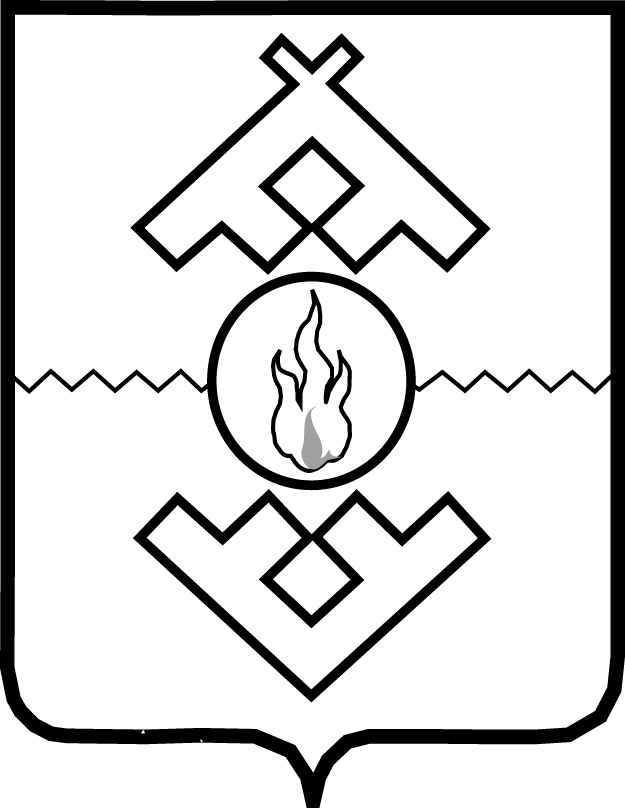 Департамент здравоохранения, труда и социальной защиты населения Ненецкого автономного округаПРИКАЗот ___ февраля 2021 г. № ____ г. Нарьян-МарО внесении изменений в Перечень детализированных мероприятий государственной программы Ненецкого автономного округа «Социальная поддержка граждан в Ненецком автономном округе»В соответствии со статьей 179 Бюджетного кодекса Российской Федерации, пунктом 4 Порядка разработки, реализации и оценки эффективности государственных программ Ненецкого автономного округа, утвержденного постановлением Администрации Ненецкого автономного округа от 23.07.2014           № 267-п ПРИКАЗЫВАЮ:Внести изменения в Перечень детализированных мероприятий государственной программы Ненецкого автономного округа «Социальная поддержка граждан в Ненецком автономном округе», утвержденный приказом Департамента здравоохранения, труда и социальной защиты населения Ненецкого автономного округа, согласно Приложению.Признать утратившими силу:приказ Департамента здравоохранения, труда и социальной защиты населения Ненецкого автономного округа от 28.12.2018 № 57 «Об утверждении перечня детализированных мероприятий государственной программы Ненецкого автономного округа «Организация отдыха и оздоровления детей Ненецкого автономного округа»;приказ Департамента здравоохранения, труда и социальной защиты населения Ненецкого автономного округа от 27.09.2016 № 98 «Об утверждении перечня детализированных мероприятий государственной программы Ненецкого автономного округа «Профилактика социального сиротства, обеспечение жизнеустройства детей-сирот и детей, оставшихся без попечения родителей, в Ненецком автономном округе»3. Настоящий приказ вступает в силу со дня его официального опубликования.Исполняющий обязанности руководителя Департамента здравоохранения, труда и социальной защиты населения Ненецкого автономного округа	                                                                     Е.С. ЛевинаПриложение к приказу Департамента здравоохранения, труда 
и социальной защиты населения Ненецкого автономного округа от   .02.2021 № «О внесении изменений 
в Перечень детализированных мероприятий государственной программы Ненецкого автономного округа «Социальная поддержка граждан в Ненецком автономном округе»Изменения 
в Перечень детализированных мероприятий государственной программы Ненецкого автономного округа «Социальная поддержка граждан в Ненецком автономном округе»Внести изменение в Перечень детализированных мероприятий государственной программы Ненецкого автономного округа «Социальная поддержка граждан в Ненецком автономном округе» изложив его в следующей редакции:Перечень детализированных мероприятийгосударственной программы Ненецкого автономного округа«Социальная поддержка граждан в Ненецком автономном округе»Переченьмероприятий государственной программы Ненецкого автономногоокруга «Социальная поддержка граждан в Ненецком автономном округе»(период с 2017-2019 гг.)Переченьмероприятий государственной программы Ненецкого автономногоокруга «Социальная поддержка граждан в Ненецком автономном округе»(период с 2020-2024 гг.)»._________	№ п/пНаименование отдельного мероприятия, регионального проекта, подпрограммы, основного мероприятия, детализированного мероприятияОтветственный исполнитель, соисполнитель, участникКод целевой статьи расходов окружного бюджетаКод целевой статьи расходов окружного бюджетаКод целевой статьи расходов окружного бюджетаСрок начала реали-зации Срок окон-чания реали-зации Источник финанси-рования Источник финанси-рования Объем бюджетных ассигнований по годам реализации (тыс. руб.)Объем бюджетных ассигнований по годам реализации (тыс. руб.)Объем бюджетных ассигнований по годам реализации (тыс. руб.)Объем бюджетных ассигнований по годам реализации (тыс. руб.)№ п/пНаименование отдельного мероприятия, регионального проекта, подпрограммы, основного мероприятия, детализированного мероприятияОтветственный исполнитель, соисполнитель, участникГПЦ/ПГПОМСрок начала реали-зации Срок окон-чания реали-зации Источник финанси-рования Источник финанси-рования Всего201720182019123456789910111213 1.Всего по государственной программеДепартамент ЗТ и СЗН НАО1900020172019ВсегоВсего4 170 578,31 310 792,01 385 612,41 474 173,9 1.Всего по государственной программеДепартамент ЗТ и СЗН НАО1900020172019ОБ всего, в том числе:ОБ всего, в том числе:4 170 578,31 310 792,01 385 612,41 474 173,9 1.Всего по государственной программеДепартамент ЗТ и СЗН НАО1900020172019ОБ3 693 480,71 194 401,61 237 541,91 261 537,2 1.Всего по государственной программеДепартамент ЗТ и СЗН НАО1900020172019ФБ 477 097,6116 390,4148 070,5212 636,7 1.1.в том числе, всего по региональным проектам  ХХХХ20192019ВсегоВсего233 264,40,00,0233 264,4 1.1.в том числе, всего по региональным проектам  ХХХХ20192019ОБ всего, в том числе:ОБ всего, в том числе:233 264,40,00,0233 264,4 1.1.в том числе, всего по региональным проектам  ХХХХ20192019ОБ186 465,80,00,0186 465,8 1.1.в том числе, всего по региональным проектам  ХХХХ20192019ФБ 46 798,60,00,046 798,62 Отдельные мероприятияДепартамент ЗТ и СЗН НАО19Ц0020172017ВсегоВсего160,4160,40,00,02 Отдельные мероприятияДепартамент ЗТ и СЗН НАО19Ц0020172017ОБ ОБ 160,4160,40,00,02.1.Участие во Всероссийском конкурсе «Семья года» 2017 годаДепартамент ЗТ и СЗН НАО19Ц0020172017ВсегоВсего160,4160,40,00,02.1.Участие во Всероссийском конкурсе «Семья года» 2017 годаДепартамент ЗТ и СЗН НАО19Ц0020172017ОБ ОБ 160,4160,40,00,03.Подпрограмма 1 «Развитие мер социальной поддержки 
отдельных категорий граждан» Департамент ЗТ и СЗН НАО1910020172019ВсегоВсего1 818 060,9591 138,2616 088,8610 833,93.Подпрограмма 1 «Развитие мер социальной поддержки 
отдельных категорий граждан» Департамент ЗТ и СЗН НАО1910020172019ОБ всего, в том числе:ОБ всего, в том числе:1 818 060,9591 138,2616 088,8610 833,93.Подпрограмма 1 «Развитие мер социальной поддержки 
отдельных категорий граждан» Департамент ЗТ и СЗН НАО1910020172019ОБ1 489 589,1503 147,0513 185,9473 256,23.Подпрограмма 1 «Развитие мер социальной поддержки 
отдельных категорий граждан» Департамент ЗТ и СЗН НАО1910020172019ФБ 328 471,887 991,2102 902,9137 577,73.1.Основное мероприятие «Предоставление мер социальной поддержки детям-инвалидам, инвалидам и лицам, осуществляющим за ними уход»ГКУ НАО «ОСЗН»1910120172019ВсегоВсего131 235,838 503,844 248,948 483,13.1.Основное мероприятие «Предоставление мер социальной поддержки детям-инвалидам, инвалидам и лицам, осуществляющим за ними уход»ГКУ НАО «ОСЗН»1910120172019ОБ всего, в том числе:ОБ всего, в том числе:131 235,838 503,844 248,948 483,13.1.Основное мероприятие «Предоставление мер социальной поддержки детям-инвалидам, инвалидам и лицам, осуществляющим за ними уход»ГКУ НАО «ОСЗН»1910120172019ОБ131 235,838 503,844 248,948 483,13.1.Основное мероприятие «Предоставление мер социальной поддержки детям-инвалидам, инвалидам и лицам, осуществляющим за ними уход»ГКУ НАО «ОСЗН»1910120172019ФБ 10,63,84,62,23.1.1.Выплаты инвалидам компенсаций страховых премий по договорам обязательного страхования гражданской ответственности владельцев транспортных средств в соответствии с Федеральным законом от 25 апреля 2002 года № 40-ФЗ «Об обязательном страховании гражданской ответственности владельцев транспортных средств»ГКУ НАО «ОСЗН»1910120172019ВсегоВсего10,63,84,62,23.1.1.Выплаты инвалидам компенсаций страховых премий по договорам обязательного страхования гражданской ответственности владельцев транспортных средств в соответствии с Федеральным законом от 25 апреля 2002 года № 40-ФЗ «Об обязательном страховании гражданской ответственности владельцев транспортных средств»ГКУ НАО «ОСЗН»1910120172019ОБ всего, в том числе:ОБ всего, в том числе:10,63,84,62,23.1.1.Выплаты инвалидам компенсаций страховых премий по договорам обязательного страхования гражданской ответственности владельцев транспортных средств в соответствии с Федеральным законом от 25 апреля 2002 года № 40-ФЗ «Об обязательном страховании гражданской ответственности владельцев транспортных средств»ГКУ НАО «ОСЗН»1910120172019ОБ0,00,00,00,03.1.1.Выплаты инвалидам компенсаций страховых премий по договорам обязательного страхования гражданской ответственности владельцев транспортных средств в соответствии с Федеральным законом от 25 апреля 2002 года № 40-ФЗ «Об обязательном страховании гражданской ответственности владельцев транспортных средств»ГКУ НАО «ОСЗН»1910120172019ФБ 10,63,84,62,23.1.2.Единовременная компенсационная выплата к Международному Дню инвалидовГКУ НАО «ОСЗН»1910120172019ВсегоВсего51 305,816 557,817 374,017 374,03.1.2.Единовременная компенсационная выплата к Международному Дню инвалидовГКУ НАО «ОСЗН»1910120172019ОБ ОБ 51 305,816 557,817 374,017 374,03.1.3.Ежемесячная компенсационная социальная выплата детям-инвалидам, проживающим в семьях, размер среднедушевого дохода которых не превышает двукратной величины прожиточного минимума, установленной в Ненецком автономном округе в расчёте на душу населенияГКУ НАО «ОСЗН»1910120172019ВсегоВсего53 815,715 538,017 820,320 457,43.1.3.Ежемесячная компенсационная социальная выплата детям-инвалидам, проживающим в семьях, размер среднедушевого дохода которых не превышает двукратной величины прожиточного минимума, установленной в Ненецком автономном округе в расчёте на душу населенияГКУ НАО «ОСЗН»1910120172019ОБ ОБ 53 815,715 538,017 820,320 457,43.1.4.Единовременная компенсация инвалидам и семьям, имеющим детей-инвалидов, части стоимости приобретённого либо приобретаемого жилого помещенияГКУ НАО «ОСЗН»1910120172019ВсегоВсего6 419,61 985,42 078,22 356,03.1.4.Единовременная компенсация инвалидам и семьям, имеющим детей-инвалидов, части стоимости приобретённого либо приобретаемого жилого помещенияГКУ НАО «ОСЗН»1910120172019ОБ ОБ 6 419,61 985,42 078,22 356,03.1.5.Единовременная компенсация стоимости приобретённых самостоятельно протезных изделий и (или) иных технических средств реабилитации, не входящих в федеральный перечень реабилитационных мероприятий, технических средств реабилитации и услуг, предоставляемых инвалидуГКУ НАО «ОСЗН»1910120172019ВсегоВсего1 065,7173,5244,8647,43.1.5.Единовременная компенсация стоимости приобретённых самостоятельно протезных изделий и (или) иных технических средств реабилитации, не входящих в федеральный перечень реабилитационных мероприятий, технических средств реабилитации и услуг, предоставляемых инвалидуГКУ НАО «ОСЗН»1910120172019ОБ ОБ 1 065,7173,5244,8647,43.1.6.Предоставление единовременной компенсации части стоимости приобретённого самостоятельно технического средства реабилитации (в том числе протезного изделия) в рамках предоставленной частью 6 статьи 11 Федерального закона от 24 ноября 1995 года № 181-ФЗ «О социальной защите инвалидов Российской Федерации»ГКУ НАО «ОСЗН»1910120172019ВсегоВсего4 701,7749,32 086,11 866,33.1.6.Предоставление единовременной компенсации части стоимости приобретённого самостоятельно технического средства реабилитации (в том числе протезного изделия) в рамках предоставленной частью 6 статьи 11 Федерального закона от 24 ноября 1995 года № 181-ФЗ «О социальной защите инвалидов Российской Федерации»ГКУ НАО «ОСЗН»1910120172019ОБ ОБ 4 701,7749,32 086,11 866,33.1.7.Обеспечение детей-инвалидов, а также лиц, сопровождающих ребёнка-инвалида, бесплатным проездом к месту обучения в специализированное государственное учреждениеГКУ НАО «ОСЗН»1910120172019ВсегоВсего2 527,4720,3836,8970,33.1.7.Обеспечение детей-инвалидов, а также лиц, сопровождающих ребёнка-инвалида, бесплатным проездом к месту обучения в специализированное государственное учреждениеГКУ НАО «ОСЗН»1910120172019ОБ ОБ 2 527,4720,3836,8970,33.1.8.Социальная поддержка инвалидов, получающих социальную пенсию по инвалидности на компенсацию расходов на оплату стоимости проезда к месту отдыха и обратно в соответствии с законом Ненецкого автономного округа от 25 ноября 2010 года № 86-оз «О дополнительных мерах социальной поддержки инвалидов, получающих социальную пенсию по инвалидности»ГКУ НАО «ОСЗН»1910120172019ВсегоВсего3 769,11 076,31 452,41 240,43.1.8.Социальная поддержка инвалидов, получающих социальную пенсию по инвалидности на компенсацию расходов на оплату стоимости проезда к месту отдыха и обратно в соответствии с законом Ненецкого автономного округа от 25 ноября 2010 года № 86-оз «О дополнительных мерах социальной поддержки инвалидов, получающих социальную пенсию по инвалидности»ГКУ НАО «ОСЗН»1910120172019ОБ ОБ 3 769,11 076,31 452,41 240,43.1.9.Ежемесячные компенсационные выплаты неработающим трудоспособным лицам, осуществляющим уход за инвалидами I группы, либо престарелым гражданином, нуждающимся в постоянном постороннем уходе по заключению лечебного учреждения или достигшим 80 лет, а также за ребёнком – инвалидом в возрасте до 18 летГКУ НАО «ОСЗН»1910120172019ВсегоВсего7 620,21 699,42 351,73 569,13.1.9.Ежемесячные компенсационные выплаты неработающим трудоспособным лицам, осуществляющим уход за инвалидами I группы, либо престарелым гражданином, нуждающимся в постоянном постороннем уходе по заключению лечебного учреждения или достигшим 80 лет, а также за ребёнком – инвалидом в возрасте до 18 летГКУ НАО «ОСЗН»1910120172019ОБ ОБ 7 620,21 699,42 351,73 569,13.2.Основное мероприятие «Предоставление мер социальной поддержки участникам и инвалидам Великой Отечественной войны, вдовам (вдовцам) и лицам, проработавшим в тылу»ГКУ НАО «ОСЗН»1910220172019ВсегоВсего115 518,643 221,438 575,733 721,53.2.Основное мероприятие «Предоставление мер социальной поддержки участникам и инвалидам Великой Отечественной войны, вдовам (вдовцам) и лицам, проработавшим в тылу»ГКУ НАО «ОСЗН»1910220172019ОБ ОБ 115 518,643 221,438 575,733 721,53.2.1.Ежегодная денежная выплата участникам и инвалидам Великой Отечественной войныГКУ НАО «ОСЗН»1910220172019ВсегоВсего1 668,1432,4617,7618,03.2.1.Ежегодная денежная выплата участникам и инвалидам Великой Отечественной войныГКУ НАО «ОСЗН»1910220172019ОБ ОБ 1 668,1432,4617,7618,03.2.2.Ежемесячная денежная выплата участникам и инвалидам Великой Отечественной войны                                                             ГКУ НАО «ОСЗН»1910220172019ВсегоВсего5 435,61 870,21 835,01 730,43.2.2.Ежемесячная денежная выплата участникам и инвалидам Великой Отечественной войны                                                             ГКУ НАО «ОСЗН»1910220172019ОБ ОБ 5 435,61 870,21 835,01 730,43.2.3.Ежемесячная компенсационная денежная выплата лицам, проработавшим в тылу в период Великой Отечественной войны, а также граждан, приравненных к нимГКУ НАО «ОСЗН»1910220172019ВсегоВсего2 301,4776,3799,3725,83.2.3.Ежемесячная компенсационная денежная выплата лицам, проработавшим в тылу в период Великой Отечественной войны, а также граждан, приравненных к нимГКУ НАО «ОСЗН»1910220172019ОБ ОБ 2 301,4776,3799,3725,83.2.4.Ежемесячная компенсационная выплата лицам, проработавшим в тылу на неоккупированных территориях не менее шести месяцев в период с 22 июня 1941 года по 9 мая 1945ГКУ НАО «ОСЗН»1910220172019ВсегоВсего66 515,225 931,822 128,118 455,33.2.4.Ежемесячная компенсационная выплата лицам, проработавшим в тылу на неоккупированных территориях не менее шести месяцев в период с 22 июня 1941 года по 9 мая 1945ГКУ НАО «ОСЗН»1910220172019ОБ ОБ 66 515,225 931,822 128,118 455,33.2.5.Оплата занимаемой площади жилых помещений и стоимости коммунальных услуг лицам, проработавшим в тылу в период Великой Отечественной войны, а также граждан, приравненных к нимГКУ НАО «ОСЗН»1910220172019ВсегоВсего2 009,3729,9634,8644,63.2.5.Оплата занимаемой площади жилых помещений и стоимости коммунальных услуг лицам, проработавшим в тылу в период Великой Отечественной войны, а также граждан, приравненных к нимГКУ НАО «ОСЗН»1910220172019ОБ ОБ 2 009,3729,9634,8644,63.2.6.Ежемесячная выплата гражданам, один из родителей которых погиб (пропал без вести) при участии в боевых действиях в войну с Финляндией в период с 30 ноября 1939 по 13 марта 1940, либо в Великую Отечественную войну в период с 22 июня 1941 по 9 (11) мая 1945, либо в войну с Японией в период с 9 августа 1945 по 3 сентября 1945 или умер в указанный период вследствие ранения, увечья или заболевания, полученного в 0связи с пребыванием на соответствующем фронте, или умер (погиб) в плену, при условии, если они не достигли возраста 18 лет на день гибели (пропажи без вести) или смерти одного из родителейГКУ НАО «ОСЗН»1910220172019ВсегоВсего31 141,610 911,210 411,49 819,03.2.6.Ежемесячная выплата гражданам, один из родителей которых погиб (пропал без вести) при участии в боевых действиях в войну с Финляндией в период с 30 ноября 1939 по 13 марта 1940, либо в Великую Отечественную войну в период с 22 июня 1941 по 9 (11) мая 1945, либо в войну с Японией в период с 9 августа 1945 по 3 сентября 1945 или умер в указанный период вследствие ранения, увечья или заболевания, полученного в 0связи с пребыванием на соответствующем фронте, или умер (погиб) в плену, при условии, если они не достигли возраста 18 лет на день гибели (пропажи без вести) или смерти одного из родителейГКУ НАО «ОСЗН»1910220172019ОБ ОБ 31 141,610 911,210 411,49 819,03.2.7.Единовременная денежная выплата ко Дню Победы лицам, награждённым знаком «Жителю блокадного Ленинграда», либо проработавшим в тылу в период с 22 июня 1941 года по 9 мая 1945 года не менее шести месяцев, исключая период работы на временно оккупированных территориях СССР, либо награждённым орденом или медалью СССР за самоотверженный труд в период Великой Отечественной войны и проживающим на территории Ненецкого автономного округаГКУ НАО «ОСЗН»1910220172019ВсегоВсего6 231,02 483,32 084,51 663,23.2.7.Единовременная денежная выплата ко Дню Победы лицам, награждённым знаком «Жителю блокадного Ленинграда», либо проработавшим в тылу в период с 22 июня 1941 года по 9 мая 1945 года не менее шести месяцев, исключая период работы на временно оккупированных территориях СССР, либо награждённым орденом или медалью СССР за самоотверженный труд в период Великой Отечественной войны и проживающим на территории Ненецкого автономного округаГКУ НАО «ОСЗН»1910220172019ОБ ОБ 6 231,02 483,32 084,51 663,2 3.2.8.Единовременная денежная выплата ко Дню Победы вдовам (вдовцам) погибших (умерших) участников Великой Отечественной войны, не вступившим в повторный бракГКУ НАО «ОСЗН»1910220172019ВсегоВсего216,486,364,965,2 3.2.8.Единовременная денежная выплата ко Дню Победы вдовам (вдовцам) погибших (умерших) участников Великой Отечественной войны, не вступившим в повторный бракГКУ НАО «ОСЗН»1910220172019ОБ ОБ 216,486,364,965,23.3.Основное мероприятие «Предоставление мер социальной поддержки реабилитированным лицам»ГКУ НАО «ОСЗН»1910320172019ВсегоВсего1 837,6608,5579,3649,83.3.Основное мероприятие «Предоставление мер социальной поддержки реабилитированным лицам»ГКУ НАО «ОСЗН»1910320172019ОБ ОБ 1 837,6608,5579,3649,83.3.1.Ежемесячная компенсационная денежная выплата реабилитированным лицамГКУ НАО «ОСЗН»1910320172019ВсегоВсего623,4190,8212,4220,23.3.1.Ежемесячная компенсационная денежная выплата реабилитированным лицамГКУ НАО «ОСЗН»1910320172019ОБ ОБ 623,4190,8212,4220,23.3.2.Оплата занимаемой общей площади жилых помещений и стоимости коммунальных услуг реабилитированным лицамГКУ НАО «ОСЗН»1910320172019ВсегоВсего891,2292,0291,0308,23.3.2.Оплата занимаемой общей площади жилых помещений и стоимости коммунальных услуг реабилитированным лицамГКУ НАО «ОСЗН»1910320172019ОБ ОБ 891,2292,0291,0308,23.3.3.Социальная поддержка реабилитированных лиц в виде компенсации стоимости проезда один раз в год (туда и обратно)ГКУ НАО «ОСЗН»1910320172019ВсегоВсего277,4125,775,975,83.3.3.Социальная поддержка реабилитированных лиц в виде компенсации стоимости проезда один раз в год (туда и обратно)ГКУ НАО «ОСЗН»1910320172019ОБ ОБ 277,4125,775,975,83.3.4.Бесплатная установка телефона реабилитированным лицамГКУ НАО «ОСЗН»1910320172019ВсегоВсего3,10,00,03,13.3.4.Бесплатная установка телефона реабилитированным лицамГКУ НАО «ОСЗН»1910320172019ОБ ОБ 3,10,00,03,13.3.5.Возмещение расходов на погребение реабилитированных лицГКУ НАО «ОСЗН»1910320172019ВсегоВсего42,50,00,042,53.3.5.Возмещение расходов на погребение реабилитированных лицГКУ НАО «ОСЗН»1910320172019ОБ ОБ 42,50,00,042,53.4.Основное мероприятие «Предоставление мер социальной поддержки лицам, признанным пострадавшими от политических репрессий»ГКУ НАО «ОСЗН»1910420172019ВсегоВсего572,3131,0185,5255,83.4.Основное мероприятие «Предоставление мер социальной поддержки лицам, признанным пострадавшими от политических репрессий»ГКУ НАО «ОСЗН»1910420172019ОБ ОБ 572,3131,0185,5255,83.4.1.Ежемесячная компенсационная денежная выплата лицам, признанным пострадавшими от политических репрессийГКУ НАО «ОСЗН»1910420172019ВсегоВсего413,6131,0132,6150,03.4.1.Ежемесячная компенсационная денежная выплата лицам, признанным пострадавшими от политических репрессийГКУ НАО «ОСЗН»1910420172019ОБ ОБ 413,6131,0132,6150,03.4.2.Оплата занимаемой общей площади жилых помещений и стоимости коммунальных услуг лицам, признанным пострадавшими от политических репрессийГКУ НАО «ОСЗН»1910420172019ВсегоВсего158,70,052,9105,83.4.2.Оплата занимаемой общей площади жилых помещений и стоимости коммунальных услуг лицам, признанным пострадавшими от политических репрессийГКУ НАО «ОСЗН»1910420172019ОБ ОБ 158,70,052,9105,83.5.Основное мероприятие «Предоставление мер социальной поддержки участникам боевых действий и вооружённых конфликтов, а также членам их семей»ГКУ НАО «ОСЗН»1910520172019ВсегоВсего30 776,910 690,711 305,18 781,13.5.Основное мероприятие «Предоставление мер социальной поддержки участникам боевых действий и вооружённых конфликтов, а также членам их семей»ГКУ НАО «ОСЗН»1910520172019ОБ ОБ 30 776,910 690,711 305,18 781,13.5.1.Материальная помощь участникам боевых действий и вооружённых конфликтов в Афганистане, Чеченской республике и других локальных войн на оплату медицинской реабилитацииГКУ НАО «ОСЗН»1910520172019ВсегоВсего852,4220,9315,7315,83.5.1.Материальная помощь участникам боевых действий и вооружённых конфликтов в Афганистане, Чеченской республике и других локальных войн на оплату медицинской реабилитацииГКУ НАО «ОСЗН»1910520172019ОБ ОБ 852,4220,9315,7315,83.5.2.Материальная помощь участникам боевых действий и вооружённых конфликтов в Афганистане, Чеченской республике и других локальных войн (оплата обучения)ГКУ НАО «ОСЗН»1910520172019ВсегоВсего439,4126,4126,7186,33.5.2.Материальная помощь участникам боевых действий и вооружённых конфликтов в Афганистане, Чеченской республике и других локальных войн (оплата обучения)ГКУ НАО «ОСЗН»1910520172019ОБ ОБ 439,4126,4126,7186,33.5.3.Материальная помощь участникам боевых действий и вооружённых конфликтов в Афганистане, Чеченской республике и других локальных войн на ремонтГКУ НАО «ОСЗН»1910520172019ВсегоВсего844,4422,3211,6210,53.5.3.Материальная помощь участникам боевых действий и вооружённых конфликтов в Афганистане, Чеченской республике и других локальных войн на ремонтГКУ НАО «ОСЗН»1910520172019ОБ ОБ 844,4422,3211,6210,53.5.4.Материальная помощь участникам боевых действий и вооружённых конфликтов в Афганистане, Чеченской республике и других локальных войн на строительство (приобретение) жильяГКУ НАО «ОСЗН»1910520172019ВсегоВсего19 596,36 697,57 862,85 036,03.5.4.Материальная помощь участникам боевых действий и вооружённых конфликтов в Афганистане, Чеченской республике и других локальных войн на строительство (приобретение) жильяГКУ НАО «ОСЗН»1910520172019ОБ ОБ 19 596,36 697,57 862,85 036,03.5.5.Оплата занимаемой общей площади жилых помещений и стоимости коммунальных услуг участникам боевых действийГКУ НАО «ОСЗН»1910520172019ВсегоВсего6 082,52 464,41 844,61 773,53.5.5.Оплата занимаемой общей площади жилых помещений и стоимости коммунальных услуг участникам боевых действийГКУ НАО «ОСЗН»1910520172019ОБ ОБ 6 082,52 464,41 844,61 773,53.5.6.Социальная поддержка родителей военнослужащих, погибших при исполнении обязанностей военной службы в условиях боевых действий или в связи с выполнением задач в условиях вооружённого конфликта, в ходе контртеррористических операцийГКУ НАО «ОСЗН»1910520172019ВсегоВсего2 280,7759,2759,6761,93.5.6.Социальная поддержка родителей военнослужащих, погибших при исполнении обязанностей военной службы в условиях боевых действий или в связи с выполнением задач в условиях вооружённого конфликта, в ходе контртеррористических операцийГКУ НАО «ОСЗН»1910520172019ОБ ОБ 2 280,7759,2759,6761,93.5.7Ежемесячные компенсационные денежные выплаты ветеранам и инвалидам боевых действийГКУ НАО «ОСЗН»1910520172019ВсегоВсего681,20,0184,1497,13.5.7Ежемесячные компенсационные денежные выплаты ветеранам и инвалидам боевых действийГКУ НАО «ОСЗН»1910520172019ОБ ОБ 681,20,0184,1497,13.6.Основное мероприятие «Предоставление мер социальной поддержки оленеводам и чумработницам»ГКУ НАО «ОСЗН»1910620172019ВсегоВсего99 844,027 684,229 713,242 446,63.6.Основное мероприятие «Предоставление мер социальной поддержки оленеводам и чумработницам»ГКУ НАО «ОСЗН»1910620172019ОБ ОБ 99 844,027 684,229 713,242 446,63.6.1.Ежегодные единовременные социальные выплаты оленеводам, чумработницам, которым назначена трудовая пенсия по государственному пенсионному обеспечениюГКУ НАО «ОСЗН»1910620172019ВсегоВсего4 941,0835,0820,03 286,03.6.1.Ежегодные единовременные социальные выплаты оленеводам, чумработницам, которым назначена трудовая пенсия по государственному пенсионному обеспечениюГКУ НАО «ОСЗН»1910620172019ОБ ОБ 4 941,0835,0820,03 286,03.6.2.Ежемесячные социальные выплаты оленеводам, чумработницамГКУ НАО «ОСЗН»1910620172019ВсегоВсего70 593,320 716,420 324,729 552,23.6.2.Ежемесячные социальные выплаты оленеводам, чумработницамГКУ НАО «ОСЗН»1910620172019ОБ ОБ 70 593,320 716,420 324,729 552,23.6.3.Бесплатное получение средств первой медицинской помощи (медицинские аптечки) оленеводами и чумработницамиГКУ НАО «ОСЗН» 1910620172019ВсегоВсего3 794,00,01 754,02 040,03.6.3.Бесплатное получение средств первой медицинской помощи (медицинские аптечки) оленеводами и чумработницамиГКУ НАО «ОСЗН» 1910620172019ОБ ОБ 3 794,00,01 754,02 040,03.6.4.Обеспечение средствами гигиены для новорожденного при рождении ребенкаГКУ НАО «ОСЗН»1910620172019ВсегоВсего187,693,80,093,83.6.4.Обеспечение средствами гигиены для новорожденного при рождении ребенкаГКУ НАО «ОСЗН»1910620172019ОБ ОБ 187,693,80,093,83.6.5.Ежемесячная компенсационная выплата оленеводам и чумработницам на каждого ребёнка в возрасте от 1,5 до 8 летГКУ НАО «ОСЗН»1910620172019ВсегоВсего17 824,35 590,16 113,66 120,63.6.5.Ежемесячная компенсационная выплата оленеводам и чумработницам на каждого ребёнка в возрасте от 1,5 до 8 летГКУ НАО «ОСЗН»1910620172019ОБ ОБ 17 824,35 590,16 113,66 120,63.6.6.Социальная помощь студентам из числа детей оленеводов, чумработницГКУ НАО «ОСЗН»1910620172019ВсегоВсего2 381,7409,8659,41 312,53.6.6.Социальная помощь студентам из числа детей оленеводов, чумработницГКУ НАО «ОСЗН»1910620172019ОБ ОБ 2 381,7409,8659,41 312,53.6.7.Единовременные социальные выплаты для компенсации расходов на получение дополнительных платных медицинских услуг с целью оформления разрешения на хранение и ношение оружияГКУ НАО «ОСЗН»1910620172019ВсегоВсего15,23,06,16,13.6.7.Единовременные социальные выплаты для компенсации расходов на получение дополнительных платных медицинских услуг с целью оформления разрешения на хранение и ношение оружияГКУ НАО «ОСЗН»1910620172019ОБ ОБ 15,23,06,16,13.6.8.Ежегодные единовременные выплаты лицам из числа малочисленных народов Севера на проезд к месту получения на территории Ненецкого автономного округа платных услуг по медицинскому освидетельствованию для оформления разрешения на хранение и ношение оружия, медицинскому осмотру с целью трудоустройства, наркологической помощиГКУ НАО «ОСЗН»1910620172019ВсегоВсего96,936,130,430,43.6.8.Ежегодные единовременные выплаты лицам из числа малочисленных народов Севера на проезд к месту получения на территории Ненецкого автономного округа платных услуг по медицинскому освидетельствованию для оформления разрешения на хранение и ношение оружия, медицинскому осмотру с целью трудоустройства, наркологической помощиГКУ НАО «ОСЗН»1910620172019ОБ ОБ 96,936,130,430,43.6.9.Единовременные социальные выплаты на оплату услуг по оказанию наркологической помощиГКУ НАО «ОСЗН»1910620172019ВсегоВсего10,00,05,05,03.6.9.Единовременные социальные выплаты на оплату услуг по оказанию наркологической помощиГКУ НАО «ОСЗН»1910620172019ОБОБ10,00,05,05,03.7.Основное мероприятие «Предоставление мер социальной поддержки гражданам, имеющим звания и награды Российской Федерации и (или) Ненецкого автономного округа»ГКУ НАО «ОСЗН»1910720172019ВсегоВсего81 361,026 593,227 102,527 665,33.7.Основное мероприятие «Предоставление мер социальной поддержки гражданам, имеющим звания и награды Российской Федерации и (или) Ненецкого автономного округа»ГКУ НАО «ОСЗН»1910720172019ОБ всего, в том числе:ОБ всего, в том числе:81 361,026 593,227 102,527 665,33.7.Основное мероприятие «Предоставление мер социальной поддержки гражданам, имеющим звания и награды Российской Федерации и (или) Ненецкого автономного округа»ГКУ НАО «ОСЗН»1910720172019ОБ74 352,824 575,324 743,625 033,93.7.Основное мероприятие «Предоставление мер социальной поддержки гражданам, имеющим звания и награды Российской Федерации и (или) Ненецкого автономного округа»ГКУ НАО «ОСЗН»1910720172019ФБ 7 008,22 017,92 358,92 631,43.7.1.Осуществление переданного полномочия Российской Федерации по осуществлению ежегодной денежной выплаты лицам, награждённым нагрудным знаком «Почётный донор России»ГКУ НАО «ОСЗН»1910720172019ВсегоВсего7 008,22 017,92 358,92 631,43.7.1.Осуществление переданного полномочия Российской Федерации по осуществлению ежегодной денежной выплаты лицам, награждённым нагрудным знаком «Почётный донор России»ГКУ НАО «ОСЗН»1910720172019ОБ всего, в том числе:ОБ всего, в том числе:7 008,22 017,92 358,92 631,43.7.1.Осуществление переданного полномочия Российской Федерации по осуществлению ежегодной денежной выплаты лицам, награждённым нагрудным знаком «Почётный донор России»ГКУ НАО «ОСЗН»1910720172019ФБ 7 008,22 017,92 358,92 631,43.7.2.Ежемесячная денежная выплата лицам, награждённым знаком «Почётный донор СССР», «Почётный донор России», постоянно проживающим в Ненецком автономном округеГКУ НАО «ОСЗН»1910720172019ВсегоВсего17 801,25 428,85 893,26 479,23.7.2.Ежемесячная денежная выплата лицам, награждённым знаком «Почётный донор СССР», «Почётный донор России», постоянно проживающим в Ненецком автономном округеГКУ НАО «ОСЗН»1910720172019ОБ ОБ 17 801,25 428,85 893,26 479,23.7.3.Единовременное денежное вознаграждение гражданам, награждённым медалью «За особые заслуги перед Ненецким автономным округом»ГКУ НАО «ОСЗН»1910720172019ВсегоВсего305,9102,1101,1102,73.7.3.Единовременное денежное вознаграждение гражданам, награждённым медалью «За особые заслуги перед Ненецким автономным округом»ГКУ НАО «ОСЗН»1910720172019ОБ ОБ 305,9102,1101,1102,73.7.4.Ежемесячная доплата к трудовой пенсии гражданам, награждённым медалью «За особые заслуги перед Ненецким автономным округом»ГКУ НАО «ОСЗН»1910720172019ВсегоВсего6 193,92 122,52 124,41 947,03.7.4.Ежемесячная доплата к трудовой пенсии гражданам, награждённым медалью «За особые заслуги перед Ненецким автономным округом»ГКУ НАО «ОСЗН»1910720172019ОБ ОБ 6 193,92 122,52 124,41 947,03.7.5.Дополнительное ежемесячное материальное обеспечение лиц, имеющих особые заслуги перед Ненецким автономным округом ГКУ НАО «ОСЗН»1910720172019ВсегоВсего42 409,414 601,914 273,513 534,03.7.5.Дополнительное ежемесячное материальное обеспечение лиц, имеющих особые заслуги перед Ненецким автономным округом ГКУ НАО «ОСЗН»1910720172019ОБ ОБ 42 409,414 601,914 273,513 534,03.7.6.Единовременное денежное вознаграждение лицам, удостоенным звания «Почётный гражданин Ненецкого автономного округа»ГКУ НАО «ОСЗН»1910720172019ВсегоВсего151,850,650,650,63.7.6.Единовременное денежное вознаграждение лицам, удостоенным звания «Почётный гражданин Ненецкого автономного округа»ГКУ НАО «ОСЗН»1910720172019ОБ ОБ 151,850,650,650,63.7.7.Ежемесячная доплата к страховой пенсии лицам, удостоенным звания «Почётный гражданин Ненецкого автономного округа»ГКУ НАО «ОСЗН»1910720172019ВсегоВсего3 877,31 301,11 277,91 298,33.7.7.Ежемесячная доплата к страховой пенсии лицам, удостоенным звания «Почётный гражданин Ненецкого автономного округа»ГКУ НАО «ОСЗН»1910720172019ОБ ОБ 3 877,31 301,11 277,91 298,33.7.8.Единовременное денежное вознаграждение гражданам, награжденным Почетной грамотой Администрации Ненецкого автономного округаГКУ НАО «ОСЗН»1910720172019ВсегоВсего2 079,4764,3607,0708,13.7.8.Единовременное денежное вознаграждение гражданам, награжденным Почетной грамотой Администрации Ненецкого автономного округаГКУ НАО «ОСЗН»1910720172019ОБ ОБ 2 079,4764,3607,0708,13.7.9.Единовременное денежное вознаграждение гражданам, награждённым Почётной грамотой Ненецкого автономного округаГКУ НАО «ОСЗН» 1910720172019ВсегоВсего621,4204,0213,4204,03.7.9.Единовременное денежное вознаграждение гражданам, награждённым Почётной грамотой Ненецкого автономного округаГКУ НАО «ОСЗН» 1910720172019ОБ ОБ 621,4204,0213,4204,0 3.7.10.Единовременное денежное вознаграждение гражданам, награждённым Почётной грамотой Собрания депутатов Ненецкого автономного округаГКУ НАО «ОСЗН»1910720172019ВсегоВсего912,50,0202,5710,0 3.7.10.Единовременное денежное вознаграждение гражданам, награждённым Почётной грамотой Собрания депутатов Ненецкого автономного округаГКУ НАО «ОСЗН»1910720172019ОБ ОБ 912,50,0202,5710,03.8.Основное мероприятие «Предоставление мер социальной поддержки гражданам, проживающим в сельских населенных пунктах»ДОК и С НАО;ГКУ НАО «ОСЗН»; ГБУ СОН НАО «КЦСО»;ГБУЗ НАО «ЦРП ЗР НАО»;ГБУЗ НАО «НОБ»; КУ НАО «СББЖ»1910820172019ВсегоВсего103 637,839 491,132 194,731 952,03.8.Основное мероприятие «Предоставление мер социальной поддержки гражданам, проживающим в сельских населенных пунктах»ДОК и С НАО;ГКУ НАО «ОСЗН»; ГБУ СОН НАО «КЦСО»;ГБУЗ НАО «ЦРП ЗР НАО»;ГБУЗ НАО «НОБ»; КУ НАО «СББЖ»1910820172019ОБ ОБ 103 637,839 491,132 194,731 952,03.8.1.Выплаты специалистам, работающим и проживающим в сельских населённых пунктах Ненецкого автономного округаДОК и С НАО;ГКУ НАО «ОСЗН»; ГБУ СОН НАО «КЦСО»;ГБУЗ НАО «ЦРП ЗР НАО»;ГБУЗ НАО «НОБ»; КУ НАО «СББЖ»1910820172019ВсегоВсего57 599,222 207,517 056,518 335,23.8.1.Выплаты специалистам, работающим и проживающим в сельских населённых пунктах Ненецкого автономного округаДОК и С НАО;ГКУ НАО «ОСЗН»; ГБУ СОН НАО «КЦСО»;ГБУЗ НАО «ЦРП ЗР НАО»;ГБУЗ НАО «НОБ»; КУ НАО «СББЖ»1910820172019ОБ ОБ 57 599,222 207,517 056,518 335,23.8.2.Социальная поддержка в виде ежемесячной компенсации абонентской платы за пользование квартирным телефоном лицам, постоянно проживающим в сельских населённых пунктах Ненецкого автономного округаГКУ НАО «ОСЗН»1910820172019ВсегоВсего33 603,014 227,210 169,09 206,83.8.2.Социальная поддержка в виде ежемесячной компенсации абонентской платы за пользование квартирным телефоном лицам, постоянно проживающим в сельских населённых пунктах Ненецкого автономного округаГКУ НАО «ОСЗН»1910820172019ОБ ОБ 33 603,014 227,210 169,09 206,83.8.3.Предоставление льготного проживания в гостиницах г. Нарьян-Мара и п. Искателей отдельным категориям граждан, проживающим в сельских поселениях Ненецкого автономного округаГБУ СОН НАО «КЦСО»1910820172019ВсегоВсего12 435,63 056,44 969,24 410,03.8.3.Предоставление льготного проживания в гостиницах г. Нарьян-Мара и п. Искателей отдельным категориям граждан, проживающим в сельских поселениях Ненецкого автономного округаГБУ СОН НАО «КЦСО»1910820172019ОБ ОБ 12 435,63 056,44 969,24 410,03.9.Основное мероприятие «Предоставление мер социальной поддержки гражданам, получающим пенсии за выслугу лет»Департамент ЗТ и СЗН НАО;ГКУ НАО «ОСЗН»1910920172019ВсегоВсего613 396,2186 855,8211 480,9215 059,53.9.Основное мероприятие «Предоставление мер социальной поддержки гражданам, получающим пенсии за выслугу лет»Департамент ЗТ и СЗН НАО;ГКУ НАО «ОСЗН»1910920172019ОБ всего, в том числе:ОБ всего, в том числе:613 396,2186 855,8211 480,9215 059,53.9.Основное мероприятие «Предоставление мер социальной поддержки гражданам, получающим пенсии за выслугу лет»Департамент ЗТ и СЗН НАО;ГКУ НАО «ОСЗН»1910920172019ОБ451 184,5149 228,1168 393,0133 563,43.9.Основное мероприятие «Предоставление мер социальной поддержки гражданам, получающим пенсии за выслугу лет»Департамент ЗТ и СЗН НАО;ГКУ НАО «ОСЗН»1910920172019ФБ 162 211,737 627,743 087,981 496,13.9.1.Выплата региональной доплаты к пенсииГКУ НАО «ОСЗН»1910920172019ВсегоВсего162 211,737 627,743 087,981 496,13.9.1.Выплата региональной доплаты к пенсииГКУ НАО «ОСЗН»1910920172019ОБ всего, в том числе:ОБ всего, в том числе:162 211,737 627,743 087,981 496,13.9.1.Выплата региональной доплаты к пенсииГКУ НАО «ОСЗН»1910920172019ФБ 162 211,737 627,743 087,981 496,13.9.2.Региональная доплата к пенсии за счёт окружного бюджетаГКУ НАО «ОСЗН»1910920172019ВсегоВсего133 270,849 193,461 113,922 963,53.9.2.Региональная доплата к пенсии за счёт окружного бюджетаГКУ НАО «ОСЗН»1910920172019ОБ ОБ 133 270,849 193,461 113,922 963,53.9.3.Доплаты к пенсии лицам, замещавшим государственные должности Ненецкого автономного округа, в соответствии с законом Ненецкого автономного округа от 6 января 2005 года № 538-оз «О статусе лиц, замещающих государственные должности Ненецкого автономного округа»Департамент ЗТ и СЗН НАО1910920172019ВсегоВсего55 225,816 776,217 564,420 885,23.9.3.Доплаты к пенсии лицам, замещавшим государственные должности Ненецкого автономного округа, в соответствии с законом Ненецкого автономного округа от 6 января 2005 года № 538-оз «О статусе лиц, замещающих государственные должности Ненецкого автономного округа»Департамент ЗТ и СЗН НАО1910920172019ОБ ОБ 55 225,816 776,217 564,420 885,23.9.4.Доплаты к пенсии государственным гражданским служащим в соответствии с законом Ненецкого автономного округа от 1 декабря 2005 года № 636-оз «О государственной гражданской службе Ненецкого автономного округа»Департамент ЗТ и СЗН НАО1910920172019ВсегоВсего262 684,583 255,189 714,789 714,73.9.4.Доплаты к пенсии государственным гражданским служащим в соответствии с законом Ненецкого автономного округа от 1 декабря 2005 года № 636-оз «О государственной гражданской службе Ненецкого автономного округа»Департамент ЗТ и СЗН НАО1910920172019ОБ ОБ 262 684,583 255,189 714,789 714,73.9.5.Закон Ненецкого автономного округа от 6 марта 1998 года № 113-оз «О досрочной окружной пенсии работникам образования»ГКУ НАО «ОСЗН»1910920172019ВсегоВсего3,43,40,00,03.9.5.Закон Ненецкого автономного округа от 6 марта 1998 года № 113-оз «О досрочной окружной пенсии работникам образования»ГКУ НАО «ОСЗН»1910920172019ОБ ОБ 3,43,40,00,03.10.Основное мероприятие «Предоставление мер социальной поддержки детям, потерявшим одного из родителей в авиационной катастрофе, произошедшей в Ненецком автономном округе 11 декабря 1997 года»ГКУ НАО «ОСЗН»1911020172019ВсегоВсего76,746,929,80,03.10.Основное мероприятие «Предоставление мер социальной поддержки детям, потерявшим одного из родителей в авиационной катастрофе, произошедшей в Ненецком автономном округе 11 декабря 1997 года»ГКУ НАО «ОСЗН»1911020172019ОБОБ76,746,929,80,03.10.1.Ежемесячное пособие детям, потерявшим одного из родителей в авиационной катастрофе, произошедшей в Ненецком автономном округе 11 декабря 1997 годаГКУ НАО «ОСЗН»; 1911020172019ВсегоВсего27,616,511,10,03.10.1.Ежемесячное пособие детям, потерявшим одного из родителей в авиационной катастрофе, произошедшей в Ненецком автономном округе 11 декабря 1997 годаГКУ НАО «ОСЗН»; 1911020172019ОБ ОБ 27,616,511,10,03.10.2.Компенсация стоимости проезда к месту нахождения образовательной организации и обратно детям, потерявшим одного из родителей в авиационной катастрофе, произошедшей в Ненецком автономном округе 11 декабря 1997 годаГКУ НАО «ОСЗН»;1911020172019ВсегоВсего49,130,418,70,03.10.2.Компенсация стоимости проезда к месту нахождения образовательной организации и обратно детям, потерявшим одного из родителей в авиационной катастрофе, произошедшей в Ненецком автономном округе 11 декабря 1997 годаГКУ НАО «ОСЗН»;1911020172019ОБ ОБ 49,130,418,70,03.11.Основное мероприятие "Предоставление мер социальной поддержки учащимся и студентам"Департамент ЗТ и СЗН НАО;ГКУ НАО «ОСЗН»; ДОК и С НАО1911120172019ВсегоВсего3 278,41 064,71 108,81 104,93.11.Основное мероприятие "Предоставление мер социальной поддержки учащимся и студентам"Департамент ЗТ и СЗН НАО;ГКУ НАО «ОСЗН»; ДОК и С НАО1911120172019ОБ ОБ 3 278,41 064,71 108,81 104,93.11.1Выплаты ежемесячных стипендий обучающимся «на отлично» в государственных общеобразовательных организациях Ненецкого автономного округаДОК и С НАО1911120172019ВсегоВсего1 820,4554,4601,2664,83.11.1Выплаты ежемесячных стипендий обучающимся «на отлично» в государственных общеобразовательных организациях Ненецкого автономного округаДОК и С НАО1911120172019ОБ ОБ 1 820,4554,4601,2664,83.11.2Выплаты специальных стипендий обучающимся «на отлично» студентам по очной форме обучения в имеющих государственную аккредитацию государственных и негосударственных образовательных организациях среднего профессионального либо высшего образования ДОК и С НАО1911120172019ВсегоВсего1 458,0510,3507,6440,13.11.2Выплаты специальных стипендий обучающимся «на отлично» студентам по очной форме обучения в имеющих государственную аккредитацию государственных и негосударственных образовательных организациях среднего профессионального либо высшего образования ДОК и С НАО1911120172019ОБ ОБ 1 458,0510,3507,6440,13.12.Основное мероприятие «Предоставление отдельных мер социальной поддержки отдельным категориям граждан»Департамент ЗТ и СЗН НАО;ГКУ НАО «ОСЗН»1911220172019ВсегоВсего614 168,9207 731,2212 954,4193 483,33.12.Основное мероприятие «Предоставление отдельных мер социальной поддержки отдельным категориям граждан»Департамент ЗТ и СЗН НАО;ГКУ НАО «ОСЗН»1911220172019ОБ всего, в том числе:ОБ всего, в том числе:614 168,9207 731,2212 954,4193 483,33.12.Основное мероприятие «Предоставление отдельных мер социальной поддержки отдельным категориям граждан»Департамент ЗТ и СЗН НАО;ГКУ НАО «ОСЗН»1911220172019ОБ454 927,6159 389,4155 502,9140 035,33.12.Основное мероприятие «Предоставление отдельных мер социальной поддержки отдельным категориям граждан»Департамент ЗТ и СЗН НАО;ГКУ НАО «ОСЗН»1911220172019ФБ 159 241,348 341,857 451,553 448,03.12.1Осуществление полномочий по обеспечению жильём отдельных категорий граждан, установленных Федеральным законом от 12 января 1995 года № 5-ФЗ «О ветеранах», в соответствии с Указом Президента Российской Федерации от 7 мая 2008 года № 714 «Об обеспечении жильём ветеранов Великой Отечественной войны 1941 - 1945 годов»ГКУ НАО «ОСЗН»1911220172019ВсегоВсего2 346,90,00,02 346,93.12.1Осуществление полномочий по обеспечению жильём отдельных категорий граждан, установленных Федеральным законом от 12 января 1995 года № 5-ФЗ «О ветеранах», в соответствии с Указом Президента Российской Федерации от 7 мая 2008 года № 714 «Об обеспечении жильём ветеранов Великой Отечественной войны 1941 - 1945 годов»ГКУ НАО «ОСЗН»1911220172019ОБ всего, в том числе:ОБ всего, в том числе:2 346,90,00,02 346,93.12.1Осуществление полномочий по обеспечению жильём отдельных категорий граждан, установленных Федеральным законом от 12 января 1995 года № 5-ФЗ «О ветеранах», в соответствии с Указом Президента Российской Федерации от 7 мая 2008 года № 714 «Об обеспечении жильём ветеранов Великой Отечественной войны 1941 - 1945 годов»ГКУ НАО «ОСЗН»1911220172019ФБ2 346,90,00,02 346,93.12.2.Осуществление полномочий по обеспечению жильём отдельных категорий граждан, установленных федеральными законами от 12 января 1995 года № 5-ФЗ «О ветеранах»ГКУ НАО «ОСЗН»1911220172019ВсегоВсего6 654,92 954,91 409,82 290,23.12.2.Осуществление полномочий по обеспечению жильём отдельных категорий граждан, установленных федеральными законами от 12 января 1995 года № 5-ФЗ «О ветеранах»ГКУ НАО «ОСЗН»1911220172019ОБ всего, в том числе:ОБ всего, в том числе:6 654,92 954,91 409,82 290,23.12.2.Осуществление полномочий по обеспечению жильём отдельных категорий граждан, установленных федеральными законами от 12 января 1995 года № 5-ФЗ «О ветеранах»ГКУ НАО «ОСЗН»1911220172019ОБ0,00,00,00,03.12.2.Осуществление полномочий по обеспечению жильём отдельных категорий граждан, установленных федеральными законами от 12 января 1995 года № 5-ФЗ «О ветеранах»ГКУ НАО «ОСЗН»1911220172019ФБ 6 654,92 954,91 409,82 290,23.12.3.Осуществление переданных полномочий Российской Федерации по предоставлению отдельных мер социальной поддержки граждан, подвергшихся воздействию радиацииГКУ НАО «ОСЗН»1911220172019ВсегоВсего812,1208,6325,1278,43.12.3.Осуществление переданных полномочий Российской Федерации по предоставлению отдельных мер социальной поддержки граждан, подвергшихся воздействию радиацииГКУ НАО «ОСЗН»1911220172019ОБ всего, в том числе:ОБ всего, в том числе:812,1208,6325,1278,43.12.3.Осуществление переданных полномочий Российской Федерации по предоставлению отдельных мер социальной поддержки граждан, подвергшихся воздействию радиацииГКУ НАО «ОСЗН»1911220172019ОБ0,00,00,00,03.12.3.Осуществление переданных полномочий Российской Федерации по предоставлению отдельных мер социальной поддержки граждан, подвергшихся воздействию радиацииГКУ НАО «ОСЗН»1911220172019ФБ 812,1208,6325,1278,43.12.4.Выплата государственного единовременного пособия и ежемесячной денежной компенсации гражданам при возникновении поствакцинальных осложнений в соответствии с Федеральным законом от 17 сентября 1998 года № 157-ФЗ «Об иммунопрофилактике инфекционных болезней»ГКУ НАО «ОСЗН»1911220172019ВсегоВсего93,930,231,232,53.12.4.Выплата государственного единовременного пособия и ежемесячной денежной компенсации гражданам при возникновении поствакцинальных осложнений в соответствии с Федеральным законом от 17 сентября 1998 года № 157-ФЗ «Об иммунопрофилактике инфекционных болезней»ГКУ НАО «ОСЗН»1911220172019ОБ всего, в том числе:ОБ всего, в том числе:93,930,231,232,53.12.4.Выплата государственного единовременного пособия и ежемесячной денежной компенсации гражданам при возникновении поствакцинальных осложнений в соответствии с Федеральным законом от 17 сентября 1998 года № 157-ФЗ «Об иммунопрофилактике инфекционных болезней»ГКУ НАО «ОСЗН»1911220172019ОБ0,00,00,00,03.12.4.Выплата государственного единовременного пособия и ежемесячной денежной компенсации гражданам при возникновении поствакцинальных осложнений в соответствии с Федеральным законом от 17 сентября 1998 года № 157-ФЗ «Об иммунопрофилактике инфекционных болезней»ГКУ НАО «ОСЗН»1911220172019ФБ 93,930,231,232,53.12.5. Осуществление полномочий по обеспечению жильём отдельных категорий граждан, установленных федеральными законами от 24 ноября 1995 года № 181-ФЗ «О социальной защите инвалидов в Российской Федерации»ГКУ НАО «ОСЗН»1911220172019ВсегоВсего3 726,90,01 319,22 407,73.12.5. Осуществление полномочий по обеспечению жильём отдельных категорий граждан, установленных федеральными законами от 24 ноября 1995 года № 181-ФЗ «О социальной защите инвалидов в Российской Федерации»ГКУ НАО «ОСЗН»1911220172019ОБ всего, в том числе:ОБ всего, в том числе:3 726,90,01 319,22 407,73.12.5. Осуществление полномочий по обеспечению жильём отдельных категорий граждан, установленных федеральными законами от 24 ноября 1995 года № 181-ФЗ «О социальной защите инвалидов в Российской Федерации»ГКУ НАО «ОСЗН»1911220172019ОБ0,00,00,00,03.12.5. Осуществление полномочий по обеспечению жильём отдельных категорий граждан, установленных федеральными законами от 24 ноября 1995 года № 181-ФЗ «О социальной защите инвалидов в Российской Федерации»ГКУ НАО «ОСЗН»1911220172019ФБ 3 726,90,01 319,22 407,73.12.6.Оплата жилищно-коммунальных услуг отдельным категориям гражданГКУ НАО «ОСЗН»1911220172019ВсегоВсего145 033,944 987,854 174,645 871,53.12.6.Оплата жилищно-коммунальных услуг отдельным категориям гражданГКУ НАО «ОСЗН»1911220172019ОБ всего, в том числе:ОБ всего, в том числе:145 033,944 987,854 174,645 871,53.12.6.Оплата жилищно-коммунальных услуг отдельным категориям гражданГКУ НАО «ОСЗН»1911220172019ОБ0,00,00,00,03.12.6.Оплата жилищно-коммунальных услуг отдельным категориям гражданГКУ НАО «ОСЗН»1911220172019ФБ 145 033,944 987,854 174,645 871,53.12.7.Проведение текущего и капитального ремонта в специализированном государственном жилищном фонде Ненецкого автономного округа, предоставляемого отдельным категориям гражданДепартамент ЗТ и СЗН НАО1911220172019ВсегоВсего633,3189,2205,2238,93.12.7.Проведение текущего и капитального ремонта в специализированном государственном жилищном фонде Ненецкого автономного округа, предоставляемого отдельным категориям гражданДепартамент ЗТ и СЗН НАО1911220172019ОБ ОБ 633,3189,2205,2238,93.12.8.Компенсация отдельным категориям граждан оплаты взноса на капитальный ремонт общего имущества в многоквартирном доме за счет средств окружного бюджетаДепартамент ЗТ и СЗН НАО1911220172019ВсегоВсего101,7101,70,00,03.12.8.Компенсация отдельным категориям граждан оплаты взноса на капитальный ремонт общего имущества в многоквартирном доме за счет средств окружного бюджетаДепартамент ЗТ и СЗН НАО1911220172019ОБ ОБ 101,7101,70,00,03.12.9.Единовременная социальная помощь гражданам, утратившим по независящим от них причинам своё имущество в результате пожара в жилом помещенииГКУ НАО «ОСЗН»1911220172019ВсегоВсего11 040,41 165,62 183,67 691,23.12.9.Единовременная социальная помощь гражданам, утратившим по независящим от них причинам своё имущество в результате пожара в жилом помещенииГКУ НАО «ОСЗН»1911220172019ОБ ОБ 11 040,41 165,62 183,67 691,23.12.10.Единовременная социальная помощь гражданам, в связи с гибелью (смертью) членов семьиГКУ НАО «ОСЗН»1911220172019ВсегоВсего19 265,64 000,16 315,58 950,03.12.10.Единовременная социальная помощь гражданам, в связи с гибелью (смертью) членов семьиГКУ НАО «ОСЗН»1911220172019ОБ ОБ 19 265,64 000,16 315,58 950,03.12.11.Предоставление материальной и иной помощи для погребенияГКУ НАО «ОСЗН»1911220172019ВсегоВсего1 769,5453,4787,8528,33.12.11.Предоставление материальной и иной помощи для погребенияГКУ НАО «ОСЗН»1911220172019ОБ ОБ 1 769,5453,4787,8528,33.12.12.Ежемесячные компенсационные выплаты участникам событий на космодроме «Плесецк» 18 марта 1980 годаГКУ НАО «ОСЗН»1911220172019ВсегоВсего56,618,618,619,43.12.12.Ежемесячные компенсационные выплаты участникам событий на космодроме «Плесецк» 18 марта 1980 годаГКУ НАО «ОСЗН»1911220172019ОБ ОБ 56,618,618,619,43.12.13.Ежемесячная денежная выплата лицам, проживающим на территории Ненецкого автономного округа, состоящим на учёте в государственном бюджетном учреждении здравоохранения Ненецкого автономного округа «Ненецкая окружная больница», больных сахарным диабетом и больных онкологическими заболеваниямиГКУ НАО «ОСЗН»1911220172019ВсегоВсего79 470,923 649,025 518,930 303,03.12.13.Ежемесячная денежная выплата лицам, проживающим на территории Ненецкого автономного округа, состоящим на учёте в государственном бюджетном учреждении здравоохранения Ненецкого автономного округа «Ненецкая окружная больница», больных сахарным диабетом и больных онкологическими заболеваниямиГКУ НАО «ОСЗН»1911220172019ОБ ОБ 79 470,923 649,025 518,930 303,03.12.14.Компенсация отдельным категориям граждан оплаты взноса на капитальный ремонт общего имущества в многоквартирном домеГКУ НАО «ОСЗН»1911220172019ВсегоВсего2 040,2400,8737,9901,53.12.14.Компенсация отдельным категориям граждан оплаты взноса на капитальный ремонт общего имущества в многоквартирном домеГКУ НАО «ОСЗН»1911220172019ОБ всего, в том числе:ОБ всего, в том числе:2 040,2400,8737,9901,53.12.14.Компенсация отдельным категориям граждан оплаты взноса на капитальный ремонт общего имущества в многоквартирном домеГКУ НАО «ОСЗН»1911220172019ОБ1 467,5240,5546,3680,73.12.14.Компенсация отдельным категориям граждан оплаты взноса на капитальный ремонт общего имущества в многоквартирном домеГКУ НАО «ОСЗН»1911220172019ФБ 572,7160,3191,6220,83.12.15.Расходы окружного бюджета по предоставлению субсидий гражданам на оплату жилого помещения и коммунальных услуг в соответствии с Правилами предоставления субсидий на оплату жилого помещения и коммунальных услуг, утверждёнными постановлением Правительства Российской Федерации от 14 декабря 2005 года № 761 «О предоставлении субсидий на оплату жилого помещения и коммунальных услуг»ГКУ НАО «ОСЗН»1911220172019ВсегоВсего270 077,2114 635,196 556,658 885,53.12.15.Расходы окружного бюджета по предоставлению субсидий гражданам на оплату жилого помещения и коммунальных услуг в соответствии с Правилами предоставления субсидий на оплату жилого помещения и коммунальных услуг, утверждёнными постановлением Правительства Российской Федерации от 14 декабря 2005 года № 761 «О предоставлении субсидий на оплату жилого помещения и коммунальных услуг»ГКУ НАО «ОСЗН»1911220172019ОБ ОБ 270 077,2114 635,196 556,658 885,53.12.16.Государственная социальная помощь малоимущим семьям, малоимущим одиноко проживающим гражданам, иным категориям граждан, предусмотренные Федеральным законом «О государственной социальной помощи»ГКУ НАО «ОСЗН»1911220172019ВсегоВсего25 960,12 732,411 232,411 995,33.12.16.Государственная социальная помощь малоимущим семьям, малоимущим одиноко проживающим гражданам, иным категориям граждан, предусмотренные Федеральным законом «О государственной социальной помощи»ГКУ НАО «ОСЗН»1911220172019ОБ ОБ 25 960,12 732,411 232,411 995,33.12.17.Предоставление бесплатной подписки на общественно-политическую газету Ненецкого автономного округа «Няръяна вындер»ГКУ НАО «ОСЗН»1911220172019ВсегоВсего23 501,07 198,96 104,210 197,93.12.17.Предоставление бесплатной подписки на общественно-политическую газету Ненецкого автономного округа «Няръяна вындер»ГКУ НАО «ОСЗН»1911220172019ОБ ОБ 23 501,07 198,96 104,210 197,93.12.18.Субсидии для компенсации недополученных доходов, возникающих в связи с оказанием услуг по перевозке автомобильным транспортом по муниципальным маршрутам пассажиров, которым предоставлено право бесплатного проезда в соответствии с законодательством Ненецкого автономного округаДепартамент ЗТ и СЗН НАО1911220172019ВсегоВсего16 537,94 798,65 130,16 609,23.12.18.Субсидии для компенсации недополученных доходов, возникающих в связи с оказанием услуг по перевозке автомобильным транспортом по муниципальным маршрутам пассажиров, которым предоставлено право бесплатного проезда в соответствии с законодательством Ненецкого автономного округаДепартамент ЗТ и СЗН НАО1911220172019ОБОБ16 537,94 798,65 130,16 609,23.12.19.Единовременная компенсационная выплата на проведение ремонта жилого помещения, расположенного на территории Ненецкого автономного округа, отдельным категориям гражданГКУ НАО «ОСЗН»1911220172019ВсегоВсего1 033,7206,3674,7152,73.12.19.Единовременная компенсационная выплата на проведение ремонта жилого помещения, расположенного на территории Ненецкого автономного округа, отдельным категориям гражданГКУ НАО «ОСЗН»1911220172019ОБ ОБ 1 033,7206,3674,7152,73.12.20.Ежемесячная денежная компенсация за наем жилого помещения лицам, нуждающимся в оказании специализированной медицинской помощи методом гемодиализаГКУ НАО «ОСЗН»1911220172019ВсегоВсего229,00,0229,00,03.12.20.Ежемесячная денежная компенсация за наем жилого помещения лицам, нуждающимся в оказании специализированной медицинской помощи методом гемодиализаГКУ НАО «ОСЗН»1911220172019ОБ ОБ 229,00,0229,00,03.12.21.Денежная компенсация за наем жилого помещения лицам, нуждающимся в оказании специализированной медицинской помощи методом гемодиализаГКУ НАО «ОСЗН»1911220172019ВсегоВсего978,00,00,0978,03.12.21.Денежная компенсация за наем жилого помещения лицам, нуждающимся в оказании специализированной медицинской помощи методом гемодиализаГКУ НАО «ОСЗН»1911220172019ОБ ОБ 978,00,00,0978,0 3.12.22.Расходы по содержанию имущества, закрепленного на праве оперативного управленияДепартамент ЗТ и СЗН НАО1911220172019ВсегоВсего2 417,10,00,02 417,1 3.12.22.Расходы по содержанию имущества, закрепленного на праве оперативного управленияДепартамент ЗТ и СЗН НАО1911220172019ОБ ОБ 2 417,10,00,02 417,1  3.12.23. Компенсация расходов на приобретение комплекта оборудования для приёма сигналов телевизионного спутникового вещанияГКУ НАО «ОСЗН»1911220172019ВсегоВсего388,10,00,0388,1  3.12.23. Компенсация расходов на приобретение комплекта оборудования для приёма сигналов телевизионного спутникового вещанияГКУ НАО «ОСЗН»1911220172019ОБ ОБ 388,10,00,0388,13.13.Основное мероприятие «Предоставление межбюджетных трансфертов»Департамент ЗТ и СЗН НАО; Администрации МО1911320172019ВсегоВсего22 356,78 515,76 610,07 231,03.13.Основное мероприятие «Предоставление межбюджетных трансфертов»Департамент ЗТ и СЗН НАО; Администрации МО1911320172019ОБ ОБ 22 356,78 515,76 610,07 231,03.13.1.Субвенции местным бюджетам на осуществление государственного полномочия Ненецкого автономного округа по предоставлению единовременной выплаты пенсионерам на капитальный ремонт находящегося в их собственности жилого помещенияДепартамент ЗТ и СЗН НАО; Администрации МО1911320172019ВсегоВсего18 196,06 056,05 680,06 460,03.13.1.Субвенции местным бюджетам на осуществление государственного полномочия Ненецкого автономного округа по предоставлению единовременной выплаты пенсионерам на капитальный ремонт находящегося в их собственности жилого помещенияДепартамент ЗТ и СЗН НАО; Администрации МО1911320172019ОБ ОБ 18 196,06 056,05 680,06 460,03.13.2.Субсидии местным бюджетам на софинансирование расходных обязательств по содержанию на территории Ненецкого автономного округа мест захоронения участников Великой Отечественной войны, ветеранов боевых действий, участников локальных войн и вооружённых конфликтовДепартамент ЗТ и СЗН НАО; Администрации МО1911320172019ВсегоВсего4 160,72 459,7930,0771,03.13.2.Субсидии местным бюджетам на софинансирование расходных обязательств по содержанию на территории Ненецкого автономного округа мест захоронения участников Великой Отечественной войны, ветеранов боевых действий, участников локальных войн и вооружённых конфликтовДепартамент ЗТ и СЗН НАО; Администрации МО1911320172019ОБ ОБ 4 160,72 459,7930,0771,04.Подпрограмма 2 «Модернизация и развитие социального обслуживания населения Ненецкого автономного округа»Департамент ЗТ и СЗН НАО1920020172019ВсегоВсего726 862,6221 427,2246 833,8258 601,64.Подпрограмма 2 «Модернизация и развитие социального обслуживания населения Ненецкого автономного округа»Департамент ЗТ и СЗН НАО1920020172019ОБ ОБ 726 862,6221 427,2246 833,8258 601,64.1.Основное мероприятие «Развитие сети организаций различных организационно-правовых форм и форм собственности, осуществляющих социальное обслуживание населения»ГКУ НАО «ОСЗН»; ГБУ СОН НАО «КЦСО»; ГБСУ НАО «Пустозерский дом-интернат для престарелых и инвалидов»1920120172019ВсегоВсего720 972,6218 537,7246 833,8255 601,14.1.Основное мероприятие «Развитие сети организаций различных организационно-правовых форм и форм собственности, осуществляющих социальное обслуживание населения»ГКУ НАО «ОСЗН»; ГБУ СОН НАО «КЦСО»; ГБСУ НАО «Пустозерский дом-интернат для престарелых и инвалидов»1920120172019ОБ ОБ 720 972,6218 537,7246 833,8255 601,14.1.1.Расходы на обеспечение деятельности подведомственных казённых учрежденийГБУ СОН НАО «КЦСО»; ГБСУ НАО «Пустозерский дом-интернат для престарелых и инвалидов»1920120172019ВсегоВсего154 730,147 979,051 581,355 169,84.1.1.Расходы на обеспечение деятельности подведомственных казённых учрежденийГБУ СОН НАО «КЦСО»; ГБСУ НАО «Пустозерский дом-интернат для престарелых и инвалидов»1920120172019ОБ ОБ 154 730,147 979,051 581,355 169,84.1.2.Субсидии бюджетным учреждениям на финансовое обеспечение выполнения государственного задания на оказание государственных услуг (выполнение работ)ГБУ СОН НАО «КЦСО»; ГБСУ НАО «Пустозерский дом-интернат для престарелых и инвалидов»1920120172019ВсегоВсего492 923,7150 933,5167 563,3174 426,94.1.2.Субсидии бюджетным учреждениям на финансовое обеспечение выполнения государственного задания на оказание государственных услуг (выполнение работ)ГБУ СОН НАО «КЦСО»; ГБСУ НАО «Пустозерский дом-интернат для престарелых и инвалидов»1920120172019ОБ ОБ 492 923,7150 933,5167 563,3174 426,94.1.3.Расходы на достижение целевых показателей по уровню заработной платы отдельных категорий работников государственных учреждений Ненецкого автономного округа в целях реализации Указов Президента Российской ФедерацииГБУ СОН НАО «КЦСО»; ГБСУ НАО «Пустозерский дом-интернат для престарелых и инвалидов»1920120172019ВсегоВсего2 031,91 413,5618,40,04.1.3.Расходы на достижение целевых показателей по уровню заработной платы отдельных категорий работников государственных учреждений Ненецкого автономного округа в целях реализации Указов Президента Российской ФедерацииГБУ СОН НАО «КЦСО»; ГБСУ НАО «Пустозерский дом-интернат для престарелых и инвалидов»1920120172019ОБ ОБ 2 031,91 413,5618,40,04.1.4.Субсидии бюджетным учреждениям на компенсацию расходов на оплату стоимости проезда и провоза багажа к месту использования отпуска и обратноГБУ СОН НАО «КЦСО»; ГБСУ НАО «Пустозерский дом-интернат для престарелых и инвалидов»1920120172019ВсегоВсего11 064,23 116,23 500,04 448,04.1.4.Субсидии бюджетным учреждениям на компенсацию расходов на оплату стоимости проезда и провоза багажа к месту использования отпуска и обратноГБУ СОН НАО «КЦСО»; ГБСУ НАО «Пустозерский дом-интернат для престарелых и инвалидов»1920120172019ОБ ОБ 11 064,23 116,23 500,04 448,04.1.5.Субсидии бюджетным учреждениям на реализацию мероприятий по организации непрерывного обучения медицинского и педагогического персоналаГКУ НАО «ОСЗН»; ГБУ СОН НАО «КЦСО»; ГБСУ НАО «Пустозерский дом-интернат для престарелых и инвалидов»1920120172019ВсегоВсего114,059,035,020,04.1.5.Субсидии бюджетным учреждениям на реализацию мероприятий по организации непрерывного обучения медицинского и педагогического персоналаГКУ НАО «ОСЗН»; ГБУ СОН НАО «КЦСО»; ГБСУ НАО «Пустозерский дом-интернат для престарелых и инвалидов»1920120172019ОБ ОБ 114,059,035,020,04.1.6.Субсидии бюджетным учреждениям на проведение текущего и капитального ремонтаГКУ НАО «ОСЗН»; ГБУ СОН НАО «КЦСО»; ГБСУ НАО «Пустозерский дом-интернат для престарелых и инвалидов»1920120172019ВсегоВсего8 607,7458,65 457,22 691,94.1.6.Субсидии бюджетным учреждениям на проведение текущего и капитального ремонтаГКУ НАО «ОСЗН»; ГБУ СОН НАО «КЦСО»; ГБСУ НАО «Пустозерский дом-интернат для престарелых и инвалидов»1920120172019ОБ ОБ 8 607,7458,65 457,22 691,94.1.7.Субсидии бюджетным учреждениям на приобретение основных средствГКУ НАО «ОСЗН»; ГБУ СОН НАО «КЦСО»; ГБСУ НАО «Пустозерский дом-интернат для престарелых и инвалидов»1920120172019ВсегоВсего4 302,00,0856,83 445,24.1.7.Субсидии бюджетным учреждениям на приобретение основных средствГКУ НАО «ОСЗН»; ГБУ СОН НАО «КЦСО»; ГБСУ НАО «Пустозерский дом-интернат для престарелых и инвалидов»1920120172019ОБ ОБ 4 302,00,0856,83 445,24.1.8.Предоставление единовременной премиальной выплаты за стаж работы в Ненецком автономном округеГКУ НАО «ОСЗН»; ГБУ СОН НАО «КЦСО»; ГБСУ НАО «Пустозерский дом-интернат для престарелых и инвалидов»1920120172019ВсегоВсего355,90,047,1308,84.1.8.Предоставление единовременной премиальной выплаты за стаж работы в Ненецком автономном округеГКУ НАО «ОСЗН»; ГБУ СОН НАО «КЦСО»; ГБСУ НАО «Пустозерский дом-интернат для престарелых и инвалидов»1920120172019ОБ ОБ 355,90,047,1308,84.1.9.Содержание инвалидов в психоневрологических и иных специализированных домах-интернатахДепартамент ЗТ и СЗН НАО1920120172019ВсегоВсего41 416,013 183,014 791,513 441,54.1.9.Содержание инвалидов в психоневрологических и иных специализированных домах-интернатахДепартамент ЗТ и СЗН НАО1920120172019ОБ ОБ 41 416,013 183,014 791,513 441,54.1.10.Социальная поддержка несовершеннолетних, находящихся в трудной жизненной ситуации и нуждающихся в социальной реабилитации в условиях стационараДепартамент ЗТ и СЗН НАО1920120172019ВсегоВсего5 345,21 394,92 301,31 649,04.1.10.Социальная поддержка несовершеннолетних, находящихся в трудной жизненной ситуации и нуждающихся в социальной реабилитации в условиях стационараДепартамент ЗТ и СЗН НАО1920120172019ОБ ОБ 5 345,21 394,92 301,31 649,04.1.11.Софинансирование социальных программ субъектов Российской Федерации, связанных с укреплением материально-технической базы организаций социального обслуживания населения, оказанием адресной социальной помощи неработающим пенсионерам, обучением компьютерной грамотности неработающих пенсионеровДепартамент ЗТ и СЗН НАО1920120172019ВсегоВсего81,90,081,90,04.1.11.Софинансирование социальных программ субъектов Российской Федерации, связанных с укреплением материально-технической базы организаций социального обслуживания населения, оказанием адресной социальной помощи неработающим пенсионерам, обучением компьютерной грамотности неработающих пенсионеровДепартамент ЗТ и СЗН НАО1920120172019ИИИИ81,90,081,90,04.2.Основное мероприятие «Бюджетные инвестиции в объекты, предназначенные для размещения престарелых и инвалидов»ДС и ЖКХ НАО1920220172019ВсегоВсего5 890,02 889,50,03 000,54.2.Основное мероприятие «Бюджетные инвестиции в объекты, предназначенные для размещения престарелых и инвалидов»ДС и ЖКХ НАО1920220172019ОБ ОБ 5 890,02 889,50,03 000,54.2.1.Бюджетные инвестиции в объекты капитального строительства государственной собственности и (или) на приобретение объектов недвижимого имущества в государственную собственностьДС и ЖКХ НАО1920220172019ВсегоВсего5 890,02 889,50,03 000,54.2.1.Бюджетные инвестиции в объекты капитального строительства государственной собственности и (или) на приобретение объектов недвижимого имущества в государственную собственностьДС и ЖКХ НАО1920220172019ОБ ОБ 5 890,02 889,50,03 000,55.Подпрограмма 3 «Улучшение социально-экономического положения семей с детьмив Ненецком автономном округе»Департамент ЗТ и СЗН НАО1930020172019ВсегоВсего1 620 237,4496 125,9519 953,1604 158,45.Подпрограмма 3 «Улучшение социально-экономического положения семей с детьмив Ненецком автономном округе»Департамент ЗТ и СЗН НАО1930020172019ОБ всего, в том числе:ОБ всего, в том числе:1 620 237,4496 125,9519 953,1604 158,45.Подпрограмма 3 «Улучшение социально-экономического положения семей с детьмив Ненецком автономном округе»Департамент ЗТ и СЗН НАО1930020172019ОБ1 471 611,6467 726,7474 785,5529 099,45.Подпрограмма 3 «Улучшение социально-экономического положения семей с детьмив Ненецком автономном округе»Департамент ЗТ и СЗН НАО1930020172019ФБ 148 625,828 399,245 167,675 059,05.1.Региональный проект Ненецкого автономного округа «Финансовая поддержка семей при рождении детей»Х 193 Р1 20192019ВсегоВсего233 264,40,00,0233 264,45.1.Региональный проект Ненецкого автономного округа «Финансовая поддержка семей при рождении детей»Х 193 Р1 20192019ОБ всего, в том числе:ОБ всего, в том числе:233 264,40,00,0233 264,45.1.Региональный проект Ненецкого автономного округа «Финансовая поддержка семей при рождении детей»Х 193 Р1 20192019ОБ 186 465,80,00,0186 465,85.1.Региональный проект Ненецкого автономного округа «Финансовая поддержка семей при рождении детей»Х 193 Р1 20192019ФБ46 798,60,00,046 798,65.1.1.Осуществление ежемесячной выплаты в связи с рождением (усыновлением) первого ребенкаХ193Р120192019ВсегоВсего46 798,60,00,046 798,65.1.1.Осуществление ежемесячной выплаты в связи с рождением (усыновлением) первого ребенкаХ193Р120192019ОБ всего, в том числе:ОБ всего, в том числе:46 798,60,00,046 798,65.1.1.Осуществление ежемесячной выплаты в связи с рождением (усыновлением) первого ребенкаХ193Р120192019ФБ 46 798,60,00,046 798,65.1.2Предоставление ежемесячной денежной выплаты в размере прожиточного минимума для детей, назначаемой в случае рождения третьего ребенка или последующих детейХ193Р120192019ВсегоВсего129 831,70,00,0129 831,75.1.2Предоставление ежемесячной денежной выплаты в размере прожиточного минимума для детей, назначаемой в случае рождения третьего ребенка или последующих детейХ193Р120192019ОБ всего, в том числе:ОБ всего, в том числе:129 831,70,00,0129 831,75.1.2Предоставление ежемесячной денежной выплаты в размере прожиточного минимума для детей, назначаемой в случае рождения третьего ребенка или последующих детейХ193Р120192019ОБ129 831,70,00,0129 831,75.1.3.Материнский (семейный) капитал в соответствии с законом Ненецкого автономного округа от 1 июля 2011 года № 36-оз «О дополнительных мерах государственной поддержки семей, имеющих детей»Х193Р120192019ВсегоВсего56 634,10,00,056 634,15.1.3.Материнский (семейный) капитал в соответствии с законом Ненецкого автономного округа от 1 июля 2011 года № 36-оз «О дополнительных мерах государственной поддержки семей, имеющих детей»Х193Р120192019ОБ всего, в том числе:ОБ всего, в том числе:56 634,10,00,056 634,15.1.3.Материнский (семейный) капитал в соответствии с законом Ненецкого автономного округа от 1 июля 2011 года № 36-оз «О дополнительных мерах государственной поддержки семей, имеющих детей»Х193Р120192019ОБ56 634,10,00,056 634,15.2.Основное мероприятие «Предоставление мер социальной поддержки семьям с детьми в Ненецком автономном округе»ГКУ НАО «ОСЗН»; ГБУ СОН НАО «КЦСО»1930120172019ВсегоВсего1 386 973,0496 125,9519 953,1370 894,05.2.Основное мероприятие «Предоставление мер социальной поддержки семьям с детьми в Ненецком автономном округе»ГКУ НАО «ОСЗН»; ГБУ СОН НАО «КЦСО»1930120172019ОБ всего, в том числе:ОБ всего, в том числе:1 386 973,0496 125,9519 953,1370 894,05.2.Основное мероприятие «Предоставление мер социальной поддержки семьям с детьми в Ненецком автономном округе»ГКУ НАО «ОСЗН»; ГБУ СОН НАО «КЦСО»1930120172019ОБ1 285 145,8467 726,7474 785,5342 633,65.2.Основное мероприятие «Предоставление мер социальной поддержки семьям с детьми в Ненецком автономном округе»ГКУ НАО «ОСЗН»; ГБУ СОН НАО «КЦСО»1930120172019ФБ 101 827,228 399,245 167,628 260,45.2.1.Выплата единовременного пособия беременной жене военнослужащего, проходящего военную службу по призыву, а также ежемесячного пособия на ребенка военнослужащего, проходящего военную службу по призыву, в соответствии с Федеральным законом от 19 мая 1995 года № 81-ФЗ «О государственных пособиях гражданам, имеющим детей»ГКУ НАО «ОСЗН»1930120172019ВсегоВсего2 523,21 121,0936,8465,45.2.1.Выплата единовременного пособия беременной жене военнослужащего, проходящего военную службу по призыву, а также ежемесячного пособия на ребенка военнослужащего, проходящего военную службу по призыву, в соответствии с Федеральным законом от 19 мая 1995 года № 81-ФЗ «О государственных пособиях гражданам, имеющим детей»ГКУ НАО «ОСЗН»1930120172019ОБ всего, в том числе:ОБ всего, в том числе:2 523,21 121,0936,8465,45.2.1.Выплата единовременного пособия беременной жене военнослужащего, проходящего военную службу по призыву, а также ежемесячного пособия на ребенка военнослужащего, проходящего военную службу по призыву, в соответствии с Федеральным законом от 19 мая 1995 года № 81-ФЗ «О государственных пособиях гражданам, имеющим детей»ГКУ НАО «ОСЗН»1930120172019ФБ 2 523,21 121,0936,8465,45.2.2.Выплата государственных пособий лицам, не подлежащим обязательному социальному страхованию на случай временной нетрудоспособности и в связи с материнством, и лицам, уволенным в связи с ликвидацией организаций (прекращением деятельности, полномочий физическими лицами), в соответствии с Федеральным законом от 19 мая 1995 года № 81-ФЗ «О государственных пособиях гражданам, имеющим детей»ГКУ НАО «ОСЗН»1930120172019ВсегоВсего81 783,027 278,226 709,827 795,05.2.2.Выплата государственных пособий лицам, не подлежащим обязательному социальному страхованию на случай временной нетрудоспособности и в связи с материнством, и лицам, уволенным в связи с ликвидацией организаций (прекращением деятельности, полномочий физическими лицами), в соответствии с Федеральным законом от 19 мая 1995 года № 81-ФЗ «О государственных пособиях гражданам, имеющим детей»ГКУ НАО «ОСЗН»1930120172019ОБ всего, в том числе:ОБ всего, в том числе:81 783,027 278,226 709,827 795,05.2.2.Выплата государственных пособий лицам, не подлежащим обязательному социальному страхованию на случай временной нетрудоспособности и в связи с материнством, и лицам, уволенным в связи с ликвидацией организаций (прекращением деятельности, полномочий физическими лицами), в соответствии с Федеральным законом от 19 мая 1995 года № 81-ФЗ «О государственных пособиях гражданам, имеющим детей»ГКУ НАО «ОСЗН»1930120172019ФБ 81 783,027 278,226 709,827 795,0 5.2.3.Выполнение полномочий Российской Федерации по осуществлению ежемесячной выплаты в связи с рождением (усыновлением) первого ребенкаГКУ НАО «ОСЗН»1930120172019ВсегоВсего17 521,00,017 521,00,0 5.2.3.Выполнение полномочий Российской Федерации по осуществлению ежемесячной выплаты в связи с рождением (усыновлением) первого ребенкаГКУ НАО «ОСЗН»1930120172019ОБ всего, в том числе:ОБ всего, в том числе:17 521,00,017 521,00,0 5.2.3.Выполнение полномочий Российской Федерации по осуществлению ежемесячной выплаты в связи с рождением (усыновлением) первого ребенкаГКУ НАО «ОСЗН»1930120172019ФБ 17 521,00,017 521,00,0 5.2.4. Единовременное денежное вознаграждение лицам, награждённым орденом «Родительская слава» или медалью ордена «Родительская слава»ГКУ НАО «ОСЗН»1930120172019ВсегоВсего407,30,00,0407,3 5.2.4. Единовременное денежное вознаграждение лицам, награждённым орденом «Родительская слава» или медалью ордена «Родительская слава»ГКУ НАО «ОСЗН»1930120172019ОБ всего, в том числе:ОБ всего, в том числе:407,30,00,0407,3 5.2.4. Единовременное денежное вознаграждение лицам, награждённым орденом «Родительская слава» или медалью ордена «Родительская слава»ГКУ НАО «ОСЗН»1930120172019ОБ ОБ 407,30,00,0407,35.2.5.Обеспечение комплектом "Подарок первокласснику" детей, поступающих в первый классГБУ СОН НАО «КЦСО»1930120172019ВсегоВсего3 602,0898,71 180,81 522,55.2.5.Обеспечение комплектом "Подарок первокласснику" детей, поступающих в первый классГБУ СОН НАО «КЦСО»1930120172019ОБ всего, в том числе:ОБ всего, в том числе:3 602,0898,71 180,81 522,55.2.5.Обеспечение комплектом "Подарок первокласснику" детей, поступающих в первый классГБУ СОН НАО «КЦСО»1930120172019ОБ ОБ 3 602,0898,71 180,81 522,55.2.6.Новогодние подарки детямГБУ СОН НАО «КЦСО»1930120172019ВсегоВсего29 162,915 449,95 049,08 664,05.2.6.Новогодние подарки детямГБУ СОН НАО «КЦСО»1930120172019ОБ ОБ 29 162,915 449,95 049,08 664,05.2.7.Предоставление единовременного денежного вознаграждения лицам, награжденным медалью «Родительская слава Ненецкого автономного округа»ГКУ НАО «ОСЗН»1930120172019ВсегоВсего616,3410,0104,4101,95.2.7.Предоставление единовременного денежного вознаграждения лицам, награжденным медалью «Родительская слава Ненецкого автономного округа»ГКУ НАО «ОСЗН»1930120172019ОБ всего, в том числе:ОБ всего, в том числе:616,3410,0104,4101,95.2.7.Предоставление единовременного денежного вознаграждения лицам, награжденным медалью «Родительская слава Ненецкого автономного округа»ГКУ НАО «ОСЗН»1930120172019ОБ ОБ 616,3410,0104,4101,95.2.8.Предоставление единовременного пособия лицам, награжденным знаком «Материнская слава»ГКУ НАО «ОСЗН»1930120172019ВсегоВсего754,63,1368,0383,55.2.8.Предоставление единовременного пособия лицам, награжденным знаком «Материнская слава»ГКУ НАО «ОСЗН»1930120172019ОБ всего, в том числе:ОБ всего, в том числе:754,63,1368,0383,55.2.8.Предоставление единовременного пособия лицам, награжденным знаком «Материнская слава»ГКУ НАО «ОСЗН»1930120172019ОБ ОБ 754,63,1368,0383,55.2.9.Предоставление компенсации расходов на оплату проезда к месту использования отпуска и обратно несовершеннолетним детям, находящимся на иждивении неработающих пенсионеровГКУ НАО «ОСЗН»1930120172019ВсегоВсего1 078,9209,1414,2455,65.2.9.Предоставление компенсации расходов на оплату проезда к месту использования отпуска и обратно несовершеннолетним детям, находящимся на иждивении неработающих пенсионеровГКУ НАО «ОСЗН»1930120172019ОБ всего, в том числе:ОБ всего, в том числе:1 078,9209,1414,2455,65.2.9.Предоставление компенсации расходов на оплату проезда к месту использования отпуска и обратно несовершеннолетним детям, находящимся на иждивении неработающих пенсионеровГКУ НАО «ОСЗН»1930120172019ОБ ОБ 1 078,9209,1414,2455,65.2.10.Предоставление ежемесячной компенсационной выплаты неработающим пенсионерам на содержание детейГКУ НАО «ОСЗН»1930120172019ВсегоВсего93 718,423 560,431 056,039 102,05.2.10.Предоставление ежемесячной компенсационной выплаты неработающим пенсионерам на содержание детейГКУ НАО «ОСЗН»1930120172019ОБ всего, в том числе:ОБ всего, в том числе:93 718,423 560,431 056,039 102,05.2.10.Предоставление ежемесячной компенсационной выплаты неработающим пенсионерам на содержание детейГКУ НАО «ОСЗН»1930120172019ОБ ОБ 93 718,423 560,431 056,039 102,05.2.11.Предоставление ежемесячной компенсационной выплаты состоящим на учете в уполномоченном органе социальной защиты населения неполным семьям, которые состоят из одного неработающего инвалида и детей, находящихся на его иждивенииГКУ НАО «ОСЗН»1930120172019ВсегоВсего44,413,915,215,35.2.11.Предоставление ежемесячной компенсационной выплаты состоящим на учете в уполномоченном органе социальной защиты населения неполным семьям, которые состоят из одного неработающего инвалида и детей, находящихся на его иждивенииГКУ НАО «ОСЗН»1930120172019ОБ всего, в том числе:ОБ всего, в том числе:44,413,915,215,35.2.11.Предоставление ежемесячной компенсационной выплаты состоящим на учете в уполномоченном органе социальной защиты населения неполным семьям, которые состоят из одного неработающего инвалида и детей, находящихся на его иждивенииГКУ НАО «ОСЗН»1930120172019ОБ ОБ 44,413,915,215,35.2.12.Социальная поддержка многодетных семей в виде компенсационной социальной выплаты в связи с рождением четвёртого ребенка и каждого из последующих детей на компенсацию расходов на приобретение предметов первой необходимостиГКУ НАО «ОСЗН»1930120172019ВсегоВсего7 547,72 482,72 532,52 532,55.2.12.Социальная поддержка многодетных семей в виде компенсационной социальной выплаты в связи с рождением четвёртого ребенка и каждого из последующих детей на компенсацию расходов на приобретение предметов первой необходимостиГКУ НАО «ОСЗН»1930120172019ОБ всего, в том числе:ОБ всего, в том числе:7 547,72 482,72 532,52 532,55.2.12.Социальная поддержка многодетных семей в виде компенсационной социальной выплаты в связи с рождением четвёртого ребенка и каждого из последующих детей на компенсацию расходов на приобретение предметов первой необходимостиГКУ НАО «ОСЗН»1930120172019ОБ ОБ 7 547,72 482,72 532,52 532,55.2.13.Социальная поддержка многодетных семей в виде ежемесячной компенсационной социальной выплаты семьям, имеющим на воспитании трех и более детейГКУ НАО «ОСЗН»1930120172019ВсегоВсего115 929,231 048,338 908,545 972,45.2.13.Социальная поддержка многодетных семей в виде ежемесячной компенсационной социальной выплаты семьям, имеющим на воспитании трех и более детейГКУ НАО «ОСЗН»1930120172019ОБ всего, в том числе:ОБ всего, в том числе:115 929,231 048,338 908,545 972,45.2.13.Социальная поддержка многодетных семей в виде ежемесячной компенсационной социальной выплаты семьям, имеющим на воспитании трех и более детейГКУ НАО «ОСЗН»1930120172019ОБ:ОБ:115 929,231 048,338 908,545 972,45.2.14.Предоставление социальной поддержки многодетным семьям в виде ежегодной единовременной социальной выплаты к учебному годуГКУ НАО «ОСЗН»1930120172019ВсегоВсего41 608,310 661,813 857,817 088,75.2.14.Предоставление социальной поддержки многодетным семьям в виде ежегодной единовременной социальной выплаты к учебному годуГКУ НАО «ОСЗН»1930120172019ОБ всего, в том числе:ОБ всего, в том числе:41 608,310 661,813 857,817 088,75.2.14.Предоставление социальной поддержки многодетным семьям в виде ежегодной единовременной социальной выплаты к учебному годуГКУ НАО «ОСЗН»1930120172019ОБ ОБ 41 608,310 661,813 857,817 088,75.2.15.Предоставление социальной поддержки многодетным семьям на оплату стоимости проезда и провоза багажа к месту использования отпуска и обратноГКУ НАО «ОСЗН»1930120172019ВсегоВсего213,230,291,591,55.2.15.Предоставление социальной поддержки многодетным семьям на оплату стоимости проезда и провоза багажа к месту использования отпуска и обратноГКУ НАО «ОСЗН»1930120172019ОБ всего, в том числе:ОБ всего, в том числе:213,230,291,591,55.2.15.Предоставление социальной поддержки многодетным семьям на оплату стоимости проезда и провоза багажа к месту использования отпуска и обратноГКУ НАО «ОСЗН»1930120172019ОБ ОБ 213,230,291,591,55.2.16.Предоставление социальной поддержки студентам из многодетных семей в виде компенсации стоимости проезда к месту учебы и обратноГКУ НАО «ОСЗН»1930120172019ВсегоВсего1 530,9425,5436,8668,65.2.16.Предоставление социальной поддержки студентам из многодетных семей в виде компенсации стоимости проезда к месту учебы и обратноГКУ НАО «ОСЗН»1930120172019ОБ всего, в том числе:ОБ всего, в том числе:1 530,9425,5436,8668,65.2.16.Предоставление социальной поддержки студентам из многодетных семей в виде компенсации стоимости проезда к месту учебы и обратноГКУ НАО «ОСЗН»1930120172019ОБ ОБ 1 530,9425,5436,8668,65.2.17Предоставление ежемесячной денежной выплаты в размере прожиточного минимума для детей, назначаемой в случае рождения третьего ребенка или последующих детейГКУ НАО «ОСЗН»1930120172019ВсегоВсего261 360,3126 307,7135 052,60,05.2.17Предоставление ежемесячной денежной выплаты в размере прожиточного минимума для детей, назначаемой в случае рождения третьего ребенка или последующих детейГКУ НАО «ОСЗН»1930120172019ОБ всего, в том числе:ОБ всего, в том числе:261 360,3126 307,7135 052,60,05.2.17Предоставление ежемесячной денежной выплаты в размере прожиточного минимума для детей, назначаемой в случае рождения третьего ребенка или последующих детейГКУ НАО «ОСЗН»1930120172019ОБ ОБ 261 360,3126 307,7135 052,60,05.2.18Материнский (семейный) капитал в соответствии с законом Ненецкого автономного округа от 1 июля 2011 года № 36-оз «О дополнительных мерах государственной поддержки семей, имеющих детей»ГКУ НАО «ОСЗН»1930120172019ВсегоВсего118 530,976 195,142 335,80,05.2.18Материнский (семейный) капитал в соответствии с законом Ненецкого автономного округа от 1 июля 2011 года № 36-оз «О дополнительных мерах государственной поддержки семей, имеющих детей»ГКУ НАО «ОСЗН»1930120172019ОБ всего, в том числе:ОБ всего, в том числе:118 530,976 195,142 335,80,05.2.18Материнский (семейный) капитал в соответствии с законом Ненецкого автономного округа от 1 июля 2011 года № 36-оз «О дополнительных мерах государственной поддержки семей, имеющих детей»ГКУ НАО «ОСЗН»1930120172019ОБ ОБ 118 530,976 195,142 335,80,05.2.19.Предоставление ежемесячного пособия на ребенкаГКУ НАО «ОСЗН»1930120172019ВсегоВсего209 370,169 221,970 619,169 529,15.2.19.Предоставление ежемесячного пособия на ребенкаГКУ НАО «ОСЗН»1930120172019ОБ всего, в том числе:ОБ всего, в том числе:209 370,169 221,970 619,169 529,15.2.19.Предоставление ежемесячного пособия на ребенкаГКУ НАО «ОСЗН»1930120172019ОБОБ209 370,169 221,970 619,169 529,15.2.20.Предоставление единовременного пособия при рождении второго, третьего ребенка и последующих детейГКУ НАО «ОСЗН» 1930120172019ВсегоВсего10 428,32 950,83 340,54 137,05.2.20.Предоставление единовременного пособия при рождении второго, третьего ребенка и последующих детейГКУ НАО «ОСЗН» 1930120172019ОБ всего, в том числе:ОБ всего, в том числе:10 428,32 950,83 340,54 137,05.2.20.Предоставление единовременного пособия при рождении второго, третьего ребенка и последующих детейГКУ НАО «ОСЗН» 1930120172019ОБ ОБ 10 428,32 950,83 340,54 137,05.2.21.Оплата многодетным семьям в размере 40 процентов (50 процентов - в случае, если семья имеет на содержании и воспитании не менее пяти детей в возрасте до 18 лет) стоимости коммунальных услугГКУ НАО «ОСЗН»1930120172019ВсегоВсего39 317,411 634,113 459,014 224,35.2.21.Оплата многодетным семьям в размере 40 процентов (50 процентов - в случае, если семья имеет на содержании и воспитании не менее пяти детей в возрасте до 18 лет) стоимости коммунальных услугГКУ НАО «ОСЗН»1930120172019ОБ всего, в том числе:ОБ всего, в том числе:39 317,411 634,113 459,014 224,35.2.21.Оплата многодетным семьям в размере 40 процентов (50 процентов - в случае, если семья имеет на содержании и воспитании не менее пяти детей в возрасте до 18 лет) стоимости коммунальных услугГКУ НАО «ОСЗН»1930120172019ОБ ОБ 39 317,411 634,113 459,014 224,35.2.22.Реализация закона Ненецкого автономного округа от 22 марта 2011 года № 10-оз «О ежемесячной компенсационной социальной выплате родителю или иному законному представителю, совместно проживающему и фактически воспитывающему ребенка на дому, и наделении органов местного самоуправления государственными полномочиями по назначению и выплате ежемесячной компенсационной социальной выплаты»ГКУ НАО «ОСЗН»1930120172019ВсегоВсего39 109,115 166,712 749,411 193,05.2.22.Реализация закона Ненецкого автономного округа от 22 марта 2011 года № 10-оз «О ежемесячной компенсационной социальной выплате родителю или иному законному представителю, совместно проживающему и фактически воспитывающему ребенка на дому, и наделении органов местного самоуправления государственными полномочиями по назначению и выплате ежемесячной компенсационной социальной выплаты»ГКУ НАО «ОСЗН»1930120172019ОБ всего, в том числе:ОБ всего, в том числе:39 109,115 166,712 749,411 193,05.2.22.Реализация закона Ненецкого автономного округа от 22 марта 2011 года № 10-оз «О ежемесячной компенсационной социальной выплате родителю или иному законному представителю, совместно проживающему и фактически воспитывающему ребенка на дому, и наделении органов местного самоуправления государственными полномочиями по назначению и выплате ежемесячной компенсационной социальной выплаты»ГКУ НАО «ОСЗН»1930120172019ОБ ОБ 39 109,115 166,712 749,411 193,05.2.23.Компенсационная социальная выплата многодетным семьям взамен бесплатного предоставления земельных участков для индивидуального жилищного строительстваГКУ НАО «ОСЗН»1930120172019ВсегоВсего309 761,880 856,8102 568,8126 336,25.2.23.Компенсационная социальная выплата многодетным семьям взамен бесплатного предоставления земельных участков для индивидуального жилищного строительстваГКУ НАО «ОСЗН»1930120172019ОБ всего, в том числе:ОБ всего, в том числе:309 761,880 856,8102 568,8126 336,25.2.23.Компенсационная социальная выплата многодетным семьям взамен бесплатного предоставления земельных участков для индивидуального жилищного строительстваГКУ НАО «ОСЗН»1930120172019ОБ ОБ 309 761,880 856,8102 568,8126 336,25.2.24.Обеспечение семей комплектами белья для новорожденных детейГКУ НАО «ОСЗН»1930120172019ВсегоВсего1 053,8200,0645,6208,25.2.24.Обеспечение семей комплектами белья для новорожденных детейГКУ НАО «ОСЗН»1930120172019ОБ всего, в том числе:ОБ всего, в том числе:1 053,8200,0645,6208,25.2.24.Обеспечение семей комплектами белья для новорожденных детейГКУ НАО «ОСЗН»1930120172019ОБ ОБ 1 053,8200,0645,6208,26Подпрограмма 4 «Комплексная реабилитация и ресоциализация отдельных категорий граждан, проживающих на территории Ненецкого автономного округа»Департамент ЗТ и СЗН НАО 1940020172018ВсегоВсего4 477,01 840,32 636,7-6Подпрограмма 4 «Комплексная реабилитация и ресоциализация отдельных категорий граждан, проживающих на территории Ненецкого автономного округа»Департамент ЗТ и СЗН НАО 1940020172018ОБ всего, в том числе:ОБ всего, в том числе:4 477,01 840,32 636,7-6Подпрограмма 4 «Комплексная реабилитация и ресоциализация отдельных категорий граждан, проживающих на территории Ненецкого автономного округа»Департамент ЗТ и СЗН НАО 1940020172018ОБ ОБ 4 477,01 840,32 636,7-6.1.Основное мероприятие «Создание условий для социальной и трудовой адаптации лиц, освободившихся из мест лишения свободы, лиц, отказавшихся от потребления наркотических средств, психотропных веществ, от злоупотребления алкогольной продукцией»Департамент ЗТ и СЗН НАО1940120172018ВсегоВсего4 477,01 840,32 636,7-6.1.Основное мероприятие «Создание условий для социальной и трудовой адаптации лиц, освободившихся из мест лишения свободы, лиц, отказавшихся от потребления наркотических средств, психотропных веществ, от злоупотребления алкогольной продукцией»Департамент ЗТ и СЗН НАО1940120172018ОБ всего, в том числе:ОБ всего, в том числе:4 477,01 840,32 636,7-6.1.Основное мероприятие «Создание условий для социальной и трудовой адаптации лиц, освободившихся из мест лишения свободы, лиц, отказавшихся от потребления наркотических средств, психотропных веществ, от злоупотребления алкогольной продукцией»Департамент ЗТ и СЗН НАО1940120172018ОБ ОБ 4 477,01 840,32 636,7-6.1.2.Создание регионального сегмента в части комплексной реабилитации и ресоциализации отдельных категорий граждан, проживающих на территории Ненецкого автономного округаДепартамент ЗТ и СЗН НАО1940120172018ВсегоВсего4 477,01 840,32 636,7-6.1.2.Создание регионального сегмента в части комплексной реабилитации и ресоциализации отдельных категорий граждан, проживающих на территории Ненецкого автономного округаДепартамент ЗТ и СЗН НАО1940120172018ОБ всего, в том числе:ОБ всего, в том числе:4 477,01 840,32 636,7-6.1.2.Создание регионального сегмента в части комплексной реабилитации и ресоциализации отдельных категорий граждан, проживающих на территории Ненецкого автономного округаДепартамент ЗТ и СЗН НАО1940120172018ОБ ОБ 4 477,01 840,32 636,7-7.Подпрограмма 5 «Обеспечение поэтапного доступа социально ориентированных некоммерческих организаций, осуществляющих деятельность в социальной сфере к предоставлению социальных услуг гражданам Ненецкого автономного округа»Департамент ЗТ и СЗН НАО1950020172019ВсегоВсего780,0100,0100,0580,07.Подпрограмма 5 «Обеспечение поэтапного доступа социально ориентированных некоммерческих организаций, осуществляющих деятельность в социальной сфере к предоставлению социальных услуг гражданам Ненецкого автономного округа»Департамент ЗТ и СЗН НАО1950020172019ОБ всего, в том числе:ОБ всего, в том числе:780,0100,0100,0580,07.Подпрограмма 5 «Обеспечение поэтапного доступа социально ориентированных некоммерческих организаций, осуществляющих деятельность в социальной сфере к предоставлению социальных услуг гражданам Ненецкого автономного округа»Департамент ЗТ и СЗН НАО1950020172019ОБ ОБ 780,0100,0100,0580,07.1.Основное мероприятие 1 «Развитие механизмов привлечения социально ориентированных некоммерческих организаций к оказанию социальных услуг на конкурентной основе, а также конкурсного финансирования инновационных программ и проектов указанных организаций»Департамент ЗТ и СЗН НАО1950120172019ВсегоВсего780,0100,0100,0580,07.1.Основное мероприятие 1 «Развитие механизмов привлечения социально ориентированных некоммерческих организаций к оказанию социальных услуг на конкурентной основе, а также конкурсного финансирования инновационных программ и проектов указанных организаций»Департамент ЗТ и СЗН НАО1950120172019ОБ всего, в том числе:ОБ всего, в том числе:780,0100,0100,0580,07.1.Основное мероприятие 1 «Развитие механизмов привлечения социально ориентированных некоммерческих организаций к оказанию социальных услуг на конкурентной основе, а также конкурсного финансирования инновационных программ и проектов указанных организаций»Департамент ЗТ и СЗН НАО1950120172019ОБ ОБ 780,0100,0100,0580,07.1.1.Создание условий для повышения эффективности деятельности социально ориентированных некоммерческих организацийДепартамент ЗТ и СЗН НАО1950120172019ВсегоВсего780,0100,0100,0580,07.1.1.Создание условий для повышения эффективности деятельности социально ориентированных некоммерческих организацийДепартамент ЗТ и СЗН НАО1950120172019ОБ всего, в том числе:ОБ всего, в том числе:780,0100,0100,0580,07.1.1.Создание условий для повышения эффективности деятельности социально ориентированных некоммерческих организацийДепартамент ЗТ и СЗН НАО1950120172019ОБ ОБ 780,0100,0100,0580,0№ п/пНаименование отдельного мероприятия, регионального проекта, подпрограмм, основного мероприятия, детализированного мероприятияОтветственный исполнитель, соисполнитель, участникКод целевой статьи расходов окружного бюджетаКод целевой статьи расходов окружного бюджетаКод целевой статьи расходов окружного бюджетаСрок начала реали-зацииСрок оконча-ния реа-ли-за-цииИсточник финанси-рованияИсточник финанси-рованияОбъем бюджетных ассигнований по годам реализации (тыс. руб.)Объем бюджетных ассигнований по годам реализации (тыс. руб.)Объем бюджетных ассигнований по годам реализации (тыс. руб.)Объем бюджетных ассигнований по годам реализации (тыс. руб.)Объем бюджетных ассигнований по годам реализации (тыс. руб.)Объем бюджетных ассигнований по годам реализации (тыс. руб.)№ п/пНаименование отдельного мероприятия, регионального проекта, подпрограмм, основного мероприятия, детализированного мероприятияОтветственный исполнитель, соисполнитель, участникГПЦ/ПГПОМСрок начала реали-зацииСрок оконча-ния реа-ли-за-цииИсточник финанси-рованияИсточник финанси-рованияВсего2020202120222023202412345678991011121315161.Всего по государственной программеДепартамент ЗТ и СЗН НАО1900020202024ВсегоВсего10 846 031,21 967 056,42 062 957,92 428 892,22 392 162,81 994 961,91.Всего по государственной программеДепартамент ЗТ и СЗН НАО1900020202024ОБ всего, в том числе:ОБ всего, в том числе:10 846 031,21 967 056,42 062 957,92 428 892,22 392 162,81 994 961,91.Всего по государственной программеДепартамент ЗТ и СЗН НАО1900020202024ОБ8 214 185,21 589 739,41 676 821,51 718 166,51 635 889,21 593 568,61.Всего по государственной программеДепартамент ЗТ и СЗН НАО1900020202024ФБ2 631 846,0377 317,0386 136,4710 725,7756 273,6401 393,31.1в том числе: всего по региональным проектамХХХХ20202024ВсегоВсего1 218 304,292 470,697 941,7443 005,6491 043,693 842,71.1в том числе: всего по региональным проектамХХХХ20202024ОБ всего, в том числе:ОБ всего, в том числе:1 218 304,292 470,697 941,7443 005,6491 043,693 842,71.1в том числе: всего по региональным проектамХХХХ20202024ОБ83 268,60,05 948,035 000,042 320,60,01.1в том числе: всего по региональным проектамХХХХ20202024ФБ1 135 035,692 470,691 993,7408 005,6448 723,093 842,72.Отдельные мероприятия программыДепартамент ЗТ и СЗН НАО19Ц0020202024ВсегоВсего42 320,80,20,00,042 320,60,02.Отдельные мероприятия программыДепартамент ЗТ и СЗН НАО19Ц0020202024ОБ всего, в том числе:ОБ всего, в том числе:42 320,80,20,00,042 320,60,02.Отдельные мероприятия программыДепартамент ЗТ и СЗН НАО19Ц0020202024ОБ42 320,80,20,00,042 320,60,02.1Возврат средств в федеральный бюджет денежных взысканий (штрафов) за нарушение условий договоров (соглашений) 
о предоставлении субсидий 
из федерального бюджета бюджету Ненецкого автономного округаДепартамент ЗТ и СЗН НАО19Ц0020202024ВсегоВсего42 320,80,20,00,042 320,60,02.1Возврат средств в федеральный бюджет денежных взысканий (штрафов) за нарушение условий договоров (соглашений) 
о предоставлении субсидий 
из федерального бюджета бюджету Ненецкого автономного округаДепартамент ЗТ и СЗН НАО19Ц0020202024ОБ всего, в том числе:ОБ всего, в том числе:42 320,80,20,00,042 320,60,02.1Возврат средств в федеральный бюджет денежных взысканий (штрафов) за нарушение условий договоров (соглашений) 
о предоставлении субсидий 
из федерального бюджета бюджету Ненецкого автономного округаДепартамент ЗТ и СЗН НАО19Ц0020202024ОБ42 320,80,20,00,042 320,60,03Реализация мер по предотвращению распространения новой коронавирусной инфекции COVID-19 на территории Ненецкого автономного округаДепартамент ЗТ и СЗН НАО19Ц0020202020ВсегоВсего180,0180,00,00,00,00,03Реализация мер по предотвращению распространения новой коронавирусной инфекции COVID-19 на территории Ненецкого автономного округаДепартамент ЗТ и СЗН НАО19Ц0020202020ОБ всего, в том числе:ОБ всего, в том числе:180,0180,00,00,00,00,03Реализация мер по предотвращению распространения новой коронавирусной инфекции COVID-19 на территории Ненецкого автономного округаДепартамент ЗТ и СЗН НАО19Ц0020202020ОБ180,0180,00,00,00,00,04.Осуществление выплат стимулирующего характера за особые условия труда и дополнительную нагрузку работникам стационарных организаций социального обслуживания, стационарных отделений, созданных не в стационарных организациях социального обслуживания, оказывающим социальные услуги гражданам, у которых выявлена новая коронавирусная инфекция, и лицам из групп риска заражения новой коронавирусной инфекцией, за счёт средств резервного фонда Правительства Российской ФедерацииДепартамент ЗТ и СЗН НАО19Ц0020202020ВсегоВсего857,4857,40,00,00,00,04.Осуществление выплат стимулирующего характера за особые условия труда и дополнительную нагрузку работникам стационарных организаций социального обслуживания, стационарных отделений, созданных не в стационарных организациях социального обслуживания, оказывающим социальные услуги гражданам, у которых выявлена новая коронавирусная инфекция, и лицам из групп риска заражения новой коронавирусной инфекцией, за счёт средств резервного фонда Правительства Российской ФедерацииДепартамент ЗТ и СЗН НАО19Ц0020202020ОБ всего, в том числе:ОБ всего, в том числе:857,4857,40,00,00,00,04.Осуществление выплат стимулирующего характера за особые условия труда и дополнительную нагрузку работникам стационарных организаций социального обслуживания, стационарных отделений, созданных не в стационарных организациях социального обслуживания, оказывающим социальные услуги гражданам, у которых выявлена новая коронавирусная инфекция, и лицам из групп риска заражения новой коронавирусной инфекцией, за счёт средств резервного фонда Правительства Российской ФедерацииДепартамент ЗТ и СЗН НАО19Ц0020202020ОБ857,4857,40,00,00,00,05.Подпрограмма 1 «Развитие мер социальной поддержки отдельных категорий граждан»Департамент ЗТ и СЗН НАО 1910020202024ВсегоВсего3 065 183,3619 787,7617 137,0606 966,4610 646,1610 646,15.Подпрограмма 1 «Развитие мер социальной поддержки отдельных категорий граждан»Департамент ЗТ и СЗН НАО 1910020202024ОБ всего, в том числе:ОБ всего, в том числе:3 065 183,3619 787,7617 137,0606 966,4610 646,1610 646,15.Подпрограмма 1 «Развитие мер социальной поддержки отдельных категорий граждан»Департамент ЗТ и СЗН НАО 1910020202024ОБ2 469 824,2498 142,2498 512,0489 918,0491 626,0491 626,05.Подпрограмма 1 «Развитие мер социальной поддержки отдельных категорий граждан»Департамент ЗТ и СЗН НАО 1910020202024ФБ595 359,1121 645,5118 625,0117 048,4119 020,1119 020,15.1.Основное мероприятие «Предоставление мер социальной поддержки детям-инвалидам, инвалидам и лицам, осуществляющим за ними уход»ГКУ НАО «ОСЗН»1910120202024ВсегоВсего266 031,252 412,053 155,453 570,653 446,653 446,65.1.Основное мероприятие «Предоставление мер социальной поддержки детям-инвалидам, инвалидам и лицам, осуществляющим за ними уход»ГКУ НАО «ОСЗН»1910120202024ОБ всего, в том числе:ОБ всего, в том числе:266 031,252 412,053 155,453 570,653 446,653 446,65.1.Основное мероприятие «Предоставление мер социальной поддержки детям-инвалидам, инвалидам и лицам, осуществляющим за ними уход»ГКУ НАО «ОСЗН»1910120202024ОБ266 023,052 409,053 154,153 569,353 445,353 445,35.1.Основное мероприятие «Предоставление мер социальной поддержки детям-инвалидам, инвалидам и лицам, осуществляющим за ними уход»ГКУ НАО «ОСЗН»1910120202024ФБ8,23,01,31,31,31,35.1.1.Выплаты инвалидам компенсаций страховых премий по договорам обязательного страхования гражданской ответственности владельцев транспортных средств 
в соответствии с Федеральным законом от 25 апреля 2002 года № 40-ФЗ «Об обязательном страховании гражданской ответственности владельцев транспортных средств»ГКУ НАО «ОСЗН»1910120202024ВсегоВсего8,23,01,31,31,31,35.1.1.Выплаты инвалидам компенсаций страховых премий по договорам обязательного страхования гражданской ответственности владельцев транспортных средств 
в соответствии с Федеральным законом от 25 апреля 2002 года № 40-ФЗ «Об обязательном страховании гражданской ответственности владельцев транспортных средств»ГКУ НАО «ОСЗН»1910120202024ОБ всего, в том числе:ОБ всего, в том числе:8,23,01,31,31,31,35.1.1.Выплаты инвалидам компенсаций страховых премий по договорам обязательного страхования гражданской ответственности владельцев транспортных средств 
в соответствии с Федеральным законом от 25 апреля 2002 года № 40-ФЗ «Об обязательном страховании гражданской ответственности владельцев транспортных средств»ГКУ НАО «ОСЗН»1910120202024ФБФБ8,23,01,31,31,31,35.1.2.Единовременная компенсационная выплата 
к Международному Дню инвалидовГКУ НАО «ОСЗН»1910120202024ВсегоВсего86 874,017 374,817 374,817 374,817 374,817 374,85.1.2.Единовременная компенсационная выплата 
к Международному Дню инвалидовГКУ НАО «ОСЗН»1910120202024ОБ всего, в том числе:ОБ всего, в том числе:86 874,017 374,817 374,817 374,817 374,817 374,85.1.2.Единовременная компенсационная выплата 
к Международному Дню инвалидовГКУ НАО «ОСЗН»1910120202024ОБ86 874,017 374,817 374,817 374,817 374,817 374,85.1.3.Ежемесячная компенсационная социальная выплата детям-инвалидам, проживающим 
в семьях, размер среднедушевого дохода которых не превышает двукратной величины прожиточного минимума, установленной в Ненецком автономном округе в расчёте 
на душу населенияГКУ НАО «ОСЗН»1910120202024ВсегоВсего115 372,822 987,223 096,423 096,423 096,423 096,45.1.3.Ежемесячная компенсационная социальная выплата детям-инвалидам, проживающим 
в семьях, размер среднедушевого дохода которых не превышает двукратной величины прожиточного минимума, установленной в Ненецком автономном округе в расчёте 
на душу населенияГКУ НАО «ОСЗН»1910120202024ОБ всего, в том числе:ОБ всего, в том числе:115 372,822 987,223 096,423 096,423 096,423 096,45.1.3.Ежемесячная компенсационная социальная выплата детям-инвалидам, проживающим 
в семьях, размер среднедушевого дохода которых не превышает двукратной величины прожиточного минимума, установленной в Ненецком автономном округе в расчёте 
на душу населенияГКУ НАО «ОСЗН»1910120202024ОБ115 372,822 987,223 096,423 096,423 096,423 096,45.1.4.Единовременная компенсация инвалидам и семьям, имеющим детей-инвалидов, части стоимости приобретённого либо приобретаемого жилого помещенияГКУ НАО «ОСЗН»1910120202024ВсегоВсего10 527,31 135,32 348,02 348,02 348,02 348,05.1.4.Единовременная компенсация инвалидам и семьям, имеющим детей-инвалидов, части стоимости приобретённого либо приобретаемого жилого помещенияГКУ НАО «ОСЗН»1910120202024ОБ всего, в том числе:ОБ всего, в том числе:10 527,31 135,32 348,02 348,02 348,02 348,05.1.4.Единовременная компенсация инвалидам и семьям, имеющим детей-инвалидов, части стоимости приобретённого либо приобретаемого жилого помещенияГКУ НАО «ОСЗН»1910120202024ОБ10 527,31 135,32 348,02 348,02 348,02 348,05.1.5.Единовременная компенсация стоимости приобретённых самостоятельно протезных изделий и (или) иных технических средств реабилитации, не входящих
в федеральный перечень реабилитационных мероприятий, технических средств реабилитации и услуг, предоставляемых инвалидуГКУ НАО «ОСЗН»1910120202024ВсегоВсего3 490,5698,1698,1698,1698,1698,15.1.5.Единовременная компенсация стоимости приобретённых самостоятельно протезных изделий и (или) иных технических средств реабилитации, не входящих
в федеральный перечень реабилитационных мероприятий, технических средств реабилитации и услуг, предоставляемых инвалидуГКУ НАО «ОСЗН»1910120202024ОБ всего, в том числе:ОБ всего, в том числе:3 490,5698,1698,1698,1698,1698,15.1.5.Единовременная компенсация стоимости приобретённых самостоятельно протезных изделий и (или) иных технических средств реабилитации, не входящих
в федеральный перечень реабилитационных мероприятий, технических средств реабилитации и услуг, предоставляемых инвалидуГКУ НАО «ОСЗН»1910120202024ОБ3 490,5698,1698,1698,1698,1698,15.1.6.Предоставление единовременной компенсации части стоимости приобретённого самостоятельно технического средства реабилитации (в том числе протезного изделия) в рамках предоставленной частью 6 статьи 11 Федерального закона от 24 ноября 1995 года № 181-ФЗ 
«О социальной защите инвалидов Российской Федерации» меры социальной поддержкиГКУ НАО «ОСЗН»1910120202024ВсегоВсего16 096,83 962,42 777,03 201,83 077,83 077,85.1.6.Предоставление единовременной компенсации части стоимости приобретённого самостоятельно технического средства реабилитации (в том числе протезного изделия) в рамках предоставленной частью 6 статьи 11 Федерального закона от 24 ноября 1995 года № 181-ФЗ 
«О социальной защите инвалидов Российской Федерации» меры социальной поддержкиГКУ НАО «ОСЗН»1910120202024ОБ всего, в том числе:ОБ всего, в том числе:16 096,83 962,42 777,03 201,83 077,83 077,85.1.6.Предоставление единовременной компенсации части стоимости приобретённого самостоятельно технического средства реабилитации (в том числе протезного изделия) в рамках предоставленной частью 6 статьи 11 Федерального закона от 24 ноября 1995 года № 181-ФЗ 
«О социальной защите инвалидов Российской Федерации» меры социальной поддержкиГКУ НАО «ОСЗН»1910120202024ОБ16 096,83 962,42 777,03 201,83 077,83 077,85.1.7.Обеспечение детей-инвалидов, 
а также лиц, сопровождающих ребёнка-инвалида, бесплатным проездом к месту обучения 
в специализированное государственное учреждениеГКУ НАО «ОСЗН»1910120202024ВсегоВсего4 251,0850,2850,2850,2850,2850,25.1.7.Обеспечение детей-инвалидов, 
а также лиц, сопровождающих ребёнка-инвалида, бесплатным проездом к месту обучения 
в специализированное государственное учреждениеГКУ НАО «ОСЗН»1910120202024ОБ всего, в том числе:ОБ всего, в том числе:4 251,0850,2850,2850,2850,2850,25.1.7.Обеспечение детей-инвалидов, 
а также лиц, сопровождающих ребёнка-инвалида, бесплатным проездом к месту обучения 
в специализированное государственное учреждениеГКУ НАО «ОСЗН»1910120202024ОБ4 251,0850,2850,2850,2850,2850,25.1.8.Социальная поддержка инвалидов, получающих социальную пенсию по инвалидности на компенсацию расходов на оплату стоимости проезда к месту отдыха и обратно в соответствии с законом Ненецкого автономного округа 
от 25 ноября 2010 года № 86-оз «О дополнительных мерах социальной поддержки инвалидов, получающих социальную пенсию по инвалидности»ГКУ НАО «ОСЗН»1910120202024ВсегоВсего6 116,7864,31 320,31 310,71 310,71 310,75.1.8.Социальная поддержка инвалидов, получающих социальную пенсию по инвалидности на компенсацию расходов на оплату стоимости проезда к месту отдыха и обратно в соответствии с законом Ненецкого автономного округа 
от 25 ноября 2010 года № 86-оз «О дополнительных мерах социальной поддержки инвалидов, получающих социальную пенсию по инвалидности»ГКУ НАО «ОСЗН»1910120202024ОБ всего, в том числе:ОБ всего, в том числе:6 116,7864,31 320,31 310,71 310,71 310,75.1.8.Социальная поддержка инвалидов, получающих социальную пенсию по инвалидности на компенсацию расходов на оплату стоимости проезда к месту отдыха и обратно в соответствии с законом Ненецкого автономного округа 
от 25 ноября 2010 года № 86-оз «О дополнительных мерах социальной поддержки инвалидов, получающих социальную пенсию по инвалидности»ГКУ НАО «ОСЗН»1910120202024ОБ6 116,7864,31 320,31 310,71 310,71 310,75.1.9.Ежемесячные компенсационные выплаты неработающим трудоспособным лицам, осуществляющим уход за инвалидами I группы, либо престарелым гражданином, нуждающимся в постоянном постороннем уходе по заключению лечебного учреждения или достигшим 
80 лет, а также за ребёнком - инвалидом в возрасте до 18 летГКУ НАО «ОСЗН»1910120202024ВсегоВсего23 293,94 536,74 689,34 689,34 689,34 689,35.1.9.Ежемесячные компенсационные выплаты неработающим трудоспособным лицам, осуществляющим уход за инвалидами I группы, либо престарелым гражданином, нуждающимся в постоянном постороннем уходе по заключению лечебного учреждения или достигшим 
80 лет, а также за ребёнком - инвалидом в возрасте до 18 летГКУ НАО «ОСЗН»1910120202024ОБ всего, в том числе:ОБ всего, в том числе:23 293,94 536,74 689,34 689,34 689,34 689,35.1.9.Ежемесячные компенсационные выплаты неработающим трудоспособным лицам, осуществляющим уход за инвалидами I группы, либо престарелым гражданином, нуждающимся в постоянном постороннем уходе по заключению лечебного учреждения или достигшим 
80 лет, а также за ребёнком - инвалидом в возрасте до 18 летГКУ НАО «ОСЗН»1910120202024ОБ23 293,94 536,74 689,34 689,34 689,34 689,35.2.Основное мероприятие «Предоставление мер социальной поддержки участникам и инвалидам Великой Отечественной войны, вдовам (вдовцам) и лицам, проработавшим в тылу»ГКУ НАО «ОСЗН»1910220202024ВсегоВсего186 309,346 762,534 886,734 886,734 886,734 886,75.2.Основное мероприятие «Предоставление мер социальной поддержки участникам и инвалидам Великой Отечественной войны, вдовам (вдовцам) и лицам, проработавшим в тылу»ГКУ НАО «ОСЗН»1910220202024ОБ всего, в том числе:ОБ всего, в том числе:186 309,346 762,534 886,734 886,734 886,734 886,75.2.Основное мероприятие «Предоставление мер социальной поддержки участникам и инвалидам Великой Отечественной войны, вдовам (вдовцам) и лицам, проработавшим в тылу»ГКУ НАО «ОСЗН»1910220202024ОБ183 913,644 366,834 886,734 886,734 886,734 886,75.2.1Осуществление полномочий по обеспечению жильём отдельных категорий граждан, установленных Федеральным законом от 12 января 1995 года № 5-ФЗ "О ветеранах", в соответствии с Указом Президента Российской Федерации от 7 мая 2008 года № 714 "Об обеспечении жильём ветеранов Великой Отечественной войны 1941 - 1945 годов" за счёт средств резервного фонда Правительства Российской ФедерацииГКУ НАО «ОСЗН»1910220202020ВсегоВсего2 395,72 395,70,00,00,00,05.2.1Осуществление полномочий по обеспечению жильём отдельных категорий граждан, установленных Федеральным законом от 12 января 1995 года № 5-ФЗ "О ветеранах", в соответствии с Указом Президента Российской Федерации от 7 мая 2008 года № 714 "Об обеспечении жильём ветеранов Великой Отечественной войны 1941 - 1945 годов" за счёт средств резервного фонда Правительства Российской ФедерацииГКУ НАО «ОСЗН»1910220202020ОБ всего, в том числе:ОБ всего, в том числе:2 395,72 395,70,00,00,00,05.2.1Осуществление полномочий по обеспечению жильём отдельных категорий граждан, установленных Федеральным законом от 12 января 1995 года № 5-ФЗ "О ветеранах", в соответствии с Указом Президента Российской Федерации от 7 мая 2008 года № 714 "Об обеспечении жильём ветеранов Великой Отечественной войны 1941 - 1945 годов" за счёт средств резервного фонда Правительства Российской ФедерацииГКУ НАО «ОСЗН»1910220202020ФБ2 395,72 395,70,00,00,00,05.2.1.Ежегодная денежная выплата участникам и инвалидам Великой Отечественной войныГКУ НАО «ОСЗН»1910220202024ВсегоВсего2 472,0618,0463,5463,5463,5463,55.2.1.Ежегодная денежная выплата участникам и инвалидам Великой Отечественной войныГКУ НАО «ОСЗН»1910220202024ОБ всего, в том числе:ОБ всего, в том числе:2 472,0618,0463,5463,5463,5463,55.2.1.Ежегодная денежная выплата участникам и инвалидам Великой Отечественной войныГКУ НАО «ОСЗН»1910220202024ОБ2 472,0618,0463,5463,5463,5463,55.2.2.Ежемесячная денежная выплата участникам и инвалидам Великой Отечественной войны         ГКУ НАО «ОСЗН»1910220202024ВсегоВсего6 699,71 508,51 297,81 297,81 297,81 297,85.2.2.Ежемесячная денежная выплата участникам и инвалидам Великой Отечественной войны         ГКУ НАО «ОСЗН»1910220202024ОБ всего, в том числе:ОБ всего, в том числе:6 699,71 508,51 297,81 297,81 297,81 297,85.2.2.Ежемесячная денежная выплата участникам и инвалидам Великой Отечественной войны         ГКУ НАО «ОСЗН»1910220202024ОБ6 699,71 508,51 297,81 297,81 297,81 297,85.2.3.Ежемесячная компенсационная денежная выплата лицам, проработавшим в тылу в период Великой Отечественной войны, 
а также гражданам, приравненным к нимГКУ НАО «ОСЗН»1910220202024ВсегоВсего2 321,5549,5443,0443,0443,0443,05.2.3.Ежемесячная компенсационная денежная выплата лицам, проработавшим в тылу в период Великой Отечественной войны, 
а также гражданам, приравненным к нимГКУ НАО «ОСЗН»1910220202024ОБ всего, в том числе:ОБ всего, в том числе:2 321,5549,5443,0443,0443,0443,05.2.3.Ежемесячная компенсационная денежная выплата лицам, проработавшим в тылу в период Великой Отечественной войны, 
а также гражданам, приравненным к нимГКУ НАО «ОСЗН»1910220202024ОБ2 321,5549,5443,0443,0443,0443,05.2.4.Ежемесячная компенсационная выплата лицам, проработавшим 
в тылу на неоккупированных территориях не менее шести месяцев в период с 22 июня 1941 года по 9 мая 1945ГКУ НАО «ОСЗН»1910220202024ВсегоВсего70 911,715 074,113 959,413 959,413 959,413 959,45.2.4.Ежемесячная компенсационная выплата лицам, проработавшим 
в тылу на неоккупированных территориях не менее шести месяцев в период с 22 июня 1941 года по 9 мая 1945ГКУ НАО «ОСЗН»1910220202024ОБ всего, в том числе:ОБ всего, в том числе:70 911,715 074,113 959,413 959,413 959,413 959,45.2.4.Ежемесячная компенсационная выплата лицам, проработавшим 
в тылу на неоккупированных территориях не менее шести месяцев в период с 22 июня 1941 года по 9 мая 1945ГКУ НАО «ОСЗН»1910220202024ОБ70 911,715 074,113 959,413 959,413 959,413 959,45.2.5.Оплата занимаемой площади жилых помещений и стоимости коммунальных услуг лицам, проработавшим в тылу в период Великой Отечественной войны, 
а также граждан, приравненных 
к нимГКУ НАО «ОСЗН»1910220202024ВсегоВсего2 831,7570,1565,4565,4565,4565,45.2.5.Оплата занимаемой площади жилых помещений и стоимости коммунальных услуг лицам, проработавшим в тылу в период Великой Отечественной войны, 
а также граждан, приравненных 
к нимГКУ НАО «ОСЗН»1910220202024ОБ всего, в том числе:ОБ всего, в том числе:2 831,7570,1565,4565,4565,4565,45.2.5.Оплата занимаемой площади жилых помещений и стоимости коммунальных услуг лицам, проработавшим в тылу в период Великой Отечественной войны, 
а также граждан, приравненных 
к нимГКУ НАО «ОСЗН»1910220202024ОБ2 831,7570,1565,4565,4565,4565,45.2.6.Ежемесячная выплата гражданам, один из родителей которых погиб (пропал без вести) при участии 
в боевых действиях в войну 
с Финляндией в период с 30 ноября 1939 по 13 марта 1940, либо в Великую Отечественную войну в период с 22 июня 1941 по 9 (11) мая 1945, либо в войну с Японией в период с 9 августа 1945 по 3 сентября 1945 или умер в указанный период вследствие ранения, увечья или заболевания, полученного в связи с пребыванием на соответствующем фронте, или умер (погиб) в плену, при условии, если они не достигли возраста 18 лет на день гибели (пропажи без вести) или смерти одного из родителейГКУ НАО «ОСЗН»1910220202024ВсегоВсего43 021,79 140,18 470,48 470,48 470,48 470,45.2.6.Ежемесячная выплата гражданам, один из родителей которых погиб (пропал без вести) при участии 
в боевых действиях в войну 
с Финляндией в период с 30 ноября 1939 по 13 марта 1940, либо в Великую Отечественную войну в период с 22 июня 1941 по 9 (11) мая 1945, либо в войну с Японией в период с 9 августа 1945 по 3 сентября 1945 или умер в указанный период вследствие ранения, увечья или заболевания, полученного в связи с пребыванием на соответствующем фронте, или умер (погиб) в плену, при условии, если они не достигли возраста 18 лет на день гибели (пропажи без вести) или смерти одного из родителейГКУ НАО «ОСЗН»1910220202024ОБ всего, в том числе:ОБ всего, в том числе:43 021,79 140,18 470,48 470,48 470,48 470,45.2.6.Ежемесячная выплата гражданам, один из родителей которых погиб (пропал без вести) при участии 
в боевых действиях в войну 
с Финляндией в период с 30 ноября 1939 по 13 марта 1940, либо в Великую Отечественную войну в период с 22 июня 1941 по 9 (11) мая 1945, либо в войну с Японией в период с 9 августа 1945 по 3 сентября 1945 или умер в указанный период вследствие ранения, увечья или заболевания, полученного в связи с пребыванием на соответствующем фронте, или умер (погиб) в плену, при условии, если они не достигли возраста 18 лет на день гибели (пропажи без вести) или смерти одного из родителейГКУ НАО «ОСЗН»1910220202024ОБ43 021,79 140,18 470,48 470,48 470,48 470,45.2.7.Единовременная денежная выплата ко Дню Победы лицам, награждённым знаком «Жителю блокадного Ленинграда», либо проработавшим в тылу в период с 22 июня 1941 года по 9 мая 1945 года не менее шести месяцев, исключая период работы на временно оккупированных территориях СССР, либо награждённым орденом или медалью СССР за самоотверженный труд в период Великой Отечественной войны и проживающим на территории Ненецкого автономного округаГКУ НАО «ОСЗН»1910220202024ВсегоВсего46 803,99 903,99 225,09 225,09 225,09 225,05.2.7.Единовременная денежная выплата ко Дню Победы лицам, награждённым знаком «Жителю блокадного Ленинграда», либо проработавшим в тылу в период с 22 июня 1941 года по 9 мая 1945 года не менее шести месяцев, исключая период работы на временно оккупированных территориях СССР, либо награждённым орденом или медалью СССР за самоотверженный труд в период Великой Отечественной войны и проживающим на территории Ненецкого автономного округаГКУ НАО «ОСЗН»1910220202024ОБ всего, в том числе:ОБ всего, в том числе:46 803,99 903,99 225,09 225,09 225,09 225,05.2.7.Единовременная денежная выплата ко Дню Победы лицам, награждённым знаком «Жителю блокадного Ленинграда», либо проработавшим в тылу в период с 22 июня 1941 года по 9 мая 1945 года не менее шести месяцев, исключая период работы на временно оккупированных территориях СССР, либо награждённым орденом или медалью СССР за самоотверженный труд в период Великой Отечественной войны и проживающим на территории Ненецкого автономного округаГКУ НАО «ОСЗН»1910220202024ОБ46 803,99 903,99 225,09 225,09 225,09 225,05.2.8.Единовременная денежная выплата ко Дню Победы вдовам (вдовцам) погибших (умерших) участников Великой Отечественной войны, не вступившим в повторный бракГКУ НАО «ОСЗН»1910220202024ВсегоВсего2 310,1461,3462,2462,2462,2462,25.2.8.Единовременная денежная выплата ко Дню Победы вдовам (вдовцам) погибших (умерших) участников Великой Отечественной войны, не вступившим в повторный бракГКУ НАО «ОСЗН»1910220202024ОБ всего, в том числе:ОБ всего, в том числе:2 310,1461,3462,2462,2462,2462,25.2.8.Единовременная денежная выплата ко Дню Победы вдовам (вдовцам) погибших (умерших) участников Великой Отечественной войны, не вступившим в повторный бракГКУ НАО «ОСЗН»1910220202024ОБ2 310,1461,3462,2462,2462,2462,25.2.9.Единовременная денежная выплата к юбилейным датам празднования Дня Победы лицам 1927 - 1945 годов рожденияГКУ НАО «ОСЗН»1910220202020ВсегоВсего6 541,36 541,30,00,00,00,05.2.9.Единовременная денежная выплата к юбилейным датам празднования Дня Победы лицам 1927 - 1945 годов рожденияГКУ НАО «ОСЗН»1910220202020ОБ всего, в том числе:ОБ всего, в том числе:6 541,36 541,30,00,00,00,05.2.9.Единовременная денежная выплата к юбилейным датам празднования Дня Победы лицам 1927 - 1945 годов рожденияГКУ НАО «ОСЗН»1910220202020ОБ6 541,36 541,30,00,00,00,05.3.Основное мероприятие «Предоставление мер социальной поддержки реабилитированным лицам»ГКУ НАО «ОСЗН»1910320202024ВсегоВсего2 754,5525,7557,2557,2557,2557,25.3.Основное мероприятие «Предоставление мер социальной поддержки реабилитированным лицам»ГКУ НАО «ОСЗН»1910320202024ОБ всего, в том числе:ОБ всего, в том числе:2 754,5525,7557,2557,2557,2557,25.3.Основное мероприятие «Предоставление мер социальной поддержки реабилитированным лицам»ГКУ НАО «ОСЗН»1910320202024ОБ2 754,5525,7557,2557,2557,2557,25.3.1.Ежемесячная компенсационная денежная выплата реабилитированным лицамГКУ НАО «ОСЗН»1910320202024ВсегоВсего881,0176,6176,1176,1176,1176,15.3.1.Ежемесячная компенсационная денежная выплата реабилитированным лицамГКУ НАО «ОСЗН»1910320202024ОБ всего, в том числе:ОБ всего, в том числе:881,0176,6176,1176,1176,1176,15.3.1.Ежемесячная компенсационная денежная выплата реабилитированным лицамГКУ НАО «ОСЗН»1910320202024ОБ881,0176,6176,1176,1176,1176,15.3.2.Оплата занимаемой общей площади жилых помещений и стоимости коммунальных услуг реабилитированным лицамГКУ НАО «ОСЗН»1910320202024ВсегоВсего1 286,1268,1254,5254,5254,5254,55.3.2.Оплата занимаемой общей площади жилых помещений и стоимости коммунальных услуг реабилитированным лицамГКУ НАО «ОСЗН»1910320202024ОБ всего, в том числе:ОБ всего, в том числе:1 286,1268,1254,5254,5254,5254,55.3.2.Оплата занимаемой общей площади жилых помещений и стоимости коммунальных услуг реабилитированным лицамГКУ НАО «ОСЗН»1910320202024ОБ1 286,1268,1254,5254,5254,5254,55.3.3.Социальная поддержка реабилитированных лиц в виде компенсации стоимости проезда один раз в год (туда и обратно)ГКУ НАО «ОСЗН»1910320202024ВсегоВсего405,081,081,081,081,081,05.3.3.Социальная поддержка реабилитированных лиц в виде компенсации стоимости проезда один раз в год (туда и обратно)ГКУ НАО «ОСЗН»1910320202024ОБ всего, в том числе:ОБ всего, в том числе:405,081,081,081,081,081,05.3.3.Социальная поддержка реабилитированных лиц в виде компенсации стоимости проезда один раз в год (туда и обратно)ГКУ НАО «ОСЗН»1910320202024ОБ405,081,081,081,081,081,05.3.4.Бесплатная установка телефона реабилитированным лицамГКУ НАО «ОСЗН»1910320202024ВсегоВсего12,40,03,13,13,13,15.3.4.Бесплатная установка телефона реабилитированным лицамГКУ НАО «ОСЗН»1910320202024ОБ всего, в том числе:ОБ всего, в том числе:12,40,03,13,13,13,15.3.4.Бесплатная установка телефона реабилитированным лицамГКУ НАО «ОСЗН»1910320202024ОБ12,40,03,13,13,13,15.3.5.Возмещение расходов на погребение реабилитированных лицГКУ НАО «ОСЗН»1910320202024ВсегоВсего170,00,042,542,542,542,55.3.5.Возмещение расходов на погребение реабилитированных лицГКУ НАО «ОСЗН»1910320202024ОБ всего, в том числе:ОБ всего, в том числе:170,00,042,542,542,542,55.3.5.Возмещение расходов на погребение реабилитированных лицГКУ НАО «ОСЗН»1910320202024ОБ170,00,042,542,542,542,55.4.Основное мероприятие «Предоставление мер социальной поддержки лицам, признанным пострадавшими от политических репрессий»ГКУ НАО «ОСЗН»1910420202024ВсегоВсего885,6221,2166,1166,1166,1166,15.4.Основное мероприятие «Предоставление мер социальной поддержки лицам, признанным пострадавшими от политических репрессий»ГКУ НАО «ОСЗН»1910420202024ОБ всего, в том числе:ОБ всего, в том числе:885,6221,2166,1166,1166,1166,15.4.Основное мероприятие «Предоставление мер социальной поддержки лицам, признанным пострадавшими от политических репрессий»ГКУ НАО «ОСЗН»1910420202024ОБ885,6221,2166,1166,1166,1166,15.4.1.Ежемесячная компенсационная денежная выплата лицам, признанным пострадавшими от политических репрессийГКУ НАО «ОСЗН»1910420202024ВсегоВсего584,8126,8114,5114,5114,5114,55.4.1.Ежемесячная компенсационная денежная выплата лицам, признанным пострадавшими от политических репрессийГКУ НАО «ОСЗН»1910420202024ОБ всего, в том числе:ОБ всего, в том числе:584,8126,8114,5114,5114,5114,55.4.1.Ежемесячная компенсационная денежная выплата лицам, признанным пострадавшими от политических репрессийГКУ НАО «ОСЗН»1910420202024ОБ584,8126,8114,5114,5114,5114,55.4.2.Оплата занимаемой общей площади жилых помещений и стоимости коммунальных услуг лицам, признанным пострадавшими от политических репрессийГКУ НАО «ОСЗН»1910420202024ВсегоВсего300,894,451,651,651,651,65.4.2.Оплата занимаемой общей площади жилых помещений и стоимости коммунальных услуг лицам, признанным пострадавшими от политических репрессийГКУ НАО «ОСЗН»1910420202024ОБ всего, в том числе:ОБ всего, в том числе:300,894,451,651,651,651,65.4.2.Оплата занимаемой общей площади жилых помещений и стоимости коммунальных услуг лицам, признанным пострадавшими от политических репрессийГКУ НАО «ОСЗН»1910420202024ОБ300,894,451,651,651,651,65.5.Основное мероприятие «Предоставление мер социальной поддержки участникам боевых действий и вооружённых конфликтов, а также членам их семей»ГКУ НАО «ОСЗН»1910520202024ВсегоВсего31 503,18 462,14 973,26 022,66 022,66 022,65.5.Основное мероприятие «Предоставление мер социальной поддержки участникам боевых действий и вооружённых конфликтов, а также членам их семей»ГКУ НАО «ОСЗН»1910520202024ОБ всего, в том числе:ОБ всего, в том числе:31 503,18 462,14 973,26 022,66 022,66 022,65.5.Основное мероприятие «Предоставление мер социальной поддержки участникам боевых действий и вооружённых конфликтов, а также членам их семей»ГКУ НАО «ОСЗН»1910520202024ОБ31 503,18 462,14 973,26 022,66 022,66 022,65.5.1.Материальная помощь участникам боевых действий и вооружённых конфликтов в Афганистане, Чеченской республике и других локальных войн на оплату медицинской реабилитацииГКУ НАО «ОСЗН»1910520202024ВсегоВсего1 309,60,0327,4327,4327,4327,45.5.1.Материальная помощь участникам боевых действий и вооружённых конфликтов в Афганистане, Чеченской республике и других локальных войн на оплату медицинской реабилитацииГКУ НАО «ОСЗН»1910520202024ОБ всего, в том числе:ОБ всего, в том числе:1 309,60,0327,4327,4327,4327,45.5.1.Материальная помощь участникам боевых действий и вооружённых конфликтов в Афганистане, Чеченской республике и других локальных войн на оплату медицинской реабилитацииГКУ НАО «ОСЗН»1910520202024ОБ1 309,60,0327,4327,4327,4327,45.5.2.Материальная помощь участникам боевых действий и вооружённых конфликтов в Афганистане, Чеченской республике и других локальных войн (оплата обучения)ГКУ НАО «ОСЗН»1910520202024ВсегоВсего655,0131,0131,0131,0131,0131,05.5.2.Материальная помощь участникам боевых действий и вооружённых конфликтов в Афганистане, Чеченской республике и других локальных войн (оплата обучения)ГКУ НАО «ОСЗН»1910520202024ОБ всего, в том числе:ОБ всего, в том числе:655,0131,0131,0131,0131,0131,05.5.2.Материальная помощь участникам боевых действий и вооружённых конфликтов в Афганистане, Чеченской республике и других локальных войн (оплата обучения)ГКУ НАО «ОСЗН»1910520202024ОБ655,0131,0131,0131,0131,0131,05.5.3.Материальная помощь участникам боевых действий и вооружённых конфликтов в Афганистане, Чеченской республике и других локальных войн на ремонтГКУ НАО «ОСЗН»1910520202024ВсегоВсего654,80,0163,7163,7163,7163,75.5.3.Материальная помощь участникам боевых действий и вооружённых конфликтов в Афганистане, Чеченской республике и других локальных войн на ремонтГКУ НАО «ОСЗН»1910520202024ОБ всего, в том числе:ОБ всего, в том числе:654,80,0163,7163,7163,7163,75.5.3.Материальная помощь участникам боевых действий и вооружённых конфликтов в Афганистане, Чеченской республике и других локальных войн на ремонтГКУ НАО «ОСЗН»1910520202024ОБ654,80,0163,7163,7163,7163,75.5.4.Материальная помощь участникам боевых действий и вооружённых конфликтов в Афганистане, Чеченской республике и других локальных войн на строительство (приобретение) жильяГКУ НАО «ОСЗН»1910520202024ВсегоВсего12 506,75 160,51 049,52 098,92 098,92 098,95.5.4.Материальная помощь участникам боевых действий и вооружённых конфликтов в Афганистане, Чеченской республике и других локальных войн на строительство (приобретение) жильяГКУ НАО «ОСЗН»1910520202024ОБ всего, в том числе:ОБ всего, в том числе:12 506,75 160,51 049,52 098,92 098,92 098,95.5.4.Материальная помощь участникам боевых действий и вооружённых конфликтов в Афганистане, Чеченской республике и других локальных войн на строительство (приобретение) жильяГКУ НАО «ОСЗН»1910520202024ОБ12 506,75 160,51 049,52 098,92 098,92 098,95.5.5.Оплата занимаемой общей площади жилых помещений и стоимости коммунальных услуг участникам боевых действийГКУ НАО «ОСЗН»1910520202024ВсегоВсего10 717,02 023,42 173,42 173,42 173,42 173,45.5.5.Оплата занимаемой общей площади жилых помещений и стоимости коммунальных услуг участникам боевых действийГКУ НАО «ОСЗН»1910520202024ОБ всего, в том числе:ОБ всего, в том числе:10 717,02 023,42 173,42 173,42 173,42 173,45.5.5.Оплата занимаемой общей площади жилых помещений и стоимости коммунальных услуг участникам боевых действийГКУ НАО «ОСЗН»1910520202024ОБ10 717,02 023,42 173,42 173,42 173,42 173,45.5.6.Социальная поддержка родителей военнослужащих, погибших при исполнении обязанностей военной службы в условиях боевых действий или в связи с выполнением задач в условиях вооружённого конфликта, в ходе контртеррористических операцийГКУ НАО «ОСЗН»1910520202024ВсегоВсего3 808,5761,7761,7761,7761,7761,75.5.6.Социальная поддержка родителей военнослужащих, погибших при исполнении обязанностей военной службы в условиях боевых действий или в связи с выполнением задач в условиях вооружённого конфликта, в ходе контртеррористических операцийГКУ НАО «ОСЗН»1910520202024ОБ всего, в том числе:ОБ всего, в том числе:3 808,5761,7761,7761,7761,7761,75.5.6.Социальная поддержка родителей военнослужащих, погибших при исполнении обязанностей военной службы в условиях боевых действий или в связи с выполнением задач в условиях вооружённого конфликта, в ходе контртеррористических операцийГКУ НАО «ОСЗН»1910520202024ОБ3 808,5761,7761,7761,7761,7761,75.5.7.Ежемесячные компенсационные денежные выплаты ветеранам и инвалидам боевых действийГКУ НАО «ОСЗН»1910520202024ВсегоВсего1 851,5385,5366,5366,5366,5366,55.5.7.Ежемесячные компенсационные денежные выплаты ветеранам и инвалидам боевых действийГКУ НАО «ОСЗН»1910520202024ОБ всего, в том числе:ОБ всего, в том числе:1 851,5385,5366,5366,5366,5366,55.5.7.Ежемесячные компенсационные денежные выплаты ветеранам и инвалидам боевых действийГКУ НАО «ОСЗН»1910520202024ОБ1 851,5385,5366,5366,5366,5366,55.6.Основное мероприятие «Предоставление мер социальной поддержки оленеводам и чумработницам»ГКУ НАО «ОСЗН»КУ НАО «ФРЦ»1910620202024ВсегоВсего209 765,041 018,642 186,642 186,642 186,642 186,65.6.Основное мероприятие «Предоставление мер социальной поддержки оленеводам и чумработницам»ГКУ НАО «ОСЗН»КУ НАО «ФРЦ»1910620202024ОБ всего, в том числе:ОБ всего, в том числе:209 765,041 018,642 186,642 186,642 186,642 186,65.6.Основное мероприятие «Предоставление мер социальной поддержки оленеводам и чумработницам»ГКУ НАО «ОСЗН»КУ НАО «ФРЦ»1910620202024ОБ209 765,041 018,642 186,642 186,642 186,642 186,65.6.1.Ежегодные единовременные социальные выплаты оленеводам и чумработницам, которым назначена пенсия по государственному пенсионному обеспечениюГКУ НАО «ОСЗН»1910620202024ВсегоВсего19 365,02 965,04 100,04 100,04 100,04 100,05.6.1.Ежегодные единовременные социальные выплаты оленеводам и чумработницам, которым назначена пенсия по государственному пенсионному обеспечениюГКУ НАО «ОСЗН»1910620202024ОБ всего, в том числе:ОБ всего, в том числе:19 365,02 965,04 100,04 100,04 100,04 100,05.6.1.Ежегодные единовременные социальные выплаты оленеводам и чумработницам, которым назначена пенсия по государственному пенсионному обеспечениюГКУ НАО «ОСЗН»1910620202024ОБ19 365,02 965,04 100,04 100,04 100,04 100,05.6.2.Ежемесячные социальные выплаты оленеводам, чумработницамГКУ НАО «ОСЗН»1910620202024ВсегоВсего144 597,828 960,628 909,328 909,328 909,328 909,35.6.2.Ежемесячные социальные выплаты оленеводам, чумработницамГКУ НАО «ОСЗН»1910620202024ОБ всего, в том числе:ОБ всего, в том числе:144 597,828 960,628 909,328 909,328 909,328 909,35.6.2.Ежемесячные социальные выплаты оленеводам, чумработницамГКУ НАО «ОСЗН»1910620202024ОБ144 597,828 960,628 909,328 909,328 909,328 909,35.6.3.Бесплатное получение средств первой медицинской помощи (медицинские аптечки) оленеводами и чумработницамиКУ НАО «ФРЦ»1910620202024ВсегоВсего10 200,02 040,02 040,02 040,02 040,02 040,05.6.3.Бесплатное получение средств первой медицинской помощи (медицинские аптечки) оленеводами и чумработницамиКУ НАО «ФРЦ»1910620202024ОБ всего, в том числе:ОБ всего, в том числе:10 200,02 040,02 040,02 040,02 040,02 040,05.6.3.Бесплатное получение средств первой медицинской помощи (медицинские аптечки) оленеводами и чумработницамиКУ НАО «ФРЦ»1910620202024ОБ10 200,02 040,02 040,02 040,02 040,02 040,05.6.4.Обеспечение средствами гигиены для новорождённого при рождении ребёнкаГКУ НАО «ОСЗН»1910620202024ВсегоВсего300,00,075,075,075,075,05.6.4.Обеспечение средствами гигиены для новорождённого при рождении ребёнкаГКУ НАО «ОСЗН»1910620202024ОБ всего, в том числе:ОБ всего, в том числе:300,00,075,075,075,075,05.6.4.Обеспечение средствами гигиены для новорождённого при рождении ребёнкаГКУ НАО «ОСЗН»1910620202024ОБ300,00,075,075,075,075,05.6.5.Ежемесячная компенсационная выплата оленеводам и чумработницам на каждого ребёнка в возрасте от 1,5 до 8 летГКУ НАО «ОСЗН»1910620202024ВсегоВсего29 164,45 848,05 829,15 829,15 829,15 829,15.6.5.Ежемесячная компенсационная выплата оленеводам и чумработницам на каждого ребёнка в возрасте от 1,5 до 8 летГКУ НАО «ОСЗН»1910620202024ОБ всего, в том числе:ОБ всего, в том числе:29 164,45 848,05 829,15 829,15 829,15 829,15.6.5.Ежемесячная компенсационная выплата оленеводам и чумработницам на каждого ребёнка в возрасте от 1,5 до 8 летГКУ НАО «ОСЗН»1910620202024ОБ29 164,45 848,05 829,15 829,15 829,15 829,15.6.6.Социальная помощь студентам из числа детей оленеводов, чумработницГКУ НАО «ОСЗН»1910620202024ВсегоВсего6 137,81 205,01 233,21 233,21 233,21 233,25.6.6.Социальная помощь студентам из числа детей оленеводов, чумработницГКУ НАО «ОСЗН»1910620202024ОБ всего, в том числе:ОБ всего, в том числе:6 137,81 205,01 233,21 233,21 233,21 233,25.6.6.Социальная помощь студентам из числа детей оленеводов, чумработницГКУ НАО «ОСЗН»1910620202024ОБ6 137,81 205,01 233,21 233,21 233,21 233,25.7.Основное мероприятие «Предоставление мер социальной поддержки гражданам, имеющим звания и награды Российской Федерации и (или) Ненецкого автономного округа»ГКУ НАО «ОСЗН»1910720202024ВсегоВсего148 550,528 007,729 568,430 020,430 477,030 477,05.7.Основное мероприятие «Предоставление мер социальной поддержки гражданам, имеющим звания и награды Российской Федерации и (или) Ненецкого автономного округа»ГКУ НАО «ОСЗН»1910720202024ОБ всего, в том числе:ОБ всего, в том числе:148 550,528 007,729 568,430 020,430 477,030 477,05.7.Основное мероприятие «Предоставление мер социальной поддержки гражданам, имеющим звания и награды Российской Федерации и (или) Ненецкого автономного округа»ГКУ НАО «ОСЗН»1910720202024ОБ132 802,625 023,126 531,826 862,327 192,727 192,75.7.Основное мероприятие «Предоставление мер социальной поддержки гражданам, имеющим звания и награды Российской Федерации и (или) Ненецкого автономного округа»ГКУ НАО «ОСЗН»1910720202024ФБ15 747,92 984,63 036,63 158,13 284,33 284,35.7.1Осуществление переданного полномочия Российской Федерации по осуществлению ежегодной денежной выплаты лицам, награждённым нагрудным знаком «Почётный донор России»ГКУ НАО «ОСЗН»1910720202024ВсегоВсего15 747,92 984,63 036,63 158,13 284,33 284,35.7.1Осуществление переданного полномочия Российской Федерации по осуществлению ежегодной денежной выплаты лицам, награждённым нагрудным знаком «Почётный донор России»ГКУ НАО «ОСЗН»1910720202024ОБ всего, в том числе:ОБ всего, в том числе:15 747,92 984,63 036,63 158,13 284,33 284,35.7.1Осуществление переданного полномочия Российской Федерации по осуществлению ежегодной денежной выплаты лицам, награждённым нагрудным знаком «Почётный донор России»ГКУ НАО «ОСЗН»1910720202024ФБ15 747,92 984,63 036,63 158,13 284,33 284,35.7.2.Ежемесячная денежная выплата лицам, награждённым знаком «Почётный донор СССР», «Почётный донор России», постоянно проживающим в Ненецком автономном округеГКУ НАО «ОСЗН»1910720202024ВсегоВсего35 894,16 762,97 282,87 282,87 282,87 282,85.7.2.Ежемесячная денежная выплата лицам, награждённым знаком «Почётный донор СССР», «Почётный донор России», постоянно проживающим в Ненецком автономном округеГКУ НАО «ОСЗН»1910720202024ОБ всего, в том числе:ОБ всего, в том числе:35 894,16 762,97 282,87 282,87 282,87 282,85.7.2.Ежемесячная денежная выплата лицам, награждённым знаком «Почётный донор СССР», «Почётный донор России», постоянно проживающим в Ненецком автономном округеГКУ НАО «ОСЗН»1910720202024ОБ35 894,16 762,97 282,87 282,87 282,87 282,85.7.3.Единовременное денежное вознаграждение гражданам, награждённым медалью «За особые заслуги перед Ненецким автономным округом»ГКУ НАО «ОСЗН»1910720202024ВсегоВсего506,0101,2101,2101,2101,2101,25.7.3.Единовременное денежное вознаграждение гражданам, награждённым медалью «За особые заслуги перед Ненецким автономным округом»ГКУ НАО «ОСЗН»1910720202024ОБ всего, в том числе:ОБ всего, в том числе:506,0101,2101,2101,2101,2101,25.7.3.Единовременное денежное вознаграждение гражданам, награждённым медалью «За особые заслуги перед Ненецким автономным округом»ГКУ НАО «ОСЗН»1910720202024ОБ506,0101,2101,2101,2101,2101,25.7.4.Ежемесячная доплата к страховой пенсии гражданам, граждённым медалью «За особые заслуги перед Ненецким автономным округом»ГКУ НАО «ОСЗН»1910720202024ВсегоВсего11 160,91 824,82 105,22 288,32 471,32 471,35.7.4.Ежемесячная доплата к страховой пенсии гражданам, граждённым медалью «За особые заслуги перед Ненецким автономным округом»ГКУ НАО «ОСЗН»1910720202024ОБ всего, в том числе:ОБ всего, в том числе:11 160,91 824,82 105,22 288,32 471,32 471,35.7.4.Ежемесячная доплата к страховой пенсии гражданам, граждённым медалью «За особые заслуги перед Ненецким автономным округом»ГКУ НАО «ОСЗН»1910720202024ОБ11 160,91 824,82 105,22 288,32 471,32 471,35.7.5.Дополнительное ежемесячное материальное обеспечение лиц, имеющих особые заслуги перед Ненецким автономным округом ГКУ НАО «ОСЗН»1910720202024ВсегоВсего67 511,413 198,213 578,313 578,313 578,313 578,35.7.5.Дополнительное ежемесячное материальное обеспечение лиц, имеющих особые заслуги перед Ненецким автономным округом ГКУ НАО «ОСЗН»1910720202024ОБ всего, в том числе:ОБ всего, в том числе:67 511,413 198,213 578,313 578,313 578,313 578,35.7.5.Дополнительное ежемесячное материальное обеспечение лиц, имеющих особые заслуги перед Ненецким автономным округом ГКУ НАО «ОСЗН»1910720202024ОБ67 511,413 198,213 578,313 578,313 578,313 578,35.7.6.Единовременное денежное вознаграждение лицам, удостоенным звания «Почётный гражданин Ненецкого автономного округа»ГКУ НАО «ОСЗН»1910720202024ВсегоВсего253,050,650,650,650,650,65.7.6.Единовременное денежное вознаграждение лицам, удостоенным звания «Почётный гражданин Ненецкого автономного округа»ГКУ НАО «ОСЗН»1910720202024ОБ всего, в том числе:ОБ всего, в том числе:253,050,650,650,650,650,65.7.6.Единовременное денежное вознаграждение лицам, удостоенным звания «Почётный гражданин Ненецкого автономного округа»ГКУ НАО «ОСЗН»1910720202024ОБ253,050,650,650,650,650,65.7.7.Ежемесячная доплата к страховой пенсии лицам, удостоенным звания «Почётный гражданин Ненецкого автономного округа»ГКУ НАО «ОСЗН»1910720202024ВсегоВсего7 220,61 252,41 339,81 461,61 583,41 583,45.7.7.Ежемесячная доплата к страховой пенсии лицам, удостоенным звания «Почётный гражданин Ненецкого автономного округа»ГКУ НАО «ОСЗН»1910720202024ОБ всего, в том числе:ОБ всего, в том числе:7 220,61 252,41 339,81 461,61 583,41 583,45.7.7.Ежемесячная доплата к страховой пенсии лицам, удостоенным звания «Почётный гражданин Ненецкого автономного округа»ГКУ НАО «ОСЗН»1910720202024ОБ7 220,61 252,41 339,81 461,61 583,41 583,45.7.8.Единовременное денежное вознараждение гражданам, награжденным Почетной грамотой Администрации Ненецкого автономного округаГКУ НАО «ОСЗН»1910720202024ВсегоВсего5 070,01 014,01 014,01 014,01 014,01 014,05.7.8.Единовременное денежное вознараждение гражданам, награжденным Почетной грамотой Администрации Ненецкого автономного округаГКУ НАО «ОСЗН»1910720202024ОБ всего, в том числе:ОБ всего, в том числе:5 070,01 014,01 014,01 014,01 014,01 014,05.7.8.Единовременное денежное вознараждение гражданам, награжденным Почетной грамотой Администрации Ненецкого автономного округаГКУ НАО «ОСЗН»1910720202024ОБ5 070,01 014,01 014,01 014,01 014,01 014,05.7.9.Единовременное денежное вознаграждение гражданам, награждённым Почётной грамотой Ненецкого автономного округаГКУ НАО «ОСЗН»1910720202024ВсегоВсего1 020,0204,0204,0204,0204,0204,05.7.9.Единовременное денежное вознаграждение гражданам, награждённым Почётной грамотой Ненецкого автономного округаГКУ НАО «ОСЗН»1910720202024ОБ всего, в том числе:ОБ всего, в том числе:1 020,0204,0204,0204,0204,0204,05.7.9.Единовременное денежное вознаграждение гражданам, награждённым Почётной грамотой Ненецкого автономного округаГКУ НАО «ОСЗН»1910720202024ОБ1 020,0204,0204,0204,0204,0204,05.7.10.Единовременное денежное вознаграждение гражданам, награждённым Почётной грамотой Собрания депутатов Ненецкого автономного округаГКУ НАО «ОСЗН»1910720202024ВсегоВсего4 166,6615,0855,9881,5907,1907,15.7.10.Единовременное денежное вознаграждение гражданам, награждённым Почётной грамотой Собрания депутатов Ненецкого автономного округаГКУ НАО «ОСЗН»1910720202024ОБ всего, в том числе:ОБ всего, в том числе:4 166,6615,0855,9881,5907,1907,15.7.10.Единовременное денежное вознаграждение гражданам, награждённым Почётной грамотой Собрания депутатов Ненецкого автономного округаГКУ НАО «ОСЗН»1910720202024ОБ4 166,6615,0855,9881,5907,1907,15.8.Основное мероприятие «Предоставление мер социальной поддержки гражданам, проживающим в сельских населенных пунктах»Подведомственные учреждения ДОКиС НАО;ГКУ НАО «ОСЗН»; ГБУ СОН НАО «КЦСО»;ГБУЗ НАО «ЦРП ЗР НАО»;ГБУЗ НАО «НОБ»;КУ НАО «СББЖ»;ГБУЗ НАО «НОСП» 1910820202024ВсегоВсего163 772,029 154,033 654,533 654,533 654,533 654,55.8.Основное мероприятие «Предоставление мер социальной поддержки гражданам, проживающим в сельских населенных пунктах»Подведомственные учреждения ДОКиС НАО;ГКУ НАО «ОСЗН»; ГБУ СОН НАО «КЦСО»;ГБУЗ НАО «ЦРП ЗР НАО»;ГБУЗ НАО «НОБ»;КУ НАО «СББЖ»;ГБУЗ НАО «НОСП» 1910820202024ОБ всего, в том числе:ОБ всего, в том числе:163 772,029 154,033 654,533 654,533 654,533 654,55.8.Основное мероприятие «Предоставление мер социальной поддержки гражданам, проживающим в сельских населенных пунктах»Подведомственные учреждения ДОКиС НАО;ГКУ НАО «ОСЗН»; ГБУ СОН НАО «КЦСО»;ГБУЗ НАО «ЦРП ЗР НАО»;ГБУЗ НАО «НОБ»;КУ НАО «СББЖ»;ГБУЗ НАО «НОСП» 1910820202024ОБ163 772,029 154,033 654,533 654,533 654,533 654,5 5.8.1.Выплаты специалистам, работающим и проживающим в сельских населённых пунктах Ненецкого автономного округаУчреждения подведомственные ДОКиС НАО;ГКУ НАО «ОСЗН»; ГБУ СОН НАО «КЦСО»;ГБУЗ НАО «ЦРП ЗР НАО»;ГБУЗ НАО «НОБ»;КУ НАО «СББЖ»;ГБУЗ НАО «НОСП»1910820202024ВсегоВсего90 793,014 544,219 062,219 062,219 062,219 062,2 5.8.1.Выплаты специалистам, работающим и проживающим в сельских населённых пунктах Ненецкого автономного округаУчреждения подведомственные ДОКиС НАО;ГКУ НАО «ОСЗН»; ГБУ СОН НАО «КЦСО»;ГБУЗ НАО «ЦРП ЗР НАО»;ГБУЗ НАО «НОБ»;КУ НАО «СББЖ»;ГБУЗ НАО «НОСП»1910820202024ОБ всего, в том числе:ОБ всего, в том числе:90 793,014 544,219 062,219 062,219 062,219 062,2 5.8.1.Выплаты специалистам, работающим и проживающим в сельских населённых пунктах Ненецкого автономного округаУчреждения подведомственные ДОКиС НАО;ГКУ НАО «ОСЗН»; ГБУ СОН НАО «КЦСО»;ГБУЗ НАО «ЦРП ЗР НАО»;ГБУЗ НАО «НОБ»;КУ НАО «СББЖ»;ГБУЗ НАО «НОСП»1910820202024ОБ90 793,014 544,219 062,219 062,219 062,219 062,25.8.2.Социальная поддержка в виде ежемесячной компенсации абонентской платы за пользование квартирным телефоном лицам, постоянно проживающим в сельских населённых пунктах Ненецкого автономного округаГКУ НАО «ОСЗН»1910820202024ВсегоВсего44 495,88 432,29 015,99 015,99 015,99 015,95.8.2.Социальная поддержка в виде ежемесячной компенсации абонентской платы за пользование квартирным телефоном лицам, постоянно проживающим в сельских населённых пунктах Ненецкого автономного округаГКУ НАО «ОСЗН»1910820202024ОБ всего, в том числе:ОБ всего, в том числе:44 495,88 432,29 015,99 015,99 015,99 015,95.8.2.Социальная поддержка в виде ежемесячной компенсации абонентской платы за пользование квартирным телефоном лицам, постоянно проживающим в сельских населённых пунктах Ненецкого автономного округаГКУ НАО «ОСЗН»1910820202024ОБ44 495,88 432,29 015,99 015,99 015,99 015,95.8.3.Предоставление льготного проживания в гостиницах г. Нарьян-Мара и п. Искателей отдельным категориям граждан, проживающим в сельских поселениях Ненецкого автономного округаГБУ СОН НАО «КЦСО»1910820202024ВсегоВсего28 483,26 177,65 576,45 576,45 576,45 576,45.8.3.Предоставление льготного проживания в гостиницах г. Нарьян-Мара и п. Искателей отдельным категориям граждан, проживающим в сельских поселениях Ненецкого автономного округаГБУ СОН НАО «КЦСО»1910820202024ОБ всего, в том числе:ОБ всего, в том числе:28 483,26 177,65 576,45 576,45 576,45 576,45.8.3.Предоставление льготного проживания в гостиницах г. Нарьян-Мара и п. Искателей отдельным категориям граждан, проживающим в сельских поселениях Ненецкого автономного округаГБУ СОН НАО «КЦСО»1910820202024ОБ28 483,26 177,65 576,45 576,45 576,45 576,45.9.Основное мероприятие «Предоставление мер социальной поддержки гражданам, получающим пенсии за выслугу лет»Департамент ЗТ и СЗН НАО;ГКУ НАО «ОСЗН»1910920202024ВсегоВсего1 054 223,7221 428,3214 316,9203 755,1207 361,7207 361,75.9.Основное мероприятие «Предоставление мер социальной поддержки гражданам, получающим пенсии за выслугу лет»Департамент ЗТ и СЗН НАО;ГКУ НАО «ОСЗН»1910920202024ОБ всего, в том числе:ОБ всего, в том числе:1 054 223,7221 428,3214 316,9203 755,1207 361,7207 361,75.9.Основное мероприятие «Предоставление мер социальной поддержки гражданам, получающим пенсии за выслугу лет»Департамент ЗТ и СЗН НАО;ГКУ НАО «ОСЗН»1910920202024ОБ737 504,6153 171,6151 913,7143 346,3144 536,5144 536,55.9.Основное мероприятие «Предоставление мер социальной поддержки гражданам, получающим пенсии за выслугу лет»Департамент ЗТ и СЗН НАО;ГКУ НАО «ОСЗН»1910920202024ФБ316 719,168 256,762 403,260 408,862 825,262 825,25.9.1.Расходы на доставку региональных социальных доплат к пенсииГКУ НАО «ОСЗН»1910920202024ВсегоВсего3 319,9661,3720,0646,2646,2646,25.9.1.Расходы на доставку региональных социальных доплат к пенсииГКУ НАО «ОСЗН»1910920202024ОБ всего, в том числе:ОБ всего, в том числе:3 319,9661,3720,0646,2646,2646,25.9.1.Расходы на доставку региональных социальных доплат к пенсииГКУ НАО «ОСЗН»1910920202024ОБ3 319,9661,3720,0646,2646,2646,25.9.2.Доплаты к пенсии лицам, замещавшим государственные должности Ненецкого автономного округа, в соответствии с законом Ненецкого автономного округа от 06 января 2005 № 538-оз «О статусе лиц, замещающих государственные должности Ненецкого автономного округа»Департамент ЗТ и СЗН НАО1910920202024ВсегоВсего94 512,119 077,318 858,718 858,718 858,718 858,75.9.2.Доплаты к пенсии лицам, замещавшим государственные должности Ненецкого автономного округа, в соответствии с законом Ненецкого автономного округа от 06 января 2005 № 538-оз «О статусе лиц, замещающих государственные должности Ненецкого автономного округа»Департамент ЗТ и СЗН НАО1910920202024ОБ всего, в том числе:ОБ всего, в том числе:94 512,119 077,318 858,718 858,718 858,718 858,75.9.2.Доплаты к пенсии лицам, замещавшим государственные должности Ненецкого автономного округа, в соответствии с законом Ненецкого автономного округа от 06 января 2005 № 538-оз «О статусе лиц, замещающих государственные должности Ненецкого автономного округа»Департамент ЗТ и СЗН НАО1910920202024ОБ94 512,119 077,318 858,718 858,718 858,718 858,75.9.3.Доплаты к пенсии государственным гражданским служащим в соответствии с законом Ненецкого автономного округа от 1 декабря 2005 № 636-оз «О государственной гражданской службе Ненецкого автономного округа»Департамент ЗТ и СЗН НАО1910920202024ВсегоВсего467 560,691 598,293 990,693 990,693 990,693 990,65.9.3.Доплаты к пенсии государственным гражданским служащим в соответствии с законом Ненецкого автономного округа от 1 декабря 2005 № 636-оз «О государственной гражданской службе Ненецкого автономного округа»Департамент ЗТ и СЗН НАО1910920202024ОБ всего, в том числе:ОБ всего, в том числе:467 560,691 598,293 990,693 990,693 990,693 990,65.9.3.Доплаты к пенсии государственным гражданским служащим в соответствии с законом Ненецкого автономного округа от 1 декабря 2005 № 636-оз «О государственной гражданской службе Ненецкого автономного округа»Департамент ЗТ и СЗН НАО1910920202024ОБ467 560,691 598,293 990,693 990,693 990,693 990,65.9.4.Закон Ненецкого автономного округа от 6 марта 1998 года № 113-оз «О досрочной окружной пенсии работникам образования»ГКУ НАО «ОСЗН»1910920202024ВсегоВсего388,80,097,297,297,297,25.9.4.Закон Ненецкого автономного округа от 6 марта 1998 года № 113-оз «О досрочной окружной пенсии работникам образования»ГКУ НАО «ОСЗН»1910920202024ОБ всего, в том числе:ОБ всего, в том числе:388,80,097,297,297,297,25.9.4.Закон Ненецкого автономного округа от 6 марта 1998 года № 113-оз «О досрочной окружной пенсии работникам образования»ГКУ НАО «ОСЗН»1910920202024ОБ388,80,097,297,297,297,25.9.5.Выплата региональных социальных доплат к пенсииГКУ НАО «ОСЗН»1910920202024ВсегоВсего488 442,3110 091,5100 650,490 162,493 769,093 769,05.9.5.Выплата региональных социальных доплат к пенсииГКУ НАО «ОСЗН»1910920202024ОБ всего, в том числе:ОБ всего, в том числе:488 442,3110 091,5100 650,490 162,493 769,093 769,05.9.5.Выплата региональных социальных доплат к пенсииГКУ НАО «ОСЗН»1910920202024ОБ171 723,241 834,838 247,229 753,630 943,830 943,85.9.5.Выплата региональных социальных доплат к пенсииГКУ НАО «ОСЗН»1910920202024ФБ316 719,168 256,762 403,260 408,862 825,262 825,25.10.Основное мероприятие «Предоставление мер социальной поддержки учащимся и студентам»Подведомственные учреждения ДОКиС НАО1911120202024ВсегоВсего5 632,21 078,21 138,51 138,51 138,51 138,55.10.Основное мероприятие «Предоставление мер социальной поддержки учащимся и студентам»Подведомственные учреждения ДОКиС НАО1911120202024ОБ всего, в том числе:ОБ всего, в том числе:5 632,21 078,21 138,51 138,51 138,51 138,55.10.Основное мероприятие «Предоставление мер социальной поддержки учащимся и студентам»Подведомственные учреждения ДОКиС НАО1911120202024ОБ5 632,21 078,21 138,51 138,51 138,51 138,55.10.1.Выплаты ежемесячных стипендий обучающимся «на отлично» в государственных общеобразовательных организациях Ненецкого автономного округаПодведомственные учреждения ДОКиС НАО1911120202024ВсегоВсего3 488,4694,8698,4698,4698,4698,45.10.1.Выплаты ежемесячных стипендий обучающимся «на отлично» в государственных общеобразовательных организациях Ненецкого автономного округаПодведомственные учреждения ДОКиС НАО1911120202024ОБ всего, в том числе:ОБ всего, в том числе:3 488,4694,8698,4698,4698,4698,45.10.1.Выплаты ежемесячных стипендий обучающимся «на отлично» в государственных общеобразовательных организациях Ненецкого автономного округаПодведомственные учреждения ДОКиС НАО1911120202024ОБ3 488,4694,8698,4698,4698,4698,45.10.2.Выплаты специальных стипендий обучающимся «на отлично» студентам по очной форме обучения и имеющих государственную аккредитацию государственных и негосударственных образовательных организациях среднего профессионального либо высшего образованияГБУ НАО «НРЦРО»1911120202024ВсегоВсего2 143,8383,4440,1440,1440,1440,15.10.2.Выплаты специальных стипендий обучающимся «на отлично» студентам по очной форме обучения и имеющих государственную аккредитацию государственных и негосударственных образовательных организациях среднего профессионального либо высшего образованияГБУ НАО «НРЦРО»1911120202024ОБ всего, в том числе:ОБ всего, в том числе:2 143,8383,4440,1440,1440,1440,15.10.2.Выплаты специальных стипендий обучающимся «на отлично» студентам по очной форме обучения и имеющих государственную аккредитацию государственных и негосударственных образовательных организациях среднего профессионального либо высшего образованияГБУ НАО «НРЦРО»1911120202024ОБ2 143,8383,4440,1440,1440,1440,15.11.Основное мероприятие «Предоставление отдельных мер социальной поддержки отдельным категориям граждан»ГКУ НАО «ОСЗН»1911220202024ВсегоВсего987 559,9187 981,1201 003,5199 718,1199 428,6199 428,65.11.Основное мероприятие «Предоставление отдельных мер социальной поддержки отдельным категориям граждан»ГКУ НАО «ОСЗН»1911220202024ОБ всего, в том числе:ОБ всего, в том числе:987 559,9187 981,1201 003,5199 718,1199 428,6199 428,65.11.Основное мероприятие «Предоставление отдельных мер социальной поддержки отдельным категориям граждан»ГКУ НАО «ОСЗН»1911220202024ОБ727 071,7139 975,6147 819,6146 237,9146 519,3146 519,35.11.Основное мероприятие «Предоставление отдельных мер социальной поддержки отдельным категориям граждан»ГКУ НАО «ОСЗН»1911220202024ФБ260 488,248 005,553 183,953 480,252 909,352 909,35.11.1.Осуществление полномочий по обеспечению жильём отдельных категорий граждан, установленных Федеральным законом от 12 января 1995 года № 5-ФЗ «О ветеранах»ГКУ НАО «ОСЗН»1911220202024ВсегоВсего7 923,21 256,51 759,21 926,11 490,71 490,75.11.1.Осуществление полномочий по обеспечению жильём отдельных категорий граждан, установленных Федеральным законом от 12 января 1995 года № 5-ФЗ «О ветеранах»ГКУ НАО «ОСЗН»1911220202024ОБ всего, в том числе:ОБ всего, в том числе:7 923,21 256,51 759,21 926,11 490,71 490,75.11.1.Осуществление полномочий по обеспечению жильём отдельных категорий граждан, установленных Федеральным законом от 12 января 1995 года № 5-ФЗ «О ветеранах»ГКУ НАО «ОСЗН»1911220202024ФБ7 923,21 256,51 759,21 926,11 490,71 490,75.11.2.Осуществление переданных полномочий Российской Федерации по предоставлению отдельных мер социальной поддержки граждан, подвергшихся воздействию радиацииГКУ НАО «ОСЗН»1911220202024ВсегоВсего1 170,8194,5232,3241,6251,2251,25.11.2.Осуществление переданных полномочий Российской Федерации по предоставлению отдельных мер социальной поддержки граждан, подвергшихся воздействию радиацииГКУ НАО «ОСЗН»1911220202024ОБ всего, в том числе:ОБ всего, в том числе:1 170,8194,5232,3241,6251,2251,25.11.2.Осуществление переданных полномочий Российской Федерации по предоставлению отдельных мер социальной поддержки граждан, подвергшихся воздействию радиацииГКУ НАО «ОСЗН»1911220202024ФБ1 170,8194,5232,3241,6251,2251,25.11.3.Выплата государственного единовременного пособия и ежемесячной денежной компенсации гражданам при возникновении поствакцинальных осложнений в соответствии с Федеральным законом от 17 сентября 1998 года № 157-ФЗ "Об иммунопрофилактике инфекционных болезней"ГКУ НАО «ОСЗН»1911220202024ВсегоВсего179,033,534,736,037,437,45.11.3.Выплата государственного единовременного пособия и ежемесячной денежной компенсации гражданам при возникновении поствакцинальных осложнений в соответствии с Федеральным законом от 17 сентября 1998 года № 157-ФЗ "Об иммунопрофилактике инфекционных болезней"ГКУ НАО «ОСЗН»1911220202024ОБ всего, в том числе:ОБ всего, в том числе:179,033,534,736,037,437,45.11.3.Выплата государственного единовременного пособия и ежемесячной денежной компенсации гражданам при возникновении поствакцинальных осложнений в соответствии с Федеральным законом от 17 сентября 1998 года № 157-ФЗ "Об иммунопрофилактике инфекционных болезней"ГКУ НАО «ОСЗН»1911220202024ФБ179,033,534,736,037,437,45.11.4.Осуществление полномочий по обеспечению жильём отдельных категорий граждан, установленных Федеральным законом от 24 ноября 1995 года № 181-ФЗ «О социальной защите инвалидов в Российской Федерации»ГКУ НАО «ОСЗН»1911220202024ВсегоВсего7 287,51 558,91 486,41 505,21 368,51 368,55.11.4.Осуществление полномочий по обеспечению жильём отдельных категорий граждан, установленных Федеральным законом от 24 ноября 1995 года № 181-ФЗ «О социальной защите инвалидов в Российской Федерации»ГКУ НАО «ОСЗН»1911220202024ОБ всего, в том числе:ОБ всего, в том числе:7 287,51 558,91 486,41 505,21 368,51 368,55.11.4.Осуществление полномочий по обеспечению жильём отдельных категорий граждан, установленных Федеральным законом от 24 ноября 1995 года № 181-ФЗ «О социальной защите инвалидов в Российской Федерации»ГКУ НАО «ОСЗН»1911220202024ФБ7 287,51 558,91 486,41 505,21 368,51 368,55.11.5.Оплата жилищно-коммунальных услуг отдельным категориям гражданГКУ НАО «ОСЗН»1911220202024ВсегоВсего209 108,444 676,541 043,141 129,641 129,641 129,65.11.5.Оплата жилищно-коммунальных услуг отдельным категориям гражданГКУ НАО «ОСЗН»1911220202024ОБ всего, в том числе:ОБ всего, в том числе:209 108,444 676,541 043,141 129,641 129,641 129,65.11.5.Оплата жилищно-коммунальных услуг отдельным категориям гражданГКУ НАО «ОСЗН»1911220202024ФБ209 108,444 676,541 043,141 129,641 129,641 129,65.11.6.Проведение текущего и капитального ремонта в административных зданиях, занимаемых органами государственной власти и в специализированном государственном жилищном фонде Ненецкого автономного округаДепартамент ЗТ и СЗН НАО1911220202024ВсегоВсего2 753,7333,6586,8611,1611,1611,15.11.6.Проведение текущего и капитального ремонта в административных зданиях, занимаемых органами государственной власти и в специализированном государственном жилищном фонде Ненецкого автономного округаДепартамент ЗТ и СЗН НАО1911220202024ОБ всего, в том числе:ОБ всего, в том числе:2 753,7333,6586,8611,1611,1611,15.11.6.Проведение текущего и капитального ремонта в административных зданиях, занимаемых органами государственной власти и в специализированном государственном жилищном фонде Ненецкого автономного округаДепартамент ЗТ и СЗН НАО1911220202024ОБ2 753,7333,6586,8611,1611,1611,15.11.7.Единовременная социальная помощь гражданам, утратившим по независящим от них причинам своё имущество в результате пожара в жилом помещенииГКУ НАО «ОСЗН»1911220202024ВсегоВсего14 279,12 051,13 057,03 057,03 057,03 057,05.11.7.Единовременная социальная помощь гражданам, утратившим по независящим от них причинам своё имущество в результате пожара в жилом помещенииГКУ НАО «ОСЗН»1911220202024ОБ всего, в том числе:ОБ всего, в том числе:14 279,12 051,13 057,03 057,03 057,03 057,05.11.7.Единовременная социальная помощь гражданам, утратившим по независящим от них причинам своё имущество в результате пожара в жилом помещенииГКУ НАО «ОСЗН»1911220202024ОБ14 279,12 051,13 057,03 057,03 057,03 057,05.11.8.Единовременная социальная помощь гражданам, в связи с гибелью (смертью) членов семьиГКУ НАО «ОСЗН»1911220202024ВсегоВсего34 748,410 299,66 112,26 112,26 112,26 112,25.11.8.Единовременная социальная помощь гражданам, в связи с гибелью (смертью) членов семьиГКУ НАО «ОСЗН»1911220202024ОБ всего, в том числе:ОБ всего, в том числе:34 748,410 299,66 112,26 112,26 112,26 112,25.11.8.Единовременная социальная помощь гражданам, в связи с гибелью (смертью) членов семьиГКУ НАО «ОСЗН»1911220202024ОБ34 748,410 299,66 112,26 112,26 112,26 112,25.11.9.Предоставление материальной и иной помощи для погребенияГКУ НАО «ОСЗН»1911220202024ВсегоВсего2 417,2374,4510,7510,7510,7510,75.11.9.Предоставление материальной и иной помощи для погребенияГКУ НАО «ОСЗН»1911220202024ОБ всего, в том числе:ОБ всего, в том числе:2 417,2374,4510,7510,7510,7510,75.11.9.Предоставление материальной и иной помощи для погребенияГКУ НАО «ОСЗН»1911220202024ОБ2 417,2374,4510,7510,7510,7510,75.11.10.Ежемесячные компенсационные выплаты участникам событий на космодроме «Плесецк» 18 марта 1980 годаГКУ НАО «ОСЗН»1911220202024ВсегоВсего97,019,419,419,419,419,45.11.10.Ежемесячные компенсационные выплаты участникам событий на космодроме «Плесецк» 18 марта 1980 годаГКУ НАО «ОСЗН»1911220202024ОБ всего, в том числе:ОБ всего, в том числе:97,019,419,419,419,419,45.11.10.Ежемесячные компенсационные выплаты участникам событий на космодроме «Плесецк» 18 марта 1980 годаГКУ НАО «ОСЗН»1911220202024ОБ97,019,419,419,419,419,45.11.11.Ежемесячная денежная выплата лицам, проживающим на территории Ненецкого автономного округа, состоящим на учёте в государственном бюджетном учреждении здравоохранения Ненецкого автономного округа «Ненецкая окружная больница», больных сахарным диабетом и больных онкологическими заболеваниямиГКУ НАО «ОСЗН»1911220202024ВсегоВсего171 647,933 061,134 646,734 646,734 646,734 646,75.11.11.Ежемесячная денежная выплата лицам, проживающим на территории Ненецкого автономного округа, состоящим на учёте в государственном бюджетном учреждении здравоохранения Ненецкого автономного округа «Ненецкая окружная больница», больных сахарным диабетом и больных онкологическими заболеваниямиГКУ НАО «ОСЗН»1911220202024ОБ всего, в том числе:ОБ всего, в том числе:171 647,933 061,134 646,734 646,734 646,734 646,75.11.11.Ежемесячная денежная выплата лицам, проживающим на территории Ненецкого автономного округа, состоящим на учёте в государственном бюджетном учреждении здравоохранения Ненецкого автономного округа «Ненецкая окружная больница», больных сахарным диабетом и больных онкологическими заболеваниямиГКУ НАО «ОСЗН»1911220202024ОБ171 647,933 061,134 646,734 646,734 646,734 646,75.11.12.Компенсация расходов на приобретение комплекта оборудования для приёма сигналов телевизионного спутникового вещанияГКУ НАО «ОСЗН»1911220202020ВсегоВсего23,223,20,00,00,00,05.11.12.Компенсация расходов на приобретение комплекта оборудования для приёма сигналов телевизионного спутникового вещанияГКУ НАО «ОСЗН»1911220202020ОБ всего, в том числе:ОБ всего, в том числе:23,223,20,00,00,00,05.11.12.Компенсация расходов на приобретение комплекта оборудования для приёма сигналов телевизионного спутникового вещанияГКУ НАО «ОСЗН»1911220202020ОБ23,223,20,00,00,00,05.11.13.Расходы окружного бюджета по предоставлению субсидий гражданам на оплату жилого помещения и коммунальных услуг в соответствии с Правилами предоставления субсидий на оплату жилого помещения и коммунальных услуг, утверждёнными постановлением Правительства Российской Федерации от 14 декабря 2005 года № 761 «О предоставлении субсидий на оплату жилого помещения и коммунальных услуг»ГКУ НАО «ОСЗН»1911220202024ВсегоВсего319 528,463 825,263 925,863 925,863 925,863 925,85.11.13.Расходы окружного бюджета по предоставлению субсидий гражданам на оплату жилого помещения и коммунальных услуг в соответствии с Правилами предоставления субсидий на оплату жилого помещения и коммунальных услуг, утверждёнными постановлением Правительства Российской Федерации от 14 декабря 2005 года № 761 «О предоставлении субсидий на оплату жилого помещения и коммунальных услуг»ГКУ НАО «ОСЗН»1911220202024ОБ всего, в том числе:ОБ всего, в том числе:319 528,463 825,263 925,863 925,863 925,863 925,85.11.13.Расходы окружного бюджета по предоставлению субсидий гражданам на оплату жилого помещения и коммунальных услуг в соответствии с Правилами предоставления субсидий на оплату жилого помещения и коммунальных услуг, утверждёнными постановлением Правительства Российской Федерации от 14 декабря 2005 года № 761 «О предоставлении субсидий на оплату жилого помещения и коммунальных услуг»ГКУ НАО «ОСЗН»1911220202024ОБ319 528,463 825,263 925,863 925,863 925,863 925,85.11.14.Государственная социальная помощь малоимущим семьям, малоимущим одиноко проживающим гражданам, иным категориям граждан, предусмотренные Федеральным законом «О государственной социальной помощи»ГКУ НАО «ОСЗН»1911220202024ВсегоВсего43 544,58 700,98 710,98 710,98 710,98 710,95.11.14.Государственная социальная помощь малоимущим семьям, малоимущим одиноко проживающим гражданам, иным категориям граждан, предусмотренные Федеральным законом «О государственной социальной помощи»ГКУ НАО «ОСЗН»1911220202024ОБ всего, в том числе:ОБ всего, в том числе:43 544,58 700,98 710,98 710,98 710,98 710,95.11.14.Государственная социальная помощь малоимущим семьям, малоимущим одиноко проживающим гражданам, иным категориям граждан, предусмотренные Федеральным законом «О государственной социальной помощи»ГКУ НАО «ОСЗН»1911220202024ОБ43 544,58 700,98 710,98 710,98 710,98 710,95.11.15.Предоставление бесплатной подписки на общественно-политическую газету Ненецкого автономного округа «Няръяна вындер»ГКУ НАО «ОСЗН»1911220202024ВсегоВсего34 225,16 319,16 976,56 976,56 976,56 976,55.11.15.Предоставление бесплатной подписки на общественно-политическую газету Ненецкого автономного округа «Няръяна вындер»ГКУ НАО «ОСЗН»1911220202024ОБ всего, в том числе:ОБ всего, в том числе:34 225,16 319,16 976,56 976,56 976,56 976,55.11.15.Предоставление бесплатной подписки на общественно-политическую газету Ненецкого автономного округа «Няръяна вындер»ГКУ НАО «ОСЗН»1911220202024ОБ34 225,16 319,16 976,56 976,56 976,56 976,55.11.16.Субсидии для компенсации недополученных доходов, возникающих в связи с оказанием услуг по перевозке автомобильным транспортом по муниципальным маршрутам пассажиров, которым предоставлено право бесплатного проезда в соответствии с законодательством Ненецкого автономного округаДепартамент ЗТ и СЗН НАО1911220202024ВсегоВсего30 388,93 930,06 289,76 540,46 814,46 814,45.11.16.Субсидии для компенсации недополученных доходов, возникающих в связи с оказанием услуг по перевозке автомобильным транспортом по муниципальным маршрутам пассажиров, которым предоставлено право бесплатного проезда в соответствии с законодательством Ненецкого автономного округаДепартамент ЗТ и СЗН НАО1911220202024ОБ всего, в том числе:ОБ всего, в том числе:30 388,93 930,06 289,76 540,46 814,46 814,45.11.16.Субсидии для компенсации недополученных доходов, возникающих в связи с оказанием услуг по перевозке автомобильным транспортом по муниципальным маршрутам пассажиров, которым предоставлено право бесплатного проезда в соответствии с законодательством Ненецкого автономного округаДепартамент ЗТ и СЗН НАО1911220202024ОБ30 388,93 930,06 289,76 540,46 814,46 814,45.11.17.Единовременная компенсационная выплата на проведение ремонта жилого помещения, расположенного на территории Ненецкого автономного округа, отдельным категориям гражданГКУ НАО «ОСЗН»1911220202024ВсегоВсего1 101,189,1253,0253,0253,0253,05.11.17.Единовременная компенсационная выплата на проведение ремонта жилого помещения, расположенного на территории Ненецкого автономного округа, отдельным категориям гражданГКУ НАО «ОСЗН»1911220202024ОБ всего, в том числе:ОБ всего, в том числе:1 101,189,1253,0253,0253,0253,05.11.17.Единовременная компенсационная выплата на проведение ремонта жилого помещения, расположенного на территории Ненецкого автономного округа, отдельным категориям гражданГКУ НАО «ОСЗН»1911220202024ОБ1 101,189,1253,0253,0253,0253,05.11.18.Расходы по содержанию имущества, закрепленного на праве оперативного управленияДепартамент ЗТ и СЗН НАО1911220202024ВсегоВсего46 213,19 187,09 919,39 027,09 039,99 039,95.11.18.Расходы по содержанию имущества, закрепленного на праве оперативного управленияДепартамент ЗТ и СЗН НАО1911220202024ОБ всего, в том числе:ОБ всего, в том числе:46 213,19 187,09 919,39 027,09 039,99 039,95.11.18.Расходы по содержанию имущества, закрепленного на праве оперативного управленияДепартамент ЗТ и СЗН НАО1911220202024ОБ46 213,19 187,09 919,39 027,09 039,99 039,95.11.19Расходы по доставке средств на компенсацию отдельным категориям граждан оплаты взноса на капитальный ремонт общего имущества в многоквартирном домеГКУ НАО «ОСЗН»1911220202024ВсегоВсего52,28,211,011,011,011,05.11.19Расходы по доставке средств на компенсацию отдельным категориям граждан оплаты взноса на капитальный ремонт общего имущества в многоквартирном домеГКУ НАО «ОСЗН»1911220202024ОБ всего, в том числе:ОБ всего, в том числе:52,28,211,011,011,011,05.11.19Расходы по доставке средств на компенсацию отдельным категориям граждан оплаты взноса на капитальный ремонт общего имущества в многоквартирном домеГКУ НАО «ОСЗН»1911220202024ОБ52,28,211,011,011,011,05.11.20Денежная компенсация за наём жилого помещения лицам, нуждающимся в оказании специализированной медицинской помощи методом гемодиализаГКУ НАО «ОСЗН»1911220202024ВсегоВсего4 748,01 104,8910,8910,8910,8910,85.11.20Денежная компенсация за наём жилого помещения лицам, нуждающимся в оказании специализированной медицинской помощи методом гемодиализаГКУ НАО «ОСЗН»1911220202024ОБ всего, в том числе:ОБ всего, в том числе:4 748,01 104,8910,8910,8910,8910,85.11.20Денежная компенсация за наём жилого помещения лицам, нуждающимся в оказании специализированной медицинской помощи методом гемодиализаГКУ НАО «ОСЗН»1911220202024ОБ4 748,01 104,8910,8910,8910,8910,85.11.21Оказание государственной социальной помощи на основании социального контракта отдельным категориям гражданГКУ НАО «ОСЗН»1911220212022ВсегоВсего51 000,80,013 506,212 498,212 498,212 498,25.11.21Оказание государственной социальной помощи на основании социального контракта отдельным категориям гражданГКУ НАО «ОСЗН»1911220212022ОБ всего, в том числе:ОБ всего, в том числе:51 000,80,013 506,212 498,212 498,212 498,25.11.21Оказание государственной социальной помощи на основании социального контракта отдельным категориям гражданГКУ НАО «ОСЗН»1911220212022ОБ17 505,60,05 132,44 124,44 124,44 124,45.11.21Оказание государственной социальной помощи на основании социального контракта отдельным категориям гражданГКУ НАО «ОСЗН»1911220212022ФБ33 495,20,08 373,88 373,88 373,88 373,85.11.22.Компенсация отдельным категориям граждан оплаты взноса на капитальный ремонт общего имущества в многоквартирном домеГКУ НАО «ОСЗН»1911220202022ВсегоВсего5 122,4934,51 011,81 068,91 053,61 053,65.11.22.Компенсация отдельным категориям граждан оплаты взноса на капитальный ремонт общего имущества в многоквартирном домеГКУ НАО «ОСЗН»1911220202022ОБ всего, в том числе:ОБ всего, в том числе:5 122,4934,51 011,81 068,91 053,61 053,65.11.22.Компенсация отдельным категориям граждан оплаты взноса на капитальный ремонт общего имущества в многоквартирном домеГКУ НАО «ОСЗН»1911220202022ОБ3 798,3648,9757,4801,0795,5795,55.11.22.Компенсация отдельным категориям граждан оплаты взноса на капитальный ремонт общего имущества в многоквартирном домеГКУ НАО «ОСЗН»1911220202022ФБ1 324,1285,6254,4267,9258,1258,15.12.Основное мероприятие «Предоставление межбюджетных трансфертов»Департамент ЗТ и СЗН НАО;Муниципальные образования НАО1911320202024ВсегоВсего8 196,32 736,31 530,01 290,01 320,01 320,05.12.Основное мероприятие «Предоставление межбюджетных трансфертов»Департамент ЗТ и СЗН НАО;Муниципальные образования НАО1911320202024ОБ всего, в том числе:ОБ всего, в том числе:8 196,32 736,31 530,01 290,01 320,01 320,05.12.Основное мероприятие «Предоставление межбюджетных трансфертов»Департамент ЗТ и СЗН НАО;Муниципальные образования НАО1911320202024ОБ8 196,32 736,31 530,01 290,01 320,01 320,05.12.1.Субвенции местным бюджетам на осуществление государственного полномочия Ненецкого автономного округа по предоставлению единовременной выплаты пенсионерам на капитальный ремонт находящегося в их собственности жилого помещенияДепартамент ЗТ и СЗН НАО;Муниципальные образования НАО1911320202024ВсегоВсего6 486,32 406,31 020,01 020,01 020,01 020,05.12.1.Субвенции местным бюджетам на осуществление государственного полномочия Ненецкого автономного округа по предоставлению единовременной выплаты пенсионерам на капитальный ремонт находящегося в их собственности жилого помещенияДепартамент ЗТ и СЗН НАО;Муниципальные образования НАО1911320202024ОБ всего, в том числе:ОБ всего, в том числе:6 486,32 406,31 020,01 020,01 020,01 020,05.12.1.Субвенции местным бюджетам на осуществление государственного полномочия Ненецкого автономного округа по предоставлению единовременной выплаты пенсионерам на капитальный ремонт находящегося в их собственности жилого помещенияДепартамент ЗТ и СЗН НАО;Муниципальные образования НАО1911320202024ОБ6 486,32 406,31 020,01 020,01 020,01 020,05.12.2.Субсидии местным бюджетам на софинансирование расходных обязательств по содержанию на территории Ненецкого автономного округа мест захоронения участников Великой Отечественной войны, ветеранов боевых действий, участников локальных войн и вооружённых конфликтовДепартамент ЗТ и СЗН НАО;Муниципальные образования НАО1911320202024ВсегоВсего1 710,0330,0510,0270,0300,0300,05.12.2.Субсидии местным бюджетам на софинансирование расходных обязательств по содержанию на территории Ненецкого автономного округа мест захоронения участников Великой Отечественной войны, ветеранов боевых действий, участников локальных войн и вооружённых конфликтовДепартамент ЗТ и СЗН НАО;Муниципальные образования НАО1911320202024ОБ всего, в том числе:ОБ всего, в том числе:1 710,0330,0510,0270,0300,0300,05.12.2.Субсидии местным бюджетам на софинансирование расходных обязательств по содержанию на территории Ненецкого автономного округа мест захоронения участников Великой Отечественной войны, ветеранов боевых действий, участников локальных войн и вооружённых конфликтовДепартамент ЗТ и СЗН НАО;Муниципальные образования НАО1911320202024ОБ1 710,0330,0510,0270,0300,0300,06.Подпрограмма 2 «Модернизация и развитие социального обслуживания населения Ненецкого автономного округа»Департамент ЗТ и СЗН НАО 1920020202024ВсегоВсего2 046 648,8245 145,7267 243,4611 763,8659 848,4262 647,56.Подпрограмма 2 «Модернизация и развитие социального обслуживания населения Ненецкого автономного округа»Департамент ЗТ и СЗН НАО 1920020202024ОБ всего, в том числе:ОБ всего, в том числе:2 046 648,8245 145,7267 243,4611 763,8659 848,4262 647,56.Подпрограмма 2 «Модернизация и развитие социального обслуживания населения Ненецкого автономного округа»Департамент ЗТ и СЗН НАО 1920020202024ОБ1 376 768,5245 145,7267 243,4296 763,8304 968,1262 647,56.Подпрограмма 2 «Модернизация и развитие социального обслуживания населения Ненецкого автономного округа»Департамент ЗТ и СЗН НАО 1920020202024ФБ669 880,30,00,0315 000,0354 880,30,06.1.Основное мероприятие «Развитие сети организаций различных организационно-правовых форм и форм собственности, осуществляющих социальное обслуживание населения»Департамент ЗТ и СЗН НАО;ГКУ НАО «ОСЗН»;ГБУ СОН НАО «КЦСО»;
 ГБСУ НАО «Пустозерский дом-интернат для престарелых и инвалидов»1920120202024ВсегоВсего1 293 499,9245 145,7261 295,4261 763,8262 647,5262 647,56.1.Основное мероприятие «Развитие сети организаций различных организационно-правовых форм и форм собственности, осуществляющих социальное обслуживание населения»Департамент ЗТ и СЗН НАО;ГКУ НАО «ОСЗН»;ГБУ СОН НАО «КЦСО»;
 ГБСУ НАО «Пустозерский дом-интернат для престарелых и инвалидов»1920120202024ОБ всего, в том числе:ОБ всего, в том числе:1 293 499,9245 145,7261 295,4261 763,8262 647,5262 647,56.1.Основное мероприятие «Развитие сети организаций различных организационно-правовых форм и форм собственности, осуществляющих социальное обслуживание населения»Департамент ЗТ и СЗН НАО;ГКУ НАО «ОСЗН»;ГБУ СОН НАО «КЦСО»;
 ГБСУ НАО «Пустозерский дом-интернат для престарелых и инвалидов»1920120202024ОБ1 293 499,9245 145,7261 295,4261 763,8262 647,5262 647,56.1.1.Формирование нормативной правовой базы, обеспечивающей совершенствование системы социального обслуживания населения в Ненецком автономном округеДепартамент ЗТ и СЗН НАО1920120202024ВсегоВсего0,00,00,00,00,00,06.1.1.Формирование нормативной правовой базы, обеспечивающей совершенствование системы социального обслуживания населения в Ненецком автономном округеДепартамент ЗТ и СЗН НАО1920120202024ОБ всего, в том числе:ОБ всего, в том числе:0,00,00,00,00,00,06.1.1.Формирование нормативной правовой базы, обеспечивающей совершенствование системы социального обслуживания населения в Ненецком автономном округеДепартамент ЗТ и СЗН НАО1920120202024ОБ0,00,00,00,00,00,06.1.2.Совершенствование системы статистического учета и отчетности, характеризующей состояние и развитие инфраструктуры учреждений социального обслуживания населения, состав и численность получателей социальных услуг, результаты социального обслуживания населенияДепартамент ЗТ и СЗН НАО1920120202024ВсегоВсего0,00,00,00,00,00,06.1.2.Совершенствование системы статистического учета и отчетности, характеризующей состояние и развитие инфраструктуры учреждений социального обслуживания населения, состав и численность получателей социальных услуг, результаты социального обслуживания населенияДепартамент ЗТ и СЗН НАО1920120202024ОБ всего, в том числе:ОБ всего, в том числе:0,00,00,00,00,00,06.1.2.Совершенствование системы статистического учета и отчетности, характеризующей состояние и развитие инфраструктуры учреждений социального обслуживания населения, состав и численность получателей социальных услуг, результаты социального обслуживания населенияДепартамент ЗТ и СЗН НАО1920120202024ОБ0,00,00,00,00,00,06.1.3.Разработка и внедрение в практику работы учреждений социального обслуживания населения норм, нормативов, стандартов предоставления социальных услугДепартамент ЗТ и СЗН НАО;1920120202024ВсегоВсего0,00,00,00,00,00,06.1.3.Разработка и внедрение в практику работы учреждений социального обслуживания населения норм, нормативов, стандартов предоставления социальных услугДепартамент ЗТ и СЗН НАО;1920120202024ОБ всего, в том числе:ОБ всего, в том числе:0,00,00,00,00,00,06.1.3.Разработка и внедрение в практику работы учреждений социального обслуживания населения норм, нормативов, стандартов предоставления социальных услугДепартамент ЗТ и СЗН НАО;1920120202024ОБ0,00,00,00,00,00,06.1.4.Расходы на обеспечение деятельности подведомственных казённых учрежденийГКУ НАО «ОСЗН»1920120202024ВсегоВсего267 226,052 422,653 786,253 712,653 652,353 652,36.1.4.Расходы на обеспечение деятельности подведомственных казённых учрежденийГКУ НАО «ОСЗН»1920120202024ОБ всего, в том числе:ОБ всего, в том числе:267 226,052 422,653 786,253 712,653 652,353 652,36.1.4.Расходы на обеспечение деятельности подведомственных казённых учрежденийГКУ НАО «ОСЗН»1920120202024ОБ267 226,052 422,653 786,253 712,653 652,353 652,36.1.5.Субсидии бюджетным учреждениям на финансовое обеспечение выполнения государственного задания на оказание государственных услуг (выполнение работ)ГБУ СОН НАО «КЦСО»;
 ГБСУ НАО «Пустозерский дом-интернат для престарелых и инвалидов»1920120202024ВсегоВсего907 809,4176 546,6182 815,7182 815,7182 815,7182 815,76.1.5.Субсидии бюджетным учреждениям на финансовое обеспечение выполнения государственного задания на оказание государственных услуг (выполнение работ)ГБУ СОН НАО «КЦСО»;
 ГБСУ НАО «Пустозерский дом-интернат для престарелых и инвалидов»1920120202024ОБ всего, в том числе:ОБ всего, в том числе:907 809,4176 546,6182 815,7182 815,7182 815,7182 815,76.1.5.Субсидии бюджетным учреждениям на финансовое обеспечение выполнения государственного задания на оказание государственных услуг (выполнение работ)ГБУ СОН НАО «КЦСО»;
 ГБСУ НАО «Пустозерский дом-интернат для престарелых и инвалидов»1920120202024ОБ907 809,4176 546,6182 815,7182 815,7182 815,7182 815,76.1.6.Предоставление единовременной премиальной выплаты за стаж работы в Ненецком автономном округеГКУ НАО «ОСЗН»1920120202020ВсегоВсего395,8395,80,00,00,00,06.1.6.Предоставление единовременной премиальной выплаты за стаж работы в Ненецком автономном округеГКУ НАО «ОСЗН»1920120202020ОБ всего, в том числе:ОБ всего, в том числе:395,8395,80,00,00,00,06.1.6.Предоставление единовременной премиальной выплаты за стаж работы в Ненецком автономном округеГКУ НАО «ОСЗН»1920120202020ОБ395,8395,80,00,00,00,06.1.7.Субсидии бюджетным учреждениям на компенсацию расходов на оплату стоимости проезда и провоза багажа к месту использования отпуска и обратноГБУ СОН НАО «КЦСО»;
 ГБСУ НАО «Пустозерский дом-интернат для престарелых и инвалидов»1920120202024ВсегоВсего19 954,41 572,44 888,04 498,04 498,04 498,06.1.7.Субсидии бюджетным учреждениям на компенсацию расходов на оплату стоимости проезда и провоза багажа к месту использования отпуска и обратноГБУ СОН НАО «КЦСО»;
 ГБСУ НАО «Пустозерский дом-интернат для престарелых и инвалидов»1920120202024ОБ всего, в том числе:ОБ всего, в том числе:19 954,41 572,44 888,04 498,04 498,04 498,06.1.7.Субсидии бюджетным учреждениям на компенсацию расходов на оплату стоимости проезда и провоза багажа к месту использования отпуска и обратноГБУ СОН НАО «КЦСО»;
 ГБСУ НАО «Пустозерский дом-интернат для престарелых и инвалидов»1920120202024ОБ19 954,41 572,44 888,04 498,04 498,04 498,06.1.8.Субсидии бюджетным учреждениям на реализацию мероприятий по организации непрерывного обучения медицинского и педагогического персоналаГБУ СОН НАО «КЦСО»1920120202024ВсегоВсего101,622,028,916,916,916,96.1.8.Субсидии бюджетным учреждениям на реализацию мероприятий по организации непрерывного обучения медицинского и педагогического персоналаГБУ СОН НАО «КЦСО»1920120202024ОБ всего, в том числе:ОБ всего, в том числе:101,622,028,916,916,916,96.1.8.Субсидии бюджетным учреждениям на реализацию мероприятий по организации непрерывного обучения медицинского и педагогического персоналаГБУ СОН НАО «КЦСО»1920120202024ОБ101,622,028,916,916,916,96.1.9.Предоставление единовременной премиальной выплаты за стаж работы в Ненецком автономном округеГКУ НАО «ОСЗН»1920120202020ВсегоВсего395,8395,80,00,00,00,06.1.9.Предоставление единовременной премиальной выплаты за стаж работы в Ненецком автономном округеГКУ НАО «ОСЗН»1920120202020ОБ всего, в том числе:ОБ всего, в том числе:395,8395,80,00,00,00,06.1.9.Предоставление единовременной премиальной выплаты за стаж работы в Ненецком автономном округеГКУ НАО «ОСЗН»1920120202020ОБ395,8395,80,00,00,00,06.1.10.Содержание инвалидов в психоневрологических и иных специализированных домах-интернатахДепартамент ЗТ и СЗН НАО1920120202024ВсегоВсего88 014,913 070,517 556,118 500,119 444,119 444,16.1.10.Содержание инвалидов в психоневрологических и иных специализированных домах-интернатахДепартамент ЗТ и СЗН НАО1920120202024ОБ всего, в том числе:ОБ всего, в том числе:88 014,913 070,517 556,118 500,119 444,119 444,16.1.10.Содержание инвалидов в психоневрологических и иных специализированных домах-интернатахДепартамент ЗТ и СЗН НАО1920120202024ОБ88 014,913 070,517 556,118 500,119 444,119 444,16.1.11.Социальная поддержка несовершеннолетних, находящихся в трудной жизненной ситуации и нуждающихся в социальной реабилитации в условиях стационараДепартамент ЗТ и СЗН НАО1920120202024ВсегоВсего9 997,81 115,82 220,52 220,52 220,52 220,56.1.11.Социальная поддержка несовершеннолетних, находящихся в трудной жизненной ситуации и нуждающихся в социальной реабилитации в условиях стационараДепартамент ЗТ и СЗН НАО1920120202024ОБ всего, в том числе:ОБ всего, в том числе:9 997,81 115,82 220,52 220,52 220,52 220,56.1.11.Социальная поддержка несовершеннолетних, находящихся в трудной жизненной ситуации и нуждающихся в социальной реабилитации в условиях стационараДепартамент ЗТ и СЗН НАО1920120202024ОБ9 997,81 115,82 220,52 220,52 220,52 220,56.2.Региональный проект Ненецкого автономного округа «Разработка и реализация программы системной поддержки и повышения качества жизни граждан старшего поколения «Старшее поколение»Х192Р320212023ВсегоВсего753 148,90,05 948,0350 000,0397 200,90,06.2.Региональный проект Ненецкого автономного округа «Разработка и реализация программы системной поддержки и повышения качества жизни граждан старшего поколения «Старшее поколение»Х192Р320212023ОБ всего, в том числе:ОБ всего, в том числе:753 148,90,05 948,0350 000,0397 200,90,06.2.Региональный проект Ненецкого автономного округа «Разработка и реализация программы системной поддержки и повышения качества жизни граждан старшего поколения «Старшее поколение»Х192Р320212023ОБ83 268,60,05 948,035 000,042 320,60,06.2.Региональный проект Ненецкого автономного округа «Разработка и реализация программы системной поддержки и повышения качества жизни граждан старшего поколения «Старшее поколение»Х192Р320212023ФБ669 880,30,00,0315 000,0354 880,30,06.2.1.Финансовое обеспечение программ, направленных на обеспечение безопасных и комфортных условий предоставления социальных услуг в сфере социального обслуживанияКУ НАО «ЦСЗ»192Р320222023ВсегоВсего747 200,90,00,0350 000,0397 200,90,06.2.1.Финансовое обеспечение программ, направленных на обеспечение безопасных и комфортных условий предоставления социальных услуг в сфере социального обслуживанияКУ НАО «ЦСЗ»192Р320222023ОБ всего, в том числе:ОБ всего, в том числе:747 200,90,00,0350 000,0397 200,90,06.2.1.Финансовое обеспечение программ, направленных на обеспечение безопасных и комфортных условий предоставления социальных услуг в сфере социального обслуживанияКУ НАО «ЦСЗ»192Р320222023ОБ77 320,60,00,035 000,042 320,60,06.2.1.Финансовое обеспечение программ, направленных на обеспечение безопасных и комфортных условий предоставления социальных услуг в сфере социального обслуживанияКУ НАО «ЦСЗ»192Р320222023ФБ669 880,30,00,0315 000,0354 880,30,06.2.2.Бюджетные инвестиции в объекты капитального строительства государственной собственности и (или) на приобретение объектов недвижимого имущества в государственную собственностьКУ НАО «ЦСЗ»192Р320212021ВсегоВсего5 948,00,05 948,00,00,00,06.2.2.Бюджетные инвестиции в объекты капитального строительства государственной собственности и (или) на приобретение объектов недвижимого имущества в государственную собственностьКУ НАО «ЦСЗ»192Р320212021ОБ всего, в том числе:ОБ всего, в том числе:5 948,00,05 948,00,00,00,06.2.2.Бюджетные инвестиции в объекты капитального строительства государственной собственности и (или) на приобретение объектов недвижимого имущества в государственную собственностьКУ НАО «ЦСЗ»192Р320212021ОБ5 948,00,05 948,00,00,00,07.Подпрограмма 3 «Улучшение социально-экономического положения семей с детьми в Ненецком автономном округе»Департамент ЗТ и СЗН НАО1930020202024ВсегоВсего3 711 919,6756 660,3761 105,5791 264,8701 444,5701 444,57.Подпрограмма 3 «Улучшение социально-экономического положения семей с детьми в Ненецком автономном округе»Департамент ЗТ и СЗН НАО1930020202024ОБ всего, в том числе:ОБ всего, в том числе:3 711 919,6756 660,3761 105,5791 264,8701 444,5701 444,57.Подпрограмма 3 «Улучшение социально-экономического положения семей с детьми в Ненецком автономном округе»Департамент ЗТ и СЗН НАО1930020202024ОБ2 354 328,8503 963,4495 068,9514 131,9420 582,3420 582,37.Подпрограмма 3 «Улучшение социально-экономического положения семей с детьми в Ненецком автономном округе»Департамент ЗТ и СЗН НАО1930020202024ФБ1 357 590,8252 696,9266 036,6277 132,9280 862,2280 862,27.1.Основное мероприятие «Предоставление мер социальной поддержки семьям с детьми в Ненецком автономном округе»ГКУ НАО «ОСЗН»;ГБУ СОН НАО «КЦСО»1930120202024ВсегоВсего3 246 764,3664 189,7669 111,8698 259,2607 601,8607 601,87.1.Основное мероприятие «Предоставление мер социальной поддержки семьям с детьми в Ненецком автономном округе»ГКУ НАО «ОСЗН»;ГБУ СОН НАО «КЦСО»1930120202024ОБ всего, в том числе:ОБ всего, в том числе:3 246 764,3664 189,7669 111,8698 259,2607 601,8607 601,87.1.Основное мероприятие «Предоставление мер социальной поддержки семьям с детьми в Ненецком автономном округе»ГКУ НАО «ОСЗН»;ГБУ СОН НАО «КЦСО»1930120202024ОБ2 354 328,8503 963,4495 068,9514 131,9420 582,3420 582,37.1.Основное мероприятие «Предоставление мер социальной поддержки семьям с детьми в Ненецком автономном округе»ГКУ НАО «ОСЗН»;ГБУ СОН НАО «КЦСО»1930120202024ФБ892 435,5160 226,3174 042,9184 127,3187 019,5187 019,57.1.1.Выплата единовременного пособия беременной жене военнослужащего, проходящего военную службу по призыву, а также ежемесячного пособия на ребенка военнослужащего, проходящего военную службу по призыву, в соответствии с Федеральным законом от 19 мая 1995 года № 81-ФЗ «О государственных пособиях гражданам, имеющим детей»ГКУ НАО «ОСЗН»1930120202024ВсегоВсего6 835,2537,61 501,81 557,41 619,21 619,27.1.1.Выплата единовременного пособия беременной жене военнослужащего, проходящего военную службу по призыву, а также ежемесячного пособия на ребенка военнослужащего, проходящего военную службу по призыву, в соответствии с Федеральным законом от 19 мая 1995 года № 81-ФЗ «О государственных пособиях гражданам, имеющим детей»ГКУ НАО «ОСЗН»1930120202024ОБ всего, в том числе:ОБ всего, в том числе:6 835,2537,61 501,81 557,41 619,21 619,27.1.1.Выплата единовременного пособия беременной жене военнослужащего, проходящего военную службу по призыву, а также ежемесячного пособия на ребенка военнослужащего, проходящего военную службу по призыву, в соответствии с Федеральным законом от 19 мая 1995 года № 81-ФЗ «О государственных пособиях гражданам, имеющим детей»ГКУ НАО «ОСЗН»1930120202024ФБ6 835,2537,61 501,81 557,41 619,21 619,27.1.2.Выплата государственных пособий лицам, не подлежащим обязательному социальному страхованию на случай временной нетрудоспособности и в связи с материнством, и лицам, уволенным в связи с ликвидацией организаций (прекращением деятельности, полномочий физическими лицами), в соответствии с Федеральным законом от 19 мая 1995 года № 81-ФЗ «О государственных пособиях гражданам, имеющим детей»ГКУ НАО «ОСЗН»1930120202024ВсегоВсего170 484,125 151,734 660,235 941,237 365,537 365,57.1.2.Выплата государственных пособий лицам, не подлежащим обязательному социальному страхованию на случай временной нетрудоспособности и в связи с материнством, и лицам, уволенным в связи с ликвидацией организаций (прекращением деятельности, полномочий физическими лицами), в соответствии с Федеральным законом от 19 мая 1995 года № 81-ФЗ «О государственных пособиях гражданам, имеющим детей»ГКУ НАО «ОСЗН»1930120202024ОБ всего, в том числе:ОБ всего, в том числе:170 484,125 151,734 660,235 941,237 365,537 365,57.1.2.Выплата государственных пособий лицам, не подлежащим обязательному социальному страхованию на случай временной нетрудоспособности и в связи с материнством, и лицам, уволенным в связи с ликвидацией организаций (прекращением деятельности, полномочий физическими лицами), в соответствии с Федеральным законом от 19 мая 1995 года № 81-ФЗ «О государственных пособиях гражданам, имеющим детей»ГКУ НАО «ОСЗН»1930120202024ФБ170 484,125 151,734 660,235 941,237 365,537 365,57.1.3.Выплата государственных пособий лицам, не подлежащим обязательному социальному страхованию на случай временной нетрудоспособности и в связи с материнством, и лицам, уволенным в связи с ликвидацией организаций (прекращением деятельности, полномочий физическими лицами), в соответствии с Федеральным законом от 19 мая 1995 года № 81-ФЗ «О государственных пособиях гражданам, имеющим детей», за счёт средств резервного фонда Правительства Российской ФедерацииГКУ НАО «ОСЗН»1930120202020ВсегоВсего3 773,53 773,50,00,00,00,07.1.3.Выплата государственных пособий лицам, не подлежащим обязательному социальному страхованию на случай временной нетрудоспособности и в связи с материнством, и лицам, уволенным в связи с ликвидацией организаций (прекращением деятельности, полномочий физическими лицами), в соответствии с Федеральным законом от 19 мая 1995 года № 81-ФЗ «О государственных пособиях гражданам, имеющим детей», за счёт средств резервного фонда Правительства Российской ФедерацииГКУ НАО «ОСЗН»1930120202020ОБ всего, в том числе:ОБ всего, в том числе:3 773,53 773,50,00,00,00,07.1.3.Выплата государственных пособий лицам, не подлежащим обязательному социальному страхованию на случай временной нетрудоспособности и в связи с материнством, и лицам, уволенным в связи с ликвидацией организаций (прекращением деятельности, полномочий физическими лицами), в соответствии с Федеральным законом от 19 мая 1995 года № 81-ФЗ «О государственных пособиях гражданам, имеющим детей», за счёт средств резервного фонда Правительства Российской ФедерацииГКУ НАО «ОСЗН»1930120202020ФБ 3 773,53 773,50,00,00,00,07.1.4.Расходы на доставку ежемесячных выплат на детей в возрасте от трёх до семи лет включительноГКУ НАО «ОСЗН»1930120202024ВсегоВсего1 830,8343,3412,6358,3358,3358,37.1.4.Расходы на доставку ежемесячных выплат на детей в возрасте от трёх до семи лет включительноГКУ НАО «ОСЗН»1930120202024ОБ всего, в том числе:ОБ всего, в том числе:1 830,8343,3412,6358,3358,3358,37.1.4.Расходы на доставку ежемесячных выплат на детей в возрасте от трёх до семи лет включительноГКУ НАО «ОСЗН»1930120202024ОБ1 830,8343,3412,6358,3358,3358,37.1.5.Единовременное денежное вознаграждение лицам, награждённым орденом «Родительская слава» или медалью ордена «Родительская слава»ГКУ НАО «ОСЗН»1930120202024ВсегоВсего606,0201,2101,2101,2101,2101,27.1.5.Единовременное денежное вознаграждение лицам, награждённым орденом «Родительская слава» или медалью ордена «Родительская слава»ГКУ НАО «ОСЗН»1930120202024ОБ всего, в том числе:ОБ всего, в том числе:606,0201,2101,2101,2101,2101,27.1.5.Единовременное денежное вознаграждение лицам, награждённым орденом «Родительская слава» или медалью ордена «Родительская слава»ГКУ НАО «ОСЗН»1930120202024ОБ606,0201,2101,2101,2101,2101,27.1.6.Обеспечение комплектом «Подарок первокласснику» детей, поступающих в первый классГБУ СОН НАО «КЦСО»1930120202024ВсегоВсего6 590,3821,91 442,11 442,11 442,11 442,17.1.6.Обеспечение комплектом «Подарок первокласснику» детей, поступающих в первый классГБУ СОН НАО «КЦСО»1930120202024ОБ всего, в том числе:ОБ всего, в том числе:6 590,3821,91 442,11 442,11 442,11 442,17.1.6.Обеспечение комплектом «Подарок первокласснику» детей, поступающих в первый классГБУ СОН НАО «КЦСО»1930120202024ОБ6 590,3821,91 442,11 442,11 442,11 442,17.1.7.Новогодние подарки детямГБУ СОН НАО «КЦСО»1930120202024ВсегоВсего29 057,24 800,06 064,36 064,36 064,36 064,37.1.7.Новогодние подарки детямГБУ СОН НАО «КЦСО»1930120202024ОБ всего, в том числе:ОБ всего, в том числе:29 057,24 800,06 064,36 064,36 064,36 064,37.1.7.Новогодние подарки детямГБУ СОН НАО «КЦСО»1930120202024ОБ29 057,24 800,06 064,36 064,36 064,36 064,37.1.8.Предоставление единовременного денежного вознаграждения лицам, награжденным медалью «Родительская слава Ненецкого автономного округа»ГКУ НАО «ОСЗН»1930120202024ВсегоВсего875,160,7203,6203,6203,6203,67.1.8.Предоставление единовременного денежного вознаграждения лицам, награжденным медалью «Родительская слава Ненецкого автономного округа»ГКУ НАО «ОСЗН»1930120202024ОБ всего, в том числе:ОБ всего, в том числе:875,160,7203,6203,6203,6203,67.1.8.Предоставление единовременного денежного вознаграждения лицам, награжденным медалью «Родительская слава Ненецкого автономного округа»ГКУ НАО «ОСЗН»1930120202024ОБ875,160,7203,6203,6203,6203,67.1.9.Предоставление единовременного пособия лицам, награжденным знаком «Материнская слава»ГКУ НАО «ОСЗН»1930120202024ВсегоВсего1 759,7225,7383,5383,5383,5383,57.1.9.Предоставление единовременного пособия лицам, награжденным знаком «Материнская слава»ГКУ НАО «ОСЗН»1930120202024ОБ всего, в том числе:ОБ всего, в том числе:1 759,7225,7383,5383,5383,5383,57.1.9.Предоставление единовременного пособия лицам, награжденным знаком «Материнская слава»ГКУ НАО «ОСЗН»1930120202024ОБ1 759,7225,7383,5383,5383,5383,57.1.10.Предоставление компенсации расходов на оплату проезда к месту использования отпуска и обратно несовершеннолетним детям, находящимся на иждивении неработающих пенсионеровГКУ НАО «ОСЗН»1930120202024ВсегоВсего2 485,0410,2518,7518,7518,7518,77.1.10.Предоставление компенсации расходов на оплату проезда к месту использования отпуска и обратно несовершеннолетним детям, находящимся на иждивении неработающих пенсионеровГКУ НАО «ОСЗН»1930120202024ОБ всего, в том числе:ОБ всего, в том числе:2 485,0410,2518,7518,7518,7518,77.1.10.Предоставление компенсации расходов на оплату проезда к месту использования отпуска и обратно несовершеннолетним детям, находящимся на иждивении неработающих пенсионеровГКУ НАО «ОСЗН»1930120202024ОБ2 485,0410,2518,7518,7518,7518,77.1.11.Предоставление ежемесячной компенсационной выплаты неработающим пенсионерам на содержание детейГКУ НАО «ОСЗН»1930120202024ВсегоВсего211 667,941 147,942 630,042 630,042 630,042 630,07.1.11.Предоставление ежемесячной компенсационной выплаты неработающим пенсионерам на содержание детейГКУ НАО «ОСЗН»1930120202024ОБ всего, в том числе:ОБ всего, в том числе:211 667,941 147,942 630,042 630,042 630,042 630,07.1.11.Предоставление ежемесячной компенсационной выплаты неработающим пенсионерам на содержание детейГКУ НАО «ОСЗН»1930120202024ОБ211 667,941 147,942 630,042 630,042 630,042 630,07.1.12.Предоставление ежемесячной компенсационной выплаты состоящим на учете в уполномоченном органе социальной защиты населения неполным семьям, которые состоят из одного неработающего инвалида и детей, находящихся на его иждивенииГКУ НАО «ОСЗН»1930120202024ВсегоВсего72,514,514,514,514,514,57.1.12.Предоставление ежемесячной компенсационной выплаты состоящим на учете в уполномоченном органе социальной защиты населения неполным семьям, которые состоят из одного неработающего инвалида и детей, находящихся на его иждивенииГКУ НАО «ОСЗН»1930120202024ОБ всего, в том числе:ОБ всего, в том числе:72,514,514,514,514,514,57.1.12.Предоставление ежемесячной компенсационной выплаты состоящим на учете в уполномоченном органе социальной защиты населения неполным семьям, которые состоят из одного неработающего инвалида и детей, находящихся на его иждивенииГКУ НАО «ОСЗН»1930120202024ОБ72,514,514,514,514,514,57.1.13.Социальная поддержка многодетных семей в виде компенсационной социальной выплаты в связи с рождением четвёртого ребенка и каждого из последующих детей на компенсацию расходов на приобретение предметов первой необходимостиГКУ НАО «ОСЗН»1930120202024ВсегоВсего10 193,72 089,72 026,02 026,02 026,02 026,07.1.13.Социальная поддержка многодетных семей в виде компенсационной социальной выплаты в связи с рождением четвёртого ребенка и каждого из последующих детей на компенсацию расходов на приобретение предметов первой необходимостиГКУ НАО «ОСЗН»1930120202024ОБ всего, в том числе:ОБ всего, в том числе:10 193,72 089,72 026,02 026,02 026,02 026,07.1.13.Социальная поддержка многодетных семей в виде компенсационной социальной выплаты в связи с рождением четвёртого ребенка и каждого из последующих детей на компенсацию расходов на приобретение предметов первой необходимостиГКУ НАО «ОСЗН»1930120202024ОБ10 193,72 089,72 026,02 026,02 026,02 026,07.1.14.Социальная поддержка многодетных семей в виде ежемесячной компенсационной социальной выплаты семьям, имеющим на воспитании трех и более детейГКУ НАО «ОСЗН»1930120202024ВсегоВсего267 265,552 135,153 782,653 782,653 782,653 782,67.1.14.Социальная поддержка многодетных семей в виде ежемесячной компенсационной социальной выплаты семьям, имеющим на воспитании трех и более детейГКУ НАО «ОСЗН»1930120202024ОБ всего, в том числе:ОБ всего, в том числе:267 265,552 135,153 782,653 782,653 782,653 782,67.1.14.Социальная поддержка многодетных семей в виде ежемесячной компенсационной социальной выплаты семьям, имеющим на воспитании трех и более детейГКУ НАО «ОСЗН»1930120202024ОБ267 265,552 135,153 782,653 782,653 782,653 782,67.1.15.Предоставление социальной поддержки многодетным семьям в виде ежегодной единовременной социальной выплаты к учебному годуГКУ НАО «ОСЗН»1930120202024ВсегоВсего69 030,014 274,013 689,013 689,013 689,013 689,07.1.15.Предоставление социальной поддержки многодетным семьям в виде ежегодной единовременной социальной выплаты к учебному годуГКУ НАО «ОСЗН»1930120202024ОБ всего, в том числе:ОБ всего, в том числе:69 030,014 274,013 689,013 689,013 689,013 689,07.1.15.Предоставление социальной поддержки многодетным семьям в виде ежегодной единовременной социальной выплаты к учебному годуГКУ НАО «ОСЗН»1930120202024ОБ69 030,014 274,013 689,013 689,013 689,013 689,07.1.16.Предоставление социальной поддержки детям из многодетных семей на оплату стоимости проезда и провоза багажа к месту использования отпуска и обратноГКУ НАО «ОСЗН»1930120202024ВсегоВсего407,541,591,591,591,591,57.1.16.Предоставление социальной поддержки детям из многодетных семей на оплату стоимости проезда и провоза багажа к месту использования отпуска и обратноГКУ НАО «ОСЗН»1930120202024ОБ всего, в том числе:ОБ всего, в том числе:407,541,591,591,591,591,57.1.16.Предоставление социальной поддержки детям из многодетных семей на оплату стоимости проезда и провоза багажа к месту использования отпуска и обратноГКУ НАО «ОСЗН»1930120202024ОБ407,541,591,591,591,591,57.1.17.Предоставление социальной поддержки студентам из многодетных семей в виде компенсации стоимости проезда к месту учёбы и обратноГКУ НАО «ОСЗН»1930120202024ВсегоВсего3 382,0664,4679,4679,4679,4679,47.1.17.Предоставление социальной поддержки студентам из многодетных семей в виде компенсации стоимости проезда к месту учёбы и обратноГКУ НАО «ОСЗН»1930120202024ОБ всего, в том числе:ОБ всего, в том числе:3 382,0664,4679,4679,4679,4679,47.1.17.Предоставление социальной поддержки студентам из многодетных семей в виде компенсации стоимости проезда к месту учёбы и обратноГКУ НАО «ОСЗН»1930120202024ОБ3 382,0664,4679,4679,4679,4679,47.1.18Предоставление ежемесячной денежной выплаты в размере прожиточного минимума для детей, назначаемой в случае рождения третьего ребёнка или последующих детейГКУ НАО «ОСЗН»1930120202024ВсегоВсего532 538,2134 340,2132 826,0132 826,066 273,066 273,07.1.18Предоставление ежемесячной денежной выплаты в размере прожиточного минимума для детей, назначаемой в случае рождения третьего ребёнка или последующих детейГКУ НАО «ОСЗН»1930120202024ОБ всего, в том числе:ОБ всего, в том числе:532 538,2134 340,2132 826,0132 826,066 273,066 273,07.1.18Предоставление ежемесячной денежной выплаты в размере прожиточного минимума для детей, назначаемой в случае рождения третьего ребёнка или последующих детейГКУ НАО «ОСЗН»1930120202024ОБ532 538,2134 340,2132 826,0132 826,066 273,066 273,07.1.19.Материнский (семейный) капитал в соответствии с законом Ненецкого автономного округа от 1 июля 2011 года № 36-оз «О дополнительных мерах государственной поддержки семей, имеющих детей»ГКУ НАО «ОСЗН»1930120202024ВсегоВсего253 618,454 485,450 070,549 687,549 687,549 687,57.1.19.Материнский (семейный) капитал в соответствии с законом Ненецкого автономного округа от 1 июля 2011 года № 36-оз «О дополнительных мерах государственной поддержки семей, имеющих детей»ГКУ НАО «ОСЗН»1930120202024ОБ всего, в том числе:ОБ всего, в том числе:253 618,454 485,450 070,549 687,549 687,549 687,57.1.19.Материнский (семейный) капитал в соответствии с законом Ненецкого автономного округа от 1 июля 2011 года № 36-оз «О дополнительных мерах государственной поддержки семей, имеющих детей»ГКУ НАО «ОСЗН»1930120202024ОБ253 618,454 485,450 070,549 687,549 687,549 687,57.1.20.Предоставление ежемесячного пособия на ребенкаГКУ НАО «ОСЗН»1930120202024ВсегоВсего371 996,473 647,674 587,274 587,274 587,274 587,27.1.20.Предоставление ежемесячного пособия на ребенкаГКУ НАО «ОСЗН»1930120202024ОБ всего, в том числе:ОБ всего, в том числе:371 996,473 647,674 587,274 587,274 587,274 587,27.1.20.Предоставление ежемесячного пособия на ребенкаГКУ НАО «ОСЗН»1930120202024ОБ371 996,473 647,674 587,274 587,274 587,274 587,27.1.21.Предоставление единовременного пособия при рождении второго, третьего ребёнка и последующих детейГКУ НАО «ОСЗН»1930120202024ВсегоВсего16 070,03 754,43 078,93 078,93 078,93 078,97.1.21.Предоставление единовременного пособия при рождении второго, третьего ребёнка и последующих детейГКУ НАО «ОСЗН»1930120202024ОБ всего, в том числе:ОБ всего, в том числе:16 070,03 754,43 078,93 078,93 078,93 078,97.1.21.Предоставление единовременного пособия при рождении второго, третьего ребёнка и последующих детейГКУ НАО «ОСЗН»1930120202024ОБ16 070,03 754,43 078,93 078,93 078,93 078,97.1.22.Оплата многодетным семьям в размере 40 процентов (50 процентов - в случае, если семья имеет на содержании и воспитании не менее пяти детей в возрасте до 18 лет) стоимости коммунальных услугГКУ НАО «ОСЗН»1930120202024ВсегоВсего73 287,814 070,214 804,414 804,414 804,414 804,47.1.22.Оплата многодетным семьям в размере 40 процентов (50 процентов - в случае, если семья имеет на содержании и воспитании не менее пяти детей в возрасте до 18 лет) стоимости коммунальных услугГКУ НАО «ОСЗН»1930120202024ОБ всего, в том числе:ОБ всего, в том числе:73 287,814 070,214 804,414 804,414 804,414 804,47.1.22.Оплата многодетным семьям в размере 40 процентов (50 процентов - в случае, если семья имеет на содержании и воспитании не менее пяти детей в возрасте до 18 лет) стоимости коммунальных услугГКУ НАО «ОСЗН»1930120202024ОБ73 287,814 070,214 804,414 804,414 804,414 804,47.1.23.Реализация закона Ненецкого автономного округа от 22 марта 2011 года № 10-оз «О ежемесячной компенсационной социальной выплате родителю или иному законному представителю, совместно проживающему и фактически воспитывающему ребёнка на дому»ГКУ НАО «ОСЗН»1930120202024ВсегоВсего57 285,310 560,111 681,311 681,311 681,311 681,37.1.23.Реализация закона Ненецкого автономного округа от 22 марта 2011 года № 10-оз «О ежемесячной компенсационной социальной выплате родителю или иному законному представителю, совместно проживающему и фактически воспитывающему ребёнка на дому»ГКУ НАО «ОСЗН»1930120202024ОБ всего, в том числе:ОБ всего, в том числе:57 285,310 560,111 681,311 681,311 681,311 681,37.1.23.Реализация закона Ненецкого автономного округа от 22 марта 2011 года № 10-оз «О ежемесячной компенсационной социальной выплате родителю или иному законному представителю, совместно проживающему и фактически воспитывающему ребёнка на дому»ГКУ НАО «ОСЗН»1930120202024ОБ57 285,310 560,111 681,311 681,311 681,311 681,37.1.24.Компенсационная социальная выплата многодетным семьям взамен бесплатного предоставления земельных участков для индивидуального жилищного строительстваГКУ НАО «ОСЗН»1930120202024ВсегоВсего59 302,115 269,21 012,032 799,75 110,65 110,67.1.24.Компенсационная социальная выплата многодетным семьям взамен бесплатного предоставления земельных участков для индивидуального жилищного строительстваГКУ НАО «ОСЗН»1930120202024ОБ всего, в том числе:ОБ всего, в том числе:59 302,115 269,21 012,032 799,75 110,65 110,67.1.24.Компенсационная социальная выплата многодетным семьям взамен бесплатного предоставления земельных участков для индивидуального жилищного строительстваГКУ НАО «ОСЗН»1930120202024ОБ59 302,115 269,21 012,032 799,75 110,65 110,67.1.25.Обеспечение семей комплектами белья для новорождённых детейГКУ НАО «ОСЗН»1930120202024ВсегоВсего2 308,8460,8462,0462,0462,0462,07.1.25.Обеспечение семей комплектами белья для новорождённых детейГКУ НАО «ОСЗН»1930120202024ОБ всего, в том числе:ОБ всего, в том числе:2 308,8460,8462,0462,0462,0462,07.1.25.Обеспечение семей комплектами белья для новорождённых детейГКУ НАО «ОСЗН»1930120202024ОБ2 308,8460,8462,0462,0462,0462,07.1.26.Осуществление ежемесячных выплат на детей в возрасте от трёх до семи лет включительноГКУ НАО «ОСЗН»1930120202024ВсегоВсего952 548,769 416,3222 388,5218 848,9220 947,5220 947,57.1.26.Осуществление ежемесячных выплат на детей в возрасте от трёх до семи лет включительноГКУ НАО «ОСЗН»1930120202024ОБ всего, в том числе:ОБ всего, в том числе:952 548,769 416,3222 388,5218 848,9220 947,5220 947,57.1.26.Осуществление ежемесячных выплат на детей в возрасте от трёх до семи лет включительноГКУ НАО «ОСЗН»1930120202024ОБ328 931,426 378,284 507,672 220,272 912,772 912,77.1.26.Осуществление ежемесячных выплат на детей в возрасте от трёх до семи лет включительноГКУ НАО «ОСЗН»1930120202024ФБ623 617,343 038,1137 880,9146 628,7148 034,8148 034,87.1.27.Осуществление ежемесячных выплат на детей в возрасте от трёх до семи лет включительно за счёт средств резервного фонда Правительства Российской ФедерацииГКУ НАО «ОСЗН»1930120202020ВсегоВсего141 492,6141 492,60,00,00,00,07.1.27.Осуществление ежемесячных выплат на детей в возрасте от трёх до семи лет включительно за счёт средств резервного фонда Правительства Российской ФедерацииГКУ НАО «ОСЗН»1930120202020ОБ всего, в том числе:ОБ всего, в том числе:141 492,6141 492,60,00,00,00,07.1.27.Осуществление ежемесячных выплат на детей в возрасте от трёх до семи лет включительно за счёт средств резервного фонда Правительства Российской ФедерацииГКУ НАО «ОСЗН»1930120202020ОБ53 767,253 767,20,00,00,00,07.1.27.Осуществление ежемесячных выплат на детей в возрасте от трёх до семи лет включительно за счёт средств резервного фонда Правительства Российской ФедерацииГКУ НАО «ОСЗН»1930120202020ФБ87 725,487 725,40,00,00,00,07.2.Региональный проект Ненецкого автономного округа «Финансовая поддержка семей при рождении детей»Х1930120202024ВсегоВсего465 155,392 470,691 993,793 005,693 842,793 842,77.2.Региональный проект Ненецкого автономного округа «Финансовая поддержка семей при рождении детей»Х1930120202024ОБ всего, в том числе:ОБ всего, в том числе:465 155,392 470,691 993,793 005,693 842,793 842,77.2.Региональный проект Ненецкого автономного округа «Финансовая поддержка семей при рождении детей»Х1930120202024ФБ465 155,392 470,691 993,793 005,693 842,793 842,77.2.1.Осуществление ежемесячной выплаты в связи с рождением (усыновлением) первого ребенкаГКУ НАО «ОСЗН»1930120202024ВсегоВсего465 155,392 470,691 993,793 005,693 842,793 842,77.2.1.Осуществление ежемесячной выплаты в связи с рождением (усыновлением) первого ребенкаГКУ НАО «ОСЗН»1930120202024ОБ всего, в том числе:ОБ всего, в том числе:465 155,392 470,691 993,793 005,693 842,793 842,77.2.1.Осуществление ежемесячной выплаты в связи с рождением (усыновлением) первого ребенкаГКУ НАО «ОСЗН»1930120202024ФБ465 155,392 470,691 993,793 005,693 842,793 842,78.Подпрограмма 5 «Обеспечение поэтапного доступа социально ориентированных некоммерческих организаций, осуществляющих деятельность в социальной сфере 
к предоставлению социальных услуг гражданам Ненецкого автономного округа»Департамент ЗТ и СЗН НАО1950020202024ВсегоВсего48 089,44 129,49 350,010 630,011 990,011 990,08.Подпрограмма 5 «Обеспечение поэтапного доступа социально ориентированных некоммерческих организаций, осуществляющих деятельность в социальной сфере 
к предоставлению социальных услуг гражданам Ненецкого автономного округа»Департамент ЗТ и СЗН НАО1950020202024ОБ всего, в том числе:ОБ всего, в том числе:48 089,44 129,49 350,010 630,011 990,011 990,08.Подпрограмма 5 «Обеспечение поэтапного доступа социально ориентированных некоммерческих организаций, осуществляющих деятельность в социальной сфере 
к предоставлению социальных услуг гражданам Ненецкого автономного округа»Департамент ЗТ и СЗН НАО1950020202024ОБ48 089,44 129,49 350,010 630,011 990,011 990,08.1.Основное мероприятие «Развитие механизмов привлечения социально ориентированных некоммерческих организаций 
к оказанию социальных услуг»Департамент ЗТ и СЗН НАО1950120202024ВсегоВсего48 089,44 129,49 350,010 630,011 990,011 990,08.1.Основное мероприятие «Развитие механизмов привлечения социально ориентированных некоммерческих организаций 
к оказанию социальных услуг»Департамент ЗТ и СЗН НАО1950120202024ОБ всего, в том числе:ОБ всего, в том числе:48 089,44 129,49 350,010 630,011 990,011 990,08.1.Основное мероприятие «Развитие механизмов привлечения социально ориентированных некоммерческих организаций 
к оказанию социальных услуг»Департамент ЗТ и СЗН НАО1950120202024ОБ48 089,44 129,49 350,010 630,011 990,011 990,08.1.1.Создание условий для повышения эффективности деятельности социально ориентированных некоммерческих организацийДепартамент ЗТ и СЗН НАО1950120202024ВсегоВсего48 089,44 129,49 350,010 630,011 990,011 990,08.1.1.Создание условий для повышения эффективности деятельности социально ориентированных некоммерческих организацийДепартамент ЗТ и СЗН НАО1950120202024ОБ всего, в том числе:ОБ всего, в том числе:48 089,44 129,49 350,010 630,011 990,011 990,08.1.1.Создание условий для повышения эффективности деятельности социально ориентированных некоммерческих организацийДепартамент ЗТ и СЗН НАО1950120202024ОБ48 089,44 129,49 350,010 630,011 990,011 990,09Подпрограмма 6 «Организация отдыха и оздоровления детей Ненецкого автономного округа»Департамент ЗТ и СЗН НАО 1960020202024ВсегоВсего451 047,453 994,299 263,399 263,399 263,399 263,39Подпрограмма 6 «Организация отдыха и оздоровления детей Ненецкого автономного округа»Департамент ЗТ и СЗН НАО 1960020202024ОБ всего, в том числе:ОБ всего, в том числе:451 047,453 994,299 263,399 263,399 263,399 263,39Подпрограмма 6 «Организация отдыха и оздоровления детей Ненецкого автономного округа»Департамент ЗТ и СЗН НАО 1960020202024ОБ451 047,453 994,299 263,399 263,399 263,399 263,39.1.Основное мероприятие «Обеспечение детей санаторно-курортным лечением и организованными формами отдыха и оздоровления»Подведомственные учреждения ДОКиС НАО; ГКУ НАО «ОСЗН»1960120202024ВсегоВсего258 432,830 652,056 945,256 945,256 945,256 945,29.1.Основное мероприятие «Обеспечение детей санаторно-курортным лечением и организованными формами отдыха и оздоровления»Подведомственные учреждения ДОКиС НАО; ГКУ НАО «ОСЗН»1960120202024ОБ всего, в том числе:ОБ всего, в том числе:258 432,830 652,056 945,256 945,256 945,256 945,29.1.Основное мероприятие «Обеспечение детей санаторно-курортным лечением и организованными формами отдыха и оздоровления»Подведомственные учреждения ДОКиС НАО; ГКУ НАО «ОСЗН»1960120202024ОБ258 432,830 652,056 945,256 945,256 945,256 945,29.1.1.Предоставление бесплатных путёвок детям, нуждающимся по медицинским показаниям в санаторно-курортном лечении в санаторно-курортных организациях, расположенных на территории Российской Федерации, совместно с одним из родителей либо с одним из лиц, заменяющих им родителей, или близким родственникомГКУ НАО «ОСЗН»1960120202024ВсегоВсего205 273,024 339,845 233,345 233,345 233,345 233,39.1.1.Предоставление бесплатных путёвок детям, нуждающимся по медицинским показаниям в санаторно-курортном лечении в санаторно-курортных организациях, расположенных на территории Российской Федерации, совместно с одним из родителей либо с одним из лиц, заменяющих им родителей, или близким родственникомГКУ НАО «ОСЗН»1960120202024ОБ всего, в том числе:ОБ всего, в том числе:205 273,024 339,845 233,345 233,345 233,345 233,39.1.1.Предоставление бесплатных путёвок детям, нуждающимся по медицинским показаниям в санаторно-курортном лечении в санаторно-курортных организациях, расположенных на территории Российской Федерации, совместно с одним из родителей либо с одним из лиц, заменяющих им родителей, или близким родственникомГКУ НАО «ОСЗН»1960120202024ОБ205 273,024 339,845 233,345 233,345 233,345 233,39.1.2.Организация отдыха и оздоровление детей, нуждающихся по медицинским показаниям в санаторно-курортном лечении в санаторно-курортных организациях, расположенных на территории Российской Федерации, в составе организованной группыГКУ НАО «ОСЗН»1960120202024ВсегоВсего7 362,5412,91 737,41 737,41 737,41 737,49.1.2.Организация отдыха и оздоровление детей, нуждающихся по медицинским показаниям в санаторно-курортном лечении в санаторно-курортных организациях, расположенных на территории Российской Федерации, в составе организованной группыГКУ НАО «ОСЗН»1960120202024ОБ всего, в том числе:ОБ всего, в том числе:7 362,5412,91 737,41 737,41 737,41 737,49.1.2.Организация отдыха и оздоровление детей, нуждающихся по медицинским показаниям в санаторно-курортном лечении в санаторно-курортных организациях, расположенных на территории Российской Федерации, в составе организованной группыГКУ НАО «ОСЗН»1960120202024ОБ7 362,5412,91 737,41 737,41 737,41 737,49.1.3.Компенсация расходов по приобретению путёвок для детей, нуждающихся по медицинским показаниям в санаторно-курортном лечении, совместно с одним из родителей либо с одним из лиц, заменяющих им родителей, или близким родственникомГКУ НАО «ОСЗН»1960120202024ВсегоВсего8 799,1496,72 075,62 075,62 075,62 075,69.1.3.Компенсация расходов по приобретению путёвок для детей, нуждающихся по медицинским показаниям в санаторно-курортном лечении, совместно с одним из родителей либо с одним из лиц, заменяющих им родителей, или близким родственникомГКУ НАО «ОСЗН»1960120202024ОБ всего, в том числе:ОБ всего, в том числе:8 799,1496,72 075,62 075,62 075,62 075,69.1.3.Компенсация расходов по приобретению путёвок для детей, нуждающихся по медицинским показаниям в санаторно-курортном лечении, совместно с одним из родителей либо с одним из лиц, заменяющих им родителей, или близким родственникомГКУ НАО «ОСЗН»1960120202024ОБ8 799,1496,72 075,62 075,62 075,62 075,69.1.4.Оплата стоимости проезда ребёнка и его родителя либо лица, его заменяющего, либо близкого родственника к месту нахождения санаторно-курортной организации и обратно по санаторно-курортным путёвкамГКУ НАО «ОСЗН»1960120202024ВсегоВсего35 248,33 652,77 898,97 898,97 898,97 898,99.1.4.Оплата стоимости проезда ребёнка и его родителя либо лица, его заменяющего, либо близкого родственника к месту нахождения санаторно-курортной организации и обратно по санаторно-курортным путёвкамГКУ НАО «ОСЗН»1960120202024ОБ всего, в том числе:ОБ всего, в том числе:35 248,33 652,77 898,97 898,97 898,97 898,99.1.4.Оплата стоимости проезда ребёнка и его родителя либо лица, его заменяющего, либо близкого родственника к месту нахождения санаторно-курортной организации и обратно по санаторно-курортным путёвкамГКУ НАО «ОСЗН»1960120202024ОБ35 248,33 652,77 898,97 898,97 898,97 898,99.1.5.Организация отдыха и оздоровления детей, направляемых в детские оздоровительные организации по путёвкам, предоставленным федеральным органом исполнительной власти, осуществляющим функции по выработке и реализации государственной политики и нормативно-правовому регулированию в сфере образованияГБУ НАО «НРЦРО»;ГБУ НАО «РЦМП и ВПВМ»;ГКУ НАО «ОСЗН»1960120202020ВсегоВсего1 749,91 749,90,00,00,00,09.1.5.Организация отдыха и оздоровления детей, направляемых в детские оздоровительные организации по путёвкам, предоставленным федеральным органом исполнительной власти, осуществляющим функции по выработке и реализации государственной политики и нормативно-правовому регулированию в сфере образованияГБУ НАО «НРЦРО»;ГБУ НАО «РЦМП и ВПВМ»;ГКУ НАО «ОСЗН»1960120202020ОБ всего, в том числе:ОБ всего, в том числе:1 749,91 749,90,00,00,00,09.1.5.Организация отдыха и оздоровления детей, направляемых в детские оздоровительные организации по путёвкам, предоставленным федеральным органом исполнительной власти, осуществляющим функции по выработке и реализации государственной политики и нормативно-правовому регулированию в сфере образованияГБУ НАО «НРЦРО»;ГБУ НАО «РЦМП и ВПВМ»;ГКУ НАО «ОСЗН»1960120202020ОБ1 749,91 749,90,00,00,00,09.1.6.Организация отдыха детей в каникулярный период в лагерях дневного пребывания на базе образовательных организаций Ненецкого автономного округа Подведомственные учреждения ДОКиС НАО1960120202024ВсегоВсего0,00,00,00,00,00,09.1.6.Организация отдыха детей в каникулярный период в лагерях дневного пребывания на базе образовательных организаций Ненецкого автономного округа Подведомственные учреждения ДОКиС НАО1960120202024ОБ всего, в том числе:ОБ всего, в том числе:0,00,00,00,00,00,09.1.6.Организация отдыха детей в каникулярный период в лагерях дневного пребывания на базе образовательных организаций Ненецкого автономного округа Подведомственные учреждения ДОКиС НАО1960120202024ОБ0,00,00,00,00,00,09.2.Основное мероприятие «Организация отдыха и оздоровления детей, находящихся в трудной жизненной ситуации, детей-сирот и детей, оставшихся без попечения родителей»ГКУ НАО «ОСЗН»;ГБУ НАО для детей-сирот и детей, оставшихся без попечения родителей, «ЦССУ «Наш дом»1960220202024ВсегоВсего192 614,623 342,242 318,142 318,142 318,142 318,19.2.Основное мероприятие «Организация отдыха и оздоровления детей, находящихся в трудной жизненной ситуации, детей-сирот и детей, оставшихся без попечения родителей»ГКУ НАО «ОСЗН»;ГБУ НАО для детей-сирот и детей, оставшихся без попечения родителей, «ЦССУ «Наш дом»1960220202024ОБ всего, в том числе:ОБ всего, в том числе:192 614,623 342,242 318,142 318,142 318,142 318,19.2.Основное мероприятие «Организация отдыха и оздоровления детей, находящихся в трудной жизненной ситуации, детей-сирот и детей, оставшихся без попечения родителей»ГКУ НАО «ОСЗН»;ГБУ НАО для детей-сирот и детей, оставшихся без попечения родителей, «ЦССУ «Наш дом»1960220202024ОБ192 614,623 342,242 318,142 318,142 318,142 318,19.2.1.Организация отдыха и оздоровления детей из семей, находящихся в трудной жизненной ситуации, в детских оздоровительных лагерях, расположенных на территории Российской Федерации ГКУ НАО «ОСЗН»1960220202024ВсегоВсего126 923,913 613,528 327,628 327,628 327,628 327,69.2.1.Организация отдыха и оздоровления детей из семей, находящихся в трудной жизненной ситуации, в детских оздоровительных лагерях, расположенных на территории Российской Федерации ГКУ НАО «ОСЗН»1960220202024ОБ всего, в том числе:ОБ всего, в том числе:126 923,913 613,528 327,628 327,628 327,628 327,69.2.1.Организация отдыха и оздоровления детей из семей, находящихся в трудной жизненной ситуации, в детских оздоровительных лагерях, расположенных на территории Российской Федерации ГКУ НАО «ОСЗН»1960220202024ОБ126 923,913 613,528 327,628 327,628 327,628 327,69.2.2.Организация сопровождения групп детей, находящихся в трудной жизненной ситуации, в детских оздоровительных лагерях, расположенных на территории Российской Федерации ГКУ НАО «ОСЗН»1960220202024ВсегоВсего9 757,8916,22 210,42 210,42 210,42 210,49.2.2.Организация сопровождения групп детей, находящихся в трудной жизненной ситуации, в детских оздоровительных лагерях, расположенных на территории Российской Федерации ГКУ НАО «ОСЗН»1960220202024ОБ всего, в том числе:ОБ всего, в том числе:9 757,8916,22 210,42 210,42 210,42 210,49.2.2.Организация сопровождения групп детей, находящихся в трудной жизненной ситуации, в детских оздоровительных лагерях, расположенных на территории Российской Федерации ГКУ НАО «ОСЗН»1960220202024ОБ9 757,8916,22 210,42 210,42 210,42 210,49.2.3.Организация отдыха и оздоровления детей-сирот и детей, оставшихся без попечения родителей, воспитывающихся в государственных учреждениях Ненецкого автономного округа для детей-сиротГБУ НАО для детей-сирот и детей, оставшихся без попечения родителей, «ЦССУ «Наш дом»1960220202024ВсегоВсего44 476,37 672,39 201,09 201,09 201,09 201,09.2.3.Организация отдыха и оздоровления детей-сирот и детей, оставшихся без попечения родителей, воспитывающихся в государственных учреждениях Ненецкого автономного округа для детей-сиротГБУ НАО для детей-сирот и детей, оставшихся без попечения родителей, «ЦССУ «Наш дом»1960220202024ОБ всего, в том числе:ОБ всего, в том числе:44 476,37 672,39 201,09 201,09 201,09 201,09.2.3.Организация отдыха и оздоровления детей-сирот и детей, оставшихся без попечения родителей, воспитывающихся в государственных учреждениях Ненецкого автономного округа для детей-сиротГБУ НАО для детей-сирот и детей, оставшихся без попечения родителей, «ЦССУ «Наш дом»1960220202024ОБ44 476,37 672,39 201,09 201,09 201,09 201,09.2.4.Предоставление бесплатных путёвок для детей-сирот и детей, оставшихся без попечения родителей, лиц из числа детей-сирот и детей, оставшихся без попечения родителей ГКУ НАО «ОСЗН»1960220202024ВсегоВсего3 140,1124,5753,9753,9753,9753,99.2.4.Предоставление бесплатных путёвок для детей-сирот и детей, оставшихся без попечения родителей, лиц из числа детей-сирот и детей, оставшихся без попечения родителей ГКУ НАО «ОСЗН»1960220202024ОБ всего, в том числе:ОБ всего, в том числе:3 140,1124,5753,9753,9753,9753,99.2.4.Предоставление бесплатных путёвок для детей-сирот и детей, оставшихся без попечения родителей, лиц из числа детей-сирот и детей, оставшихся без попечения родителей ГКУ НАО «ОСЗН»1960220202024ОБ3 140,1124,5753,9753,9753,9753,99.2.5.Компенсация опекуну (попечителю), приёмному родителю или патронатному воспитателю, детям-сиротам и детям, оставшихся без попечения родителей, или лицам из числа детей-сирот и детей, оставшихся без попечения родителей, расходов по приобретению путёвокГКУ НАО «ОСЗН»1960220202024ВсегоВсего2 531,0102,2607,2607,2607,2607,29.2.5.Компенсация опекуну (попечителю), приёмному родителю или патронатному воспитателю, детям-сиротам и детям, оставшихся без попечения родителей, или лицам из числа детей-сирот и детей, оставшихся без попечения родителей, расходов по приобретению путёвокГКУ НАО «ОСЗН»1960220202024ОБ всего, в том числе:ОБ всего, в том числе:2 531,0102,2607,2607,2607,2607,29.2.5.Компенсация опекуну (попечителю), приёмному родителю или патронатному воспитателю, детям-сиротам и детям, оставшихся без попечения родителей, или лицам из числа детей-сирот и детей, оставшихся без попечения родителей, расходов по приобретению путёвокГКУ НАО «ОСЗН»1960220202024ОБ2 531,0102,2607,2607,2607,2607,29.2.6.Компенсация опекуну (попечителю), приёмному родителю или патронатному воспитателю, детям-сиротам и детям, оставшимся без попечения родителей, или лицам из числа детей-сирот и детей, оставшихся без попечения родителей, стоимости проезда к месту лечения (отдыха) и обратноГКУ НАО «ОСЗН»1960220202024ВсегоВсего5 785,5913,51 218,01 218,01 218,01 218,09.2.6.Компенсация опекуну (попечителю), приёмному родителю или патронатному воспитателю, детям-сиротам и детям, оставшимся без попечения родителей, или лицам из числа детей-сирот и детей, оставшихся без попечения родителей, стоимости проезда к месту лечения (отдыха) и обратноГКУ НАО «ОСЗН»1960220202024ОБ всего, в том числе:ОБ всего, в том числе:5 785,5913,51 218,01 218,01 218,01 218,09.2.6.Компенсация опекуну (попечителю), приёмному родителю или патронатному воспитателю, детям-сиротам и детям, оставшимся без попечения родителей, или лицам из числа детей-сирот и детей, оставшихся без попечения родителей, стоимости проезда к месту лечения (отдыха) и обратноГКУ НАО «ОСЗН»1960220202024ОБ5 785,5913,51 218,01 218,01 218,01 218,010.Подпрограмма 7 «Обеспечение жизнеустройства детей-сирот и детей, оставшихся без попечения родителей, в Ненецком автономном округе»Департамент ЗТ и СЗН НАО 1970020202024ВсегоВсего1 522 105,1286 301,5308 858,7309 003,9308 970,5308 970,510.Подпрограмма 7 «Обеспечение жизнеустройства детей-сирот и детей, оставшихся без попечения родителей, в Ненецком автономном округе»Департамент ЗТ и СЗН НАО 1970020202024ОБ всего, в том числе:ОБ всего, в том числе:1 522 105,1286 301,5308 858,7309 003,9308 970,5308 970,510.Подпрограмма 7 «Обеспечение жизнеустройства детей-сирот и детей, оставшихся без попечения родителей, в Ненецком автономном округе»Департамент ЗТ и СЗН НАО 1970020202024ОБ1 513 946,7284 184,3307 383,9307 459,5307 459,5307 459,510.Подпрограмма 7 «Обеспечение жизнеустройства детей-сирот и детей, оставшихся без попечения родителей, в Ненецком автономном округе»Департамент ЗТ и СЗН НАО 1970020202024ФБ8 158,42 117,21 474,81 544,41 511,01 511,010.1.Основное мероприятие «Социальная поддержка выпускников и воспитанников организаций для детей-сирот и детей, оставшихся без попечения родителей»ГБУ НАО для детей-сирот и детей, оставшихся без попечения родителей, «ЦССУ «Наш дом»1970120202024ВсегоВсего5 427,7440,51 246,81 246,81 246,81 246,810.1.Основное мероприятие «Социальная поддержка выпускников и воспитанников организаций для детей-сирот и детей, оставшихся без попечения родителей»ГБУ НАО для детей-сирот и детей, оставшихся без попечения родителей, «ЦССУ «Наш дом»1970120202024ОБ всего, в том числе:ОБ всего, в том числе:5 427,7440,51 246,81 246,81 246,81 246,810.1.Основное мероприятие «Социальная поддержка выпускников и воспитанников организаций для детей-сирот и детей, оставшихся без попечения родителей»ГБУ НАО для детей-сирот и детей, оставшихся без попечения родителей, «ЦССУ «Наш дом»1970120202024ОБ5 427,7440,51 246,81 246,81 246,81 246,810.1.1.Ежемесячные денежные выплаты детям-сиротам и детям, оставшимся без попечения родителей, - воспитанникам государственных организаций, на личные расходы ГБУ НАО для детей-сирот и детей, оставшихся без попечения родителей, «ЦССУ «Наш дом»1970120202024ВсегоВсего2 341,0325,0504,0504,0504,0504,010.1.1.Ежемесячные денежные выплаты детям-сиротам и детям, оставшимся без попечения родителей, - воспитанникам государственных организаций, на личные расходы ГБУ НАО для детей-сирот и детей, оставшихся без попечения родителей, «ЦССУ «Наш дом»1970120202024ОБ всего, в том числе:ОБ всего, в том числе:2 341,0325,0504,0504,0504,0504,010.1.1.Ежемесячные денежные выплаты детям-сиротам и детям, оставшимся без попечения родителей, - воспитанникам государственных организаций, на личные расходы ГБУ НАО для детей-сирот и детей, оставшихся без попечения родителей, «ЦССУ «Наш дом»1970120202024ОБ2 341,0325,0504,0504,0504,0504,010.1.2.Единовременное пособие выпускникам государственных организаций для детей-сирот и детей, оставшихся без попечения родителей ГБУ НАО для детей-сирот и детей, оставшихся без попечения родителей, «ЦССУ «Наш дом»1970120202024ВсегоВсего3 086,7115,5742,8742,8742,8742,810.1.2.Единовременное пособие выпускникам государственных организаций для детей-сирот и детей, оставшихся без попечения родителей ГБУ НАО для детей-сирот и детей, оставшихся без попечения родителей, «ЦССУ «Наш дом»1970120202024ОБ всего, в том числе:ОБ всего, в том числе:3 086,7115,5742,8742,8742,8742,810.1.2.Единовременное пособие выпускникам государственных организаций для детей-сирот и детей, оставшихся без попечения родителей ГБУ НАО для детей-сирот и детей, оставшихся без попечения родителей, «ЦССУ «Наш дом»1970120202024ОБ3 086,7115,5742,8742,8742,8742,810.2.Основное мероприятие «Организация и осуществление деятельности по опеке и попечительству»ГБУ НАО для детей-сирот и детей, оставшихся без попечения родителей, «ЦССУ «Наш дом»1970220202024ВсегоВсего860 432,6167 949,0173 064,2173 139,8173 139,8173 139,810.2.Основное мероприятие «Организация и осуществление деятельности по опеке и попечительству»ГБУ НАО для детей-сирот и детей, оставшихся без попечения родителей, «ЦССУ «Наш дом»1970220202024ОБ всего, в том числе:ОБ всего, в том числе:860 432,6167 949,0173 064,2173 139,8173 139,8173 139,810.2.Основное мероприятие «Организация и осуществление деятельности по опеке и попечительству»ГБУ НАО для детей-сирот и детей, оставшихся без попечения родителей, «ЦССУ «Наш дом»1970220202024ОБ860 432,6167 949,0173 064,2173 139,8173 139,8173 139,810.2.1.Субсидии бюджетным учреждениям на финансовое обеспечение выполнения государственного задания на оказание государственных услуг (выполнение работ)ГБУ НАО для детей-сирот и детей, оставшихся без попечения родителей, «ЦССУ «Наш дом»1970220202024ВсегоВсего841 678,5165 056,1169 155,6169 155,6169 155,6169 155,610.2.1.Субсидии бюджетным учреждениям на финансовое обеспечение выполнения государственного задания на оказание государственных услуг (выполнение работ)ГБУ НАО для детей-сирот и детей, оставшихся без попечения родителей, «ЦССУ «Наш дом»1970220202024ОБ всего, в том числе:ОБ всего, в том числе:841 678,5165 056,1169 155,6169 155,6169 155,6169 155,610.2.1.Субсидии бюджетным учреждениям на финансовое обеспечение выполнения государственного задания на оказание государственных услуг (выполнение работ)ГБУ НАО для детей-сирот и детей, оставшихся без попечения родителей, «ЦССУ «Наш дом»1970220202024ОБ841 678,5165 056,1169 155,6169 155,6169 155,6169 155,610.2.2.Предоставление единовременной премиальной выплаты за стаж работы в Ненецком автономном округеГБУ НАО для детей-сирот и детей, оставшихся без попечения родителей, «ЦССУ «Наш дом»1970220202020ВсегоВсего161,3161,30,00,00,00,010.2.2.Предоставление единовременной премиальной выплаты за стаж работы в Ненецком автономном округеГБУ НАО для детей-сирот и детей, оставшихся без попечения родителей, «ЦССУ «Наш дом»1970220202020ОБ всего, в том числе:ОБ всего, в том числе:161,3161,30,00,00,00,010.2.2.Предоставление единовременной премиальной выплаты за стаж работы в Ненецком автономном округеГБУ НАО для детей-сирот и детей, оставшихся без попечения родителей, «ЦССУ «Наш дом»1970220202020ОБ161,3161,30,00,00,00,010.2.3.Субсидии бюджетным учреждениям на компенсацию расходов на оплату стоимости проезда и провоза багажа к месту использования отпуска и обратноГБУ НАО для детей-сирот и детей, оставшихся без попечения родителей, «ЦССУ «Наш дом»1970220202024ВсегоВсего17 926,32 598,73 775,23 850,83 850,83 850,810.2.3.Субсидии бюджетным учреждениям на компенсацию расходов на оплату стоимости проезда и провоза багажа к месту использования отпуска и обратноГБУ НАО для детей-сирот и детей, оставшихся без попечения родителей, «ЦССУ «Наш дом»1970220202024ОБ всего, в том числе:ОБ всего, в том числе:17 926,32 598,73 775,23 850,83 850,83 850,810.2.3.Субсидии бюджетным учреждениям на компенсацию расходов на оплату стоимости проезда и провоза багажа к месту использования отпуска и обратноГБУ НАО для детей-сирот и детей, оставшихся без попечения родителей, «ЦССУ «Наш дом»1970220202024ОБ17 926,32 598,73 775,23 850,83 850,83 850,810.2.4.Субсидии бюджетным учреждениям на реализацию мероприятий по организации непрерывного обучения медицинского и педагогического персоналаГБУ НАО для детей-сирот и детей, оставшихся без попечения родителей, «ЦССУ «Наш дом»1970220202024ВсегоВсего656,5122,9133,4133,4133,4133,410.2.4.Субсидии бюджетным учреждениям на реализацию мероприятий по организации непрерывного обучения медицинского и педагогического персоналаГБУ НАО для детей-сирот и детей, оставшихся без попечения родителей, «ЦССУ «Наш дом»1970220202024ОБ всего, в том числе:ОБ всего, в том числе:656,5122,9133,4133,4133,4133,410.2.4.Субсидии бюджетным учреждениям на реализацию мероприятий по организации непрерывного обучения медицинского и педагогического персоналаГБУ НАО для детей-сирот и детей, оставшихся без попечения родителей, «ЦССУ «Наш дом»1970220202024ОБ656,5122,9133,4133,4133,4133,410.2.5.Субсидии бюджетным учреждениям на предоставление денежной компенсации за наём жилых помещений специалистам бюджетных учрежденийГБУ НАО для детей-сирот и детей, оставшихся без попечения родителей, «ЦССУ «Наш дом»1970220202020ВсегоВсего10,010,00,00,00,00,010.2.5.Субсидии бюджетным учреждениям на предоставление денежной компенсации за наём жилых помещений специалистам бюджетных учрежденийГБУ НАО для детей-сирот и детей, оставшихся без попечения родителей, «ЦССУ «Наш дом»1970220202020ОБ всего, в том числе:ОБ всего, в том числе:10,010,00,00,00,00,010.2.5.Субсидии бюджетным учреждениям на предоставление денежной компенсации за наём жилых помещений специалистам бюджетных учрежденийГБУ НАО для детей-сирот и детей, оставшихся без попечения родителей, «ЦССУ «Наш дом»1970220202020ОБ10,010,00,00,00,00,010.3.Основное мероприятие «Государственная поддержка постинтернатного сопровождения и семейного устройства детей-сирот и детей, оставшихся без попечения родителей»ГБУ НАО для детей-сирот и детей, оставшихся без попечения родителей, «ЦССУ «Наш дом»;ГКУ НАО «ОСЗН»1970420202024ВсегоВсего135 148,424 444,827 675,927 675,927 675,927 675,910.3.Основное мероприятие «Государственная поддержка постинтернатного сопровождения и семейного устройства детей-сирот и детей, оставшихся без попечения родителей»ГБУ НАО для детей-сирот и детей, оставшихся без попечения родителей, «ЦССУ «Наш дом»;ГКУ НАО «ОСЗН»1970420202024ОБ всего, в том числе:ОБ всего, в том числе:135 148,424 444,827 675,927 675,927 675,927 675,910.3.Основное мероприятие «Государственная поддержка постинтернатного сопровождения и семейного устройства детей-сирот и детей, оставшихся без попечения родителей»ГБУ НАО для детей-сирот и детей, оставшихся без попечения родителей, «ЦССУ «Наш дом»;ГКУ НАО «ОСЗН»1970420202024ОБ135 148,424 444,827 675,927 675,927 675,927 675,910.3.1.Вознаграждение за труд приёмных родителейГКУ НАО «ОСЗН»1970420202024ВсегоВсего129 570,723 778,326 448,126 448,126 448,126 448,110.3.1.Вознаграждение за труд приёмных родителейГКУ НАО «ОСЗН»1970420202024ОБ всего, в том числе:ОБ всего, в том числе:129 570,723 778,326 448,126 448,126 448,126 448,110.3.1.Вознаграждение за труд приёмных родителейГКУ НАО «ОСЗН»1970420202024ОБ129 570,723 778,326 448,126 448,126 448,126 448,110.3.2.Вознаграждение лицам, осуществляющим на договорной основе постинтернатный патронат    ГБУ НАО для детей-сирот и детей, оставшихся без попечения родителей, «ЦССУ «Наш дом»1970420202024ВсегоВсего5 577,7666,51 227,81 227,81 227,81 227,810.3.2.Вознаграждение лицам, осуществляющим на договорной основе постинтернатный патронат    ГБУ НАО для детей-сирот и детей, оставшихся без попечения родителей, «ЦССУ «Наш дом»1970420202024ОБ всего, в том числе:ОБ всего, в том числе:5 577,7666,51 227,81 227,81 227,81 227,810.3.2.Вознаграждение лицам, осуществляющим на договорной основе постинтернатный патронат    ГБУ НАО для детей-сирот и детей, оставшихся без попечения родителей, «ЦССУ «Наш дом»1970420202024ОБ5 577,7666,51 227,81 227,81 227,81 227,810.4.Основное мероприятие «Социальная поддержка детей-сирот и детей, оставшихся без попечения родителей»ГКУ НАО «ОСЗН»1970520202024ВсегоВсего521 096,493 467,2106 871,8106 941,4106 908,0106 908,010.4.Основное мероприятие «Социальная поддержка детей-сирот и детей, оставшихся без попечения родителей»ГКУ НАО «ОСЗН»1970520202024ОБ всего, в том числе:ОБ всего, в том числе:521 096,493 467,2106 871,8106 941,4106 908,0106 908,010.4.Основное мероприятие «Социальная поддержка детей-сирот и детей, оставшихся без попечения родителей»ГКУ НАО «ОСЗН»1970520202024ОБ512 938,091 350,0105 397,0105 397,0105 397,0105 397,010.4.Основное мероприятие «Социальная поддержка детей-сирот и детей, оставшихся без попечения родителей»ГКУ НАО «ОСЗН»1970520202024ФБ8 158,42 117,21 474,81 544,41 511,01 511,010.4.1.Выплата единовременного пособия при всех формах устройства детей, лишенных родительского попечения, в семьюГКУ НАО «ОСЗН»1970520202024ВсегоВсего8 158,42 117,21 474,81 544,41 511,01 511,010.4.1.Выплата единовременного пособия при всех формах устройства детей, лишенных родительского попечения, в семьюГКУ НАО «ОСЗН»1970520202024ОБ всего, в том числе:ОБ всего, в том числе:8 158,42 117,21 474,81 544,41 511,01 511,010.4.1.Выплата единовременного пособия при всех формах устройства детей, лишенных родительского попечения, в семьюГКУ НАО «ОСЗН»1970520202024ФБ8 158,42 117,21 474,81 544,41 511,01 511,010.4.2.Единовременное денежное пособие детям-сиротам и детям, оставшимся без попечения родителей, переданным на усыновление в семьи гражданГКУ НАО «ОСЗН»1970520202024ВсегоВсего25 711,84 256,25 363,95 363,95 363,95 363,910.4.2.Единовременное денежное пособие детям-сиротам и детям, оставшимся без попечения родителей, переданным на усыновление в семьи гражданГКУ НАО «ОСЗН»1970520202024ОБ всего, в том числе:ОБ всего, в том числе:25 711,84 256,25 363,95 363,95 363,95 363,910.4.2.Единовременное денежное пособие детям-сиротам и детям, оставшимся без попечения родителей, переданным на усыновление в семьи гражданГКУ НАО «ОСЗН»1970520202024ОБ25 711,84 256,25 363,95 363,95 363,95 363,910.4.3.Ежемесячное денежное пособие детям-сиротам и детям, оставшимся без попечения родителей, переданным на усыновление в семьи гражданГКУ НАО «ОСЗН»1970520202024ВсегоВсего73 202,113 589,714 903,114 903,114 903,114 903,110.4.3.Ежемесячное денежное пособие детям-сиротам и детям, оставшимся без попечения родителей, переданным на усыновление в семьи гражданГКУ НАО «ОСЗН»1970520202024ОБ всего, в том числе:ОБ всего, в том числе:73 202,113 589,714 903,114 903,114 903,114 903,110.4.3.Ежемесячное денежное пособие детям-сиротам и детям, оставшимся без попечения родителей, переданным на усыновление в семьи гражданГКУ НАО «ОСЗН»1970520202024ОБ73 202,113 589,714 903,114 903,114 903,114 903,110.4.4.Ежемесячное денежное пособие ребёнку-инвалиду, ребёнку в возрасте старше семи лет, а также детям, являющихся братьями и (или) сёстрами, переданным на усыновление в семьи гражданГКУ НАО «ОСЗН»1970520202024ВсегоВсего36 359,06 047,47 577,97 577,97 577,97 577,910.4.4.Ежемесячное денежное пособие ребёнку-инвалиду, ребёнку в возрасте старше семи лет, а также детям, являющихся братьями и (или) сёстрами, переданным на усыновление в семьи гражданГКУ НАО «ОСЗН»1970520202024ОБ всего, в том числе:ОБ всего, в том числе:36 359,06 047,47 577,97 577,97 577,97 577,910.4.4.Ежемесячное денежное пособие ребёнку-инвалиду, ребёнку в возрасте старше семи лет, а также детям, являющихся братьями и (или) сёстрами, переданным на усыновление в семьи гражданГКУ НАО «ОСЗН»1970520202024ОБ36 359,06 047,47 577,97 577,97 577,97 577,910.4.5.Ежемесячное денежное пособие детям-сиротам и детям, оставшимся без попечения родителей, находящимся под опекой или попечительством, либо переданным в приёмные семьиГКУ НАО «ОСЗН»1970520202024ВсегоВсего137 906,525 465,328 110,328 110,328 110,328 110,310.4.5.Ежемесячное денежное пособие детям-сиротам и детям, оставшимся без попечения родителей, находящимся под опекой или попечительством, либо переданным в приёмные семьиГКУ НАО «ОСЗН»1970520202024ОБ всего, в том числе:ОБ всего, в том числе:137 906,525 465,328 110,328 110,328 110,328 110,310.4.5.Ежемесячное денежное пособие детям-сиротам и детям, оставшимся без попечения родителей, находящимся под опекой или попечительством, либо переданным в приёмные семьиГКУ НАО «ОСЗН»1970520202024ОБ137 906,525 465,328 110,328 110,328 110,328 110,310.4.6.Ежемесячная денежная выплата на содержание детей-сирот и детей, оставшихся без попечения родителей, находящихся под опекой (попечительством) и в приёмных семьяхГКУ НАО «ОСЗН»1970520202024ВсегоВсего175 675,433 239,435 609,035 609,035 609,035 609,010.4.6.Ежемесячная денежная выплата на содержание детей-сирот и детей, оставшихся без попечения родителей, находящихся под опекой (попечительством) и в приёмных семьяхГКУ НАО «ОСЗН»1970520202024ОБ всего, в том числе:ОБ всего, в том числе:175 675,433 239,435 609,035 609,035 609,035 609,010.4.6.Ежемесячная денежная выплата на содержание детей-сирот и детей, оставшихся без попечения родителей, находящихся под опекой (попечительством) и в приёмных семьяхГКУ НАО «ОСЗН»1970520202024ОБ175 675,433 239,435 609,035 609,035 609,035 609,010.4.7.Предоставление дополнительных мер социальной поддержки приёмным семьямГКУ НАО «ОСЗН»1970520202024ВсегоВсего41 745,74 319,79 356,59 356,59 356,59 356,510.4.7.Предоставление дополнительных мер социальной поддержки приёмным семьямГКУ НАО «ОСЗН»1970520202024ОБ всего, в том числе:ОБ всего, в том числе:41 745,74 319,79 356,59 356,59 356,59 356,510.4.7.Предоставление дополнительных мер социальной поддержки приёмным семьямГКУ НАО «ОСЗН»1970520202024ОБ41 745,74 319,79 356,59 356,59 356,59 356,510.4.8.Ежемесячное пособие семьям (неполным семьям), имеющим детей и созданным при этом лицами (лицом) из числа детей-сирот или лицами (лицом) из числа детей, оставшихся без попечения родителейГКУ НАО «ОСЗН»1970520202024ВсегоВсего2 586,1426,1540,0540,0540,0540,010.4.8.Ежемесячное пособие семьям (неполным семьям), имеющим детей и созданным при этом лицами (лицом) из числа детей-сирот или лицами (лицом) из числа детей, оставшихся без попечения родителейГКУ НАО «ОСЗН»1970520202024ОБ всего, в том числе:ОБ всего, в том числе:2 586,1426,1540,0540,0540,0540,010.4.8.Ежемесячное пособие семьям (неполным семьям), имеющим детей и созданным при этом лицами (лицом) из числа детей-сирот или лицами (лицом) из числа детей, оставшихся без попечения родителейГКУ НАО «ОСЗН»1970520202024ОБ2 586,1426,1540,0540,0540,0540,010.4.9.Ежемесячная денежная компенсация за наём жилых помещений лицам из числа детей-сирот и детей, оставшихся без попечения родителей, подлежащих обеспечению специализированными жилыми помещениямиГКУ НАО «ОСЗН»1970520202024ВсегоВсего14 821,42 920,22 975,32 975,32 975,32 975,310.4.9.Ежемесячная денежная компенсация за наём жилых помещений лицам из числа детей-сирот и детей, оставшихся без попечения родителей, подлежащих обеспечению специализированными жилыми помещениямиГКУ НАО «ОСЗН»1970520202024ОБ всего, в том числе:ОБ всего, в том числе:14 821,42 920,22 975,32 975,32 975,32 975,310.4.9.Ежемесячная денежная компенсация за наём жилых помещений лицам из числа детей-сирот и детей, оставшихся без попечения родителей, подлежащих обеспечению специализированными жилыми помещениямиГКУ НАО «ОСЗН»1970520202024ОБ14 821,42 920,22 975,32 975,32 975,32 975,310.4.10.Социальная поддержка детей-сирот и детей, оставшихся без попечения родителей, лиц из их числа в части освобождения от внесения платы за жилое помещение и коммунальные услуги, а также освобождения от задолженности по оплате жилого помещения и коммунальных услугГКУ НАО «ОСЗН»1970520202024ВсегоВсего4 930,01 086,0961,0961,0961,0961,010.4.10.Социальная поддержка детей-сирот и детей, оставшихся без попечения родителей, лиц из их числа в части освобождения от внесения платы за жилое помещение и коммунальные услуги, а также освобождения от задолженности по оплате жилого помещения и коммунальных услугГКУ НАО «ОСЗН»1970520202024ОБ всего, в том числе:ОБ всего, в том числе:4 930,01 086,0961,0961,0961,0961,010.4.10.Социальная поддержка детей-сирот и детей, оставшихся без попечения родителей, лиц из их числа в части освобождения от внесения платы за жилое помещение и коммунальные услуги, а также освобождения от задолженности по оплате жилого помещения и коммунальных услугГКУ НАО «ОСЗН»1970520202024ОБ4 930,01 086,0961,0961,0961,0961,0